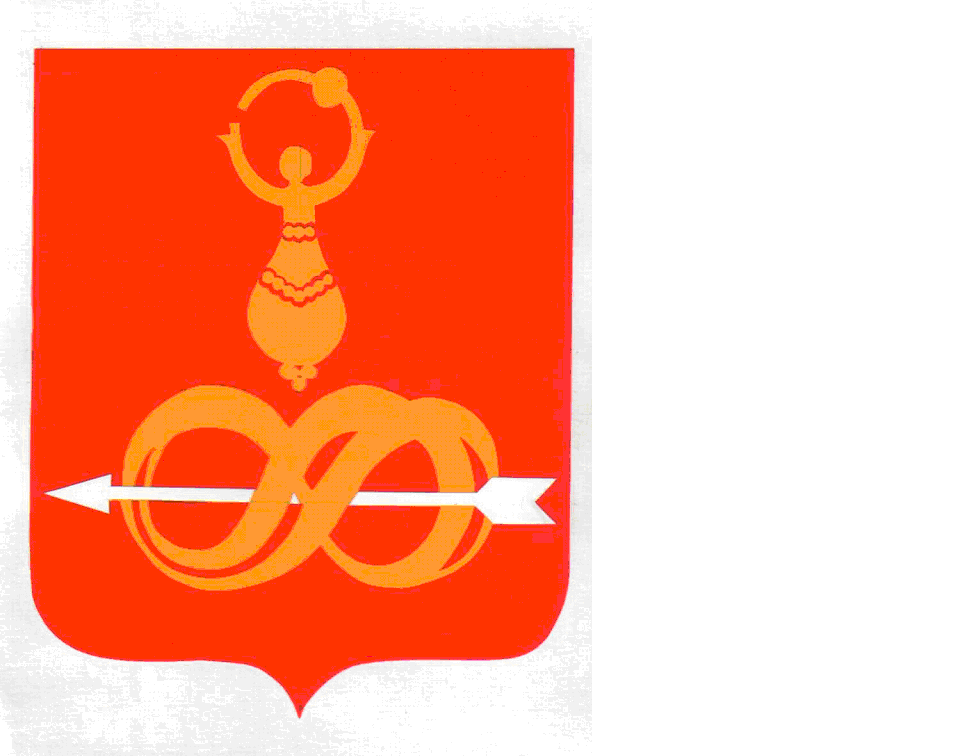 АДМИНИСТРАЦИЯ МУНИЦИПАЛЬНОГО ОБРАЗОВАНИЯ«ДЕБЕССКИЙ РАЙОН»«ДЭБЕС ЁРОС» ИНТЫЫСЬ КЫЛДЫТЭТЛЭН АДМИНИСТРАЦИЕЗПОСТАНОВЛЕНИЕот «___»__________2019 года							№____с. ДебесыО внесении изменений в постановление Администрации муниципального образования «Дебёсский район» от 21 января 2015 года № 9 «Об утверждении Муниципальной программы МО «Дебёсский район» «Муниципальное хозяйство» на 2015 – 2020 годы»В соответствии с Бюджетным кодексом Российской Федерации, Федеральным законом от 28 июня 2014 года № 172-ФЗ «О стратегическом планировании в Российской Федерации», постановлением Администрации муниципального образования «Дебёсский район» от 18 апреля 2014 года № 71 «Об утверждении Порядка разработки, реализации и оценки эффективности муниципальных программ муниципального образования «Дебёсский район», руководствуясь Уставом муниципального образования «Дебесский район», Администрация ПОСТАНОВЛЯЕТ:1. В постановление Администрации муниципального образования «Дебесский район» от 21 января 2015 года № 9 «Об утверждении Муниципальной программы МО «Дебесский район» «Муниципальное хозяйство на 2015 – 2020 годы», внести изменения, изложив программу в новой редакции согласно приложению к настоящему постановлению.        2. Разместить настоящее постановление на официальном сайте      муниципального образования «Дебесский район».              Глава муниципального образования			                     А.С. ИвановПодготовил:Главный специалист-эксперт ОСиЖКХ	Н.В. Иванова	«______»___________2019Разослать: в дело, ОС и ЖКХСогласовано: Зам. главы Администрациипо строительству и ЖКХ	Д.С. Бойков	«____»_____________2019Начальник отдела по управлению	В.В. Серебренниковаимуществом и земельным отношениям	«____»_____________2019Начальник управления экономики	Е.М. Ложкина	«____»____________2019Зам. главы Администрациипо финансовым вопросам	В.В. Поздеев	«____»_____________2019Приложениек постановлению Администрациимуниципального образования «Дебёсский район»от __________2019  года № _____ИЗМЕНЕНИЯкоторые вносятся в муниципальную программу муниципального образования «Дебесский район» «Муниципальное хозяйство» на 2015 - 2020 годыИзложить муниципальную программу муниципального образования «Дебесский район» «Муниципальное хэозяйство» на 2015-2020» в следующей редакции:Муниципальная программа муниципального образования «Дебёсский район»«Муниципальное хозяйство» на 2015 - 2024 годыКраткая характеристика (паспорт) муниципальной программы7.1. Подпрограмма «Территориальное развитие (градостроительство и землеустройство)»Краткая характеристика (паспорт) подпрограммы7.1.1. Характеристика сферы деятельности подпрограммыТерриториальное планированиеСхема территориального планирования муниципального образования «Дебёсский район» утверждена решением районного Совета депутатов от 21.07.2011 №35. Основная цель Схемы – разработка долгосрочной территориальной стратегии, исходя из совокупности социальных, экономических, экологических и иных факторов, учитывающей необходимость достижения устойчивого развития социально-экономической системы района для обеспечения комфортных условий проживания населения.Схема территориального планирования Дебёсского района – документ, направленный на создание условий устойчивого территориального и социально-экономического развития района до 2029 года. Генеральные планы поселений – это документы территориального планирования, определяющие стратегию градостроительного развития муниципальных образований – сельских поселений, которые являются основным градостроительным документом, определяющим в интересах населения и государства условия формирования среды жизнедеятельности, направления и границы развития территории поселений, зонирование территорий, развитие инженерной, транспортной и социальной инфраструктур, градостроительные требования к сохранению объектов историко-культурного наследия и особо охраняемых природных территорий, экологическому и санитарному благополучию. Целью разработки генерального плана муниципального образования является создание действенного инструмента управления развитием территории, в соответствии с федеральным законодательством и законодательством субъекта Российской Федерации. Положения генерального плана муниципального образования являются основой для комплексного решения вопросов организации планировочной структуры; территориального, инфраструктурного и социально-экономического развития поселений.На основе Генерального плана осуществляется:1) подготовка и утверждение документации по планировке территории;2) принятие в порядке, установленном законодательством Российской Федерации, решений о резервировании земель, об изъятии, в том числе путём выкупа, земельных участков для государственных или муниципальных нужд, о переводе земель или земельных участков из одной категории в другую;3) создание объектов федерального значения, объектов регионального значения, объектов местного значения на основании документации по планировке территории.Правила землепользования и застройки муниципальных образований – сельских поселений являются муниципальными нормативными правовыми актами, применительно ко всей территории поселений. Указанные документы, в соответствии с требованиями законодательства, устанавливают территориальные зоны и градостроительные регламенты по видам и предельным параметрам разрешённого использования земельных участков в границах этих территориальных зон.Сведения об объёмах строительства за период с 2015 – 2018 гг.:Ведётся и публикуется на официальном сайте муниципального образования «Дебёсский район» (http://debesy.udmurt.ru/city/economika/invest_places.php) реестр инвестиционных площадок.Использование земельИспользование земли в Российской Федерации является платным. Формами платы за использование земли являются земельный налог и арендная плата за земельные участки. Налоговым кодексом Российской Федерации земельный налог отнесён к местным налогам, 100% поступлений от него направляются в местный бюджет. В соответствии с Бюджетным кодексом Российской Федерации, зачислению в местный бюджет подлежат доходы от продажи и от передачи в аренду земельных участков, государственная собственность на которые не разграничена, по нормативу 100 %. В бюджеты поселений района в 2018 году поступления земельного налога составили 56,5 % в объёме налоговых и неналоговых доходов, арендной платы за земельные участки – 0,7 % (в общей сложности – 57,2 %). Данные цифры свидетельствуют о неиспользуемом потенциале в отношении платы за использование земель в поселениях муниципального образования «Дебёсский район». Основные причины:а)	установление низких налоговых ставок, предоставление льгот по земельному налогу;б)	неоформленные права на фактически используемые земельные участки;в)	несформированные в полном объёме земельные участки под многоквартирными домами.Проведение работ по формированию земельных участков под объектами муниципальной собственности и под многоквартирными домами, постановке их на кадастровый учёт, а также работ по инвентаризации земельных участков, права на которые не были оформлены в установленном порядке, осуществлялось в рамках бюджетных средств муниципального образования «Дебёсский район», в результате реализации госпрограмм.Проблемы, связанные с повышением эффективности использования налогового потенциала от использования земель на территории района, приобретают ещё большую актуальность, в связи с планами органов государственной власти Российской Федерации по введению налога на недвижимость.Основные проблемы.Необходимость постоянного совершенствования Правил землепользования и застройки, как с точки зрения уточнения видов и границ территориальных зон, так и с точки зрения повышения точности градостроительных регламентов и параметров разрешённого строительства.Для эффективного управления территорией и изучения её развития необходимо создание и регулярное обновление единой цифровой картографической основы населённых пунктов района (данные инженерно-геологических и инженерно-геодезических изысканий);Недостаточность документации по планировке территории (проектов планировок и межевания), что вносит в область градостроительного планирования и землеустройства нерациональность и определённую хаотичность; Неиспользуемый потенциал в части платы за использование земель (земельный налог, арендная плата за использование земель).7.1.2. Приоритеты, цели и задачи в сфере деятельности подпрограммыВ рамках подпрограммы реализуются следующие полномочия, отнесённые к вопросам местного значения муниципального района:1)	подготовка и утверждение документации территориального планирования, градостроительного зонирования, документации по планировке территории.2)	утверждение подготовленной на основе документов территориального планирования муниципального образования документации по планировке территории;3)	выдача разрешений на строительство, разрешений на ввод объектов в эксплуатацию при осуществлении строительства, реконструкции, объектов капитального строительства, уведомлений о соответствии указанных в уведомлении о планируемых строительстве или реконструкции объекта индивидуального жилищного строительства или садового дома параметров объекта индивидуального жилищного строительства или садового дома установленным параметрам и допустимости размещения объекта индивидуального жилищного строительства или садового дома на земельном участке, уведомлений о соответствии построенных или реконструированных объекта индивидуального жилищного строительства или садового дома требованиям законодательства о градостроительной деятельности  расположенных на территории района (в случае передачи полномочий органов местного самоуправления - поселений);4)	ведение информационной системы обеспечения градостроительной деятельности, осуществляемой на территории района;5)	создание условий для жилищного строительства (в случае передачи полномочий органов местного самоуправления - поселений);6)	проведение осмотра зданий, сооружений на предмет их технического состояния и надлежащего технического обслуживания в соответствии с требованиями технических регламентов, предъявляемыми к конструктивным и другим характеристикам надежности и безопасности указанных объектов, требованиями проектной документации, выдача рекомендаций о мерах по устранению выявленных нарушений в случаях, предусмотренных Градостроительным кодексом Российской Федерации (в случае передачи полномочий органов местного самоуправления – поселений);7)	осуществление муниципального земельного контроля за использованием земель (в случае передачи полномочий органов местного самоуправления – поселений);9)	утверждение схемы размещения рекламных конструкций, выдача разрешений на установку и эксплуатацию рекламных конструкций на территории муниципального района, аннулирование таких разрешений, выдача предписаний о демонтаже самовольно установленных рекламных конструкций на территории городского округа, осуществляемые в соответствии с Федеральным законом «О рекламе».Непосредственное отношение к сфере реализации подпрограммы имеют задачи, поставленные Указом Президента Российской Федерации от 7 мая 2018 года №204 «О национальных целях и стратегических задачах развития Российской Федерации на период до 2024 года»:модернизация строительной отрасли и повышение качества индустриального жилищного строительства, в том числе посредством установления ограничений на использование устаревших технологий и стимулирования внедрения передовых технологий в проектировании и строительстве, совершенствование механизмов государственной поддержки строительства стандартного жилья;увеличение объема жилищного строительства не менее чем до 120 млн. квадратных метров в год;снижение административной нагрузки на застройщиков, совершенствование нормативно-правовой базы и порядка регулирования деятельности в сфере жилищного строительства;обеспечение эффективного использования земель в целях массового жилищного строительства при условии сохранения и развития зеленого фонда и территорий, на которых располагаются природные объекты, имеющие экологическое, историко-культурное, рекреационное, оздоровительное и иное ценное значение;Целью подпрограммы является реализация целенаправленной градостроительной политики по формированию комфортной и безопасной для проживания среды, сохранению исторического и культурного наследия, созданию условий для развития жилищного строительства, иного развития территории населённых пунктов района, а также повышение бюджетной эффективности землепользования.Для достижения поставленной цели будут решаться следующие задачи:реализация градостроительной деятельности в соответствии со Схемой территориального планирования района, актуализация документов территориального планирования;выделение земельных участков под строительство, в том числе жилищное;обеспечение комплексной застройки отведённых под строительство жилья земельных участков;оптимизация административных процедур в рамках исполнения административных функций и предоставления муниципальных услуг, осуществляемых в целях градостроительной деятельности;5) обеспечение открытости и доступности информации о градостроительной деятельности на территории Дебёсского района;6) создание условий для расширения базы налогообложения по земельному налогу (налогу на недвижимость).7.1.3. Целевые показатели (индикаторы)Для количественной оценки достижения поставленных целей и задач определены следующие целевые показатели (индикаторы):1) Наличие утверждённой Схемы территориального планирования муниципального образования «Дебёсский район».Показатель характеризует наличие целенаправленной градостроительной политики на долгосрочную перспективу.2) Площадь земельных участков, предоставленных для строительства в расчёте на 10 тыс. человек населения, га.Показатель характеризует развитие территории населённых пунктов района, а также усилия органов местного самоуправления по активизации строительства, влияет на объём инвестиций. Предусмотрен в системе показателей оценки эффективности деятельности органов местного самоуправления.3) Площадь земельных участков, предоставленных для жилищного строительства, индивидуального строительства и комплексного освоения в целях жилищного строительства, га.Показатель характеризует строительство жилья на территории района, а также усилия органов местного самоуправления по активизации жилищного строительства, влияет на объём инвестиций, обеспеченность граждан жильём. Предусмотрен в системе показателей оценки эффективности деятельности органов местного самоуправления.4) Общая площадь жилых помещений, приходящаяся в среднем на одного жителя, всего, кв. м.Показатель характеризует обеспечение граждан жильём, зависит от объёмов жилищного строительства. Предусмотрен в системе показателей оценки эффективности деятельности органов местного самоуправления.5) Общая площадь жилых помещений, приходящаяся в среднем на одного жителя, введённая в действие за отчётный год, кв. м.Показатель характеризует объём ввода жилья в эксплуатацию за отчётный год, влияет на обеспеченность граждан жильём. Предусмотрен в системе показателей оценки эффективности деятельности органов местного самоуправления.6) Объём не завершённого в установленные сроки строительства, осуществляемого за счёт средств бюджета муниципального образования «Дебёсский район», тыс. рублей.Показатель характеризует планомерность деятельности органов местного самоуправления в сфере строительства. Предусмотрен в системе показателей оценки эффективности деятельности органов местного самоуправления.7) Доля земельных участков, вовлеченных в хозяйственный оборот, в общей площади территории района, %.Показатель характеризует использование земель муниципального района, оказывает непосредственное влияние на бюджетную эффективность (через поступление земельного налога и арендной платы за использование земельных участков). Предусмотрен в системе показателей оценки эффективности деятельности органов местного самоуправления.8) Площадь земельных участков, предоставленных для объектов жилищного строительства, в отношении которых с даты принятия решения о предоставлении земельного участка или подписания протокола о результатах торгов (конкурсов, аукционов) не было получено разрешение на ввод в эксплуатацию в течение 3 лет, кв. м.Показатель характеризует предпринимательский климат в сфере строительства, а также работу Администрации муниципального образования «Дебёсский район» с застройщиками, нарушающими сроки строительства. Предусмотрен в системе показателей оценки эффективности деятельности органов местного самоуправления.9) Площадь земельных участков, предоставленных для объектов капитального строительства (за исключением объектов жилищного строительства), в отношении которых, с даты принятия решения о предоставлении земельного участка или подписания протокола о результатах торгов (конкурсов, аукционов), не было получено разрешение на ввод в эксплуатацию в течение 5 лет, кв. м.Показатель характеризует предпринимательский климат в сфере строительства, а также работу Администрации муниципального образования «Дебёсский район» с застройщиками, нарушающими сроки строительства. Предусмотрен в системе показателей оценки эффективности деятельности органов местного самоуправления.Сведения о значениях целевых показателей по годам реализации муниципальной программы представлены в Приложении 1 к муниципальной программе.7.1.4. Сроки и этапы реализации подпрограммыПодпрограмма реализуется в 2015-2024 годах. Этапы реализации подпрограммы:I этап ( 2015 – 2018 гг.)II этап (2019 – 2024 гг.)7.1.5. Основные мероприятияОсновные мероприятия в сфере реализации подпрограммы:Подготовка и утверждение документации территориального планирования, градостроительного зонирования, документации по планировке территории.Формирование земельных участков:- для целей строительства и для целей, не связанных со строительством; - которые находятся в муниципальной собственности и, на которых расположены здания, строения, сооружения, - для дальнейшего предоставления в соответствии со статьёй 36 Земельного Кодекса Российской Федерации. - для индивидуального жилищного строительства, с целью дальнейшего предоставления с торгов, а так же гражданам, признанными нуждающимися в жилых помещениях, многодетным семьям, в соответствии с Законом Удмуртской Республики от 16.12.2002 № 68-РЗ.Оказание муниципальной услуги «Предоставление собственникам зданий, строений, сооружений земельных участков, находящихся в неразграниченной государственной собственности или в муниципальной собственности, в собственность».Муниципальная услуга включена в Перечень муниципальных услуг, оказываемых Администрацией Дебёсского района, утверждённый постановлением Администрации района от 11.05.2012 № 93. Муниципальная услуга предоставляется в соответствии с Административным регламентом, утверждённым постановлением Администрации района от 05.06.2012 № 156.4) Оказание муниципальной услуги «Предоставление собственникам и правообладателям зданий, строений, сооружений земельных участков, находящихся в неразграниченной государственной собственности или в муниципальной собственности, в аренду».Муниципальная услуга включена в Перечень муниципальных услуг, оказываемых Администрацией Дебёсского района, утверждённый постановлением Администрации района от 11.05.2012 № 93. Муниципальная услуга предоставляется в соответствии с Административным регламентом, утверждённым постановлением Администрации района от 05.06.2012 № 155.5) Оказание муниципальной услуги «Прекращение права постоянного (бессрочного) пользования земельным участком, находящимся в неразграниченной государственной собственности или в муниципальной собственности».Муниципальная услуга включена в Перечень муниципальных услуг, оказываемых Администрацией Дебёсского района, утверждённый постановлением Администрации района от 11.05.2012 № 93. Муниципальная услуга предоставляется в соответствии с Административным регламентом, утверждённым постановлением Администрации района от 20.03.2019 № 82. Оказывается в соответствии с главой VII Земельного кодекса Российской Федерации.6) Оказание муниципальной услуги «Выдача копий архивных документов, подтверждающих право на владение землёй».Муниципальная услуга включена в Перечень муниципальных услуг, оказываемых Администрацией Дебёсского района, утверждённый постановлением Администрации района от 11.05.2012 № 93. Муниципальная услуга предоставляется в соответствии с Административным регламентом, утверждённым постановлением Администрации района от 22.12.2016 № 517. Оказывается в соответствии Федеральным законом от 22.10.2004 года № 125-ФЗ «Об архивном деле в Российской Федерации».7) Оказание муниципальной услуги «Утверждение схемы расположения земельного участка на кадастровом плане или кадастровой карте соответствующей территории».Муниципальная услуга включена в Перечень муниципальных услуг, оказываемых Администрацией Дебёсского района, утверждённый постановлением Администрации района от 11.05.2012 № 93. Муниципальная услуга предоставляется в соответствии с Административным регламентом, утверждённым постановлением Администрации района от 06.05.2019 № 123. Оказывается в соответствии с положениями Земельного Кодекса РФ.8) Оказание муниципальной услуги «Предоставление земельных участков, находящихся в неразграниченной государственной собственности или в муниципальной собственности, гражданам для индивидуального жилищного строительства, ведения личного подсобного хозяйства в границах населенного пункта, садоводства, дачного хозяйства, гражданам и крестьянским (фермерским) хозяйствам для осуществления крестьянским (фермерским) хозяйством его деятельности».Муниципальная услуга включена в Перечень муниципальных услуг, оказываемых Администрацией Дебёсского района, утверждённый постановлением Администрации района от 11.05.2012 № 93. Муниципальная услуга предоставляется в соответствии с Административным регламентом, утверждённым постановлением Администрации района от 20.03. 2019 № 77. Оказывается в соответствии со статьей 39.18 Земельного Кодекса Российской Федерации.9) Оказание муниципальной услуги «Выделение земельных участков, находящихся в неразграниченной государственной собственности или муниципальной собственности, для создания фермерского хозяйства и осуществления его деятельности».Муниципальная услуга включена в Перечень муниципальных услуг, оказываемых Администрацией Дебёсского района, утверждённый постановлением Администрации района от 11.05.2012 № 93. Муниципальная услуга предоставляется в соответствии с Административным регламентом, утверждённым постановлением Администрации района от 23.05. 2012 № 115.10) Оказание муниципальной услуги «Предоставление земельного участка, находящегося в неразграниченной государственной собственности или муниципальной собственности, в постоянное (бессрочное) пользование».Муниципальная услуга включена в Перечень муниципальных услуг, оказываемых Администрацией Дебёсского района, утверждённый постановлением Администрации района от 11.05.2012 № 93. Муниципальная услуга предоставляется в соответствии с Административным регламентом, утверждённым постановлением Администрации района от 20.03.2019 № 76.11) Оказание муниципальной услуги «Заключение договора безвозмездного пользования в отношении земельного участка из земель, находящихся в неразграниченной государственной собственности или муниципальной собственности».Муниципальная услуга включена в Перечень муниципальных услуг, оказываемых Администрацией Дебёсского района, утверждённый постановлением Администрации района от 11.05.2012 № 93. Муниципальная услуга предоставляется в соответствии с Административным регламентом, утверждённым постановлением Администрации района от 20.03.2019 № 66.12) Оказание муниципальной услуги «Предоставление разрешения на строительство объектов капитального строительства на территории муниципального образования «Дебёсский район».Муниципальная услуга включена в Перечень муниципальных услуг, оказываемых Администрацией района, утверждённый постановлением Администрации района от 11.05.2012 № 93. Оказывается в соответствии со статьёй 51 Градостроительного кодекса Российской Федерации. Муниципальная услуга предоставляется в соответствии с Административным регламентом, утверждённым постановлением Администрации района от 23.08.2017 № 302.Результатом предоставления муниципальной услуги является: - выдача Заявителю разрешения на строительство;  - продление срока действия разрешения на строительство; - выдача Заявителю мотивированного отказа в выдаче (продлении срока действия) разрешения строительства объекта капитального строительства с разъяснением его дальнейших действий, предусмотренных законодательством Российской Федерации.13) Оказание муниципальной услуги «Предоставление разрешений на ввод в эксплуатацию объектов капитального строительства на территории муниципального образования «Дебёсский район».Муниципальная услуга включена в Перечень муниципальных услуг, оказываемых Администрацией района, утверждённый постановлением Администрации района от 11.05. 2012 № 93. Оказывается в соответствии со статьёй 55 Градостроительного кодекса Российской Федерации. Муниципальная услуга предоставляется в соответствии с Административным регламентом, утверждённым постановлением Администрации района от 24.08.2017 № 305.Результатом предоставления муниципальной услуги является разрешение на ввод в эксплуатацию объектов капитального строительства на территории муниципального образования, либо мотивированный отказ в предоставлении услуги.14) Подготовка и предоставление градостроительного плана земельного участка.Муниципальная услуга включена в Перечень муниципальных услуг, оказываемых Администрацией Дебёсского района, утверждённый постановлением Администрации района от 11.05.2012 № 93. Муниципальная услуга предоставляется в соответствии с Административным регламентом, утверждённым постановлением Администрации района от 23.08.2017 № 303.Результатом предоставления муниципальной услуги является: - выдача заявителю градостроительного плана земельного участка; - выдача заявителю мотивированного отказа.15) Оказание муниципальной услуги «Выдача разрешений на установку рекламных конструкций на территории муниципального образования «Дебёсский район». Муниципальная услуга включена в Перечень муниципальных услуг, оказываемых Администрацией Дебёсского района, утверждённый постановлением Администрации района от 11.05.2012 № 93. Предоставляется в соответствии с Федеральным законом от 13.03.2006 № 38-ФЗ «О рекламе», Административным регламентом, утверждённым постановлением Администрации района от 28.05.2012 № 129.Результатом предоставления муниципальной услуги является разрешение на установку рекламной конструкции на территории района либо решение об отказе в предоставлении услуги.Создание и ведение информационной системы обеспечения градостроительной деятельности в муниципальном образовании «Дебёсский район».Предоставление сведений из информационной системы обеспечения градостроительной деятельности в муниципальном образовании «Дебёсский район».Сведения об основных мероприятиях подпрограммы с указанием исполнителей, сроков реализации и ожидаемых результатов представлены в Приложении 2 к муниципальной программе.7.1.6. Меры муниципального регулированияВ сфере градостроительства и землепользования действуют следующие муниципальные правовые акты:Схема территориального планирования муниципального образования «Дебёсский район», утверждённая решением Совета депутатов муниципального образования «Дебёсский район» от 21.07.2011 №35.Генеральные планы муниципальных образований Дебесского района: - Генеральный план муниципального образования «Большезетымское» Дебесского района Удмуртской Республики, утвержденный решением Совета депутатов муниципального образования «Большезетымское» Дебесского района Удмуртской Республики от 21 октября 2014 года №18; - Генеральный план муниципального образования «Дебесское» Дебесского района Удмуртской Республики, утвержденный решением Совета депутатов муниципального образования «Дебесское» Дебесского района Удмуртской Республики от 24 сентября 2010 года №13;- Генеральный план муниципального образования «Заречномедлинское» Дебесского района Удмуртской Республики, утвержденный решением Совета депутатов муниципального образования «Заречномедлинское» Дебесского района Удмуртской Республики от 21 апреля 2011 года №9;- Генеральный план муниципального образования «Нижнепыхтинское» Дебесского района Удмуртской Республики, утвержденный решением Совета депутатов муниципального образования «Нижнепыхтинское» Дебесского района Удмуртской Республики от 15 июня 2012 года №20; - Генеральный план муниципального образования «Старокычское» Дебесского района Удмуртской Республики, утвержденный решением Совета депутатов муниципального образования «Старокычское» Дебесского района Удмуртской Республики от 14 декабря 2012 года №35;- Генеральный план муниципального образования «Сюрногуртское» Дебесского района Удмуртской Республики, утвержденный решением Совета депутатов муниципального образования «Сюрногуртское» Дебесского района Удмуртской Республики от 21 апреля 2011 года №79;- Генеральный план муниципального образования «Тольенское» Дебесского района Удмуртской Республики, утвержденный решением Совета депутатов муниципального образования «Тольенское» Дебесского района Удмуртской Республики от 23 ноября 2012 года №35;- Генеральный план муниципального образования «Тыловайское» Дебесского района Удмуртской Республики, утвержденный решением Совета депутатов муниципального образования «Тыловайское» Дебесского района Удмуртской Республики от 26 февраля 2013 года №4;- Генеральный план муниципального образования «Уйвайское» Дебесского района Удмуртской Республики, утвержденный решением Совета депутатов муниципального образования «Уйвайское» Дебесского района Удмуртской Республики от 23 июля 2012 года №18;Правила землепользования и застройки муниципальных образований Дебесского района:- Правила землепользования и застройки муниципального образования «Большезетымское» Дебесского района Удмуртской Республики, утвержденные решением Совета депутатов муниципального образования «Большезетымское» Дебесского района Удмуртской Республики от 21 ноября 2013 года №10; - Правила землепользования и застройки муниципального образования «Дебесское» Дебесского района Удмуртской Республики, утвержденные решением Совета депутатов муниципального образования «Дебесское» Дебесского района Удмуртской Республики от 24 сентября 2010 года №13;- Правила землепользования и застройки муниципального образования «Заречномедлинское» Дебесского района Удмуртской Республики, утвержденные решением Совета депутатов муниципального образования «Заречномедлинское» Дебесского района Удмуртской Республики от 21 апреля 2011 года №9;- Правила землепользования и застройки муниципального образования «Нижнепыхтинское» Дебесского района Удмуртской Республики, утвержденные решением Совета депутатов муниципального образования «Нижнепыхтинское» Дебесского района Удмуртской Республики от 15 июня 2012 года №21; - Правила землепользования и застройки муниципального образования «Старокычское» Дебесского района Удмуртской Республики, утвержденные решением Совета депутатов муниципального образования «Старокычское» Дебесского района Удмуртской Республики от 14 декабря 2012 года №35;- Правила землепользования и застройки муниципального образования «Сюрногуртское» Дебесского района Удмуртской Республики, утвержденные решением Совета депутатов муниципального образования «Сюрногуртское» Дебесского района Удмуртской Республики от 21 апреля 2011 года №79;- Правила землепользования и застройки муниципального образования «Тольенское» Дебесского района Удмуртской Республики, утвержденные решением Совета депутатов муниципального образования «Тольенское» Дебесского района Удмуртской Республики от 25 января 2013 года №55;- Правила землепользования и застройки муниципального образования «Тыловайское» Дебесского района Удмуртской Республики, утвержденные решением Совета депутатов муниципального образования «Тыловайское» Дебесского района Удмуртской Республики от 26 февраля 2013 года №4;- Правила землепользования и застройки муниципального образования «Уйвайское» Дебесского района Удмуртской Республики, утвержденные решением Совета депутатов муниципального образования «Уйвайское» Дебесского района Удмуртской Республики от 19 марта 2013 года №4.Для разработки документов территориального планирования, проектов планировки территории используются республиканские нормативы градостроительного проектирования, утвержденные постановлением Правительства Удмуртской Республики от 04 июня 2019 года № 228, местные нормативы градостроительного проектирования, утвержденные решением совета депутатов муниципального образования «Большезетымское» Дебесского района Удмуртской Республики от 21 декабря 2017 года №70.Финансовая оценка применения мер муниципального регулирования (приложение 3 подпрограммы) не формируется.7.1.7. Прогноз сводных показателей муниципальных заданий на оказание муниципальных услугВ рамках муниципальной программы «Муниципальное управление» подпрограмма «Административная реформа».7.1.8. Взаимодействие с органами государственной власти и органами местного самоуправления, организациями и гражданамиВ соответствии с требованиями Градостроительного кодекса РФ производится согласование проекта Схемы территориального планирования и изменений к ней с уполномоченным федеральным органом исполнительной власти, Правительством Удмуртской Республики, органами местного самоуправления муниципальных образований – сельских поселений.По вопросам градостроительной деятельности в обязательном порядке проводятся публичные слушания. Положение об организации и проведении общественных обсуждений, публичных слушаний по вопросам градостроительной деятельности в муниципальном образовании «Дебесский район», утверждено решением Совета депутатов муниципального образования «Дебесский район» от 23 августа 2018 года №54. Также утверждены Положения об организации и проведении общественных обсуждений по вопросам градостроительной деятельности в муниципальных образованиях Дебесского района:- Решением Совета депутатов муниципального образования «Дебесское» Дебесского района Удмуртской Республики от 20 июня 2018 года №68;- Решением Совета депутатов муниципального образования «Заречномедлинское» Дебесского района Удмуртской Республики от 15 октября 2018 года №22;- Решением Совета депутатов муниципального образования «Котегуртское» Дебесского района Удмуртской Республики от 30 июля 2018 года №20;- Решением Совета депутатов муниципального образования «Нижнепыхтинское» Дебесского района Удмуртской Республики от 20 июня 2018 года №21;- Решением Совета депутатов муниципального образования «Старокычское» Дебесского района Удмуртской Республики от 19 июня 2018 года №83;- Решением Совета депутатов муниципального образования «Сюрногуртское» Дебесского района Удмуртской Республики от 20 июля 2018 года №16;- Решением Совета депутатов муниципального образования «Тольенское» Дебесского района Удмуртской Республики от 16 августа 2018 года №34;- Решением Совета депутатов муниципального образования «Тыловайское» Дебесского района Удмуртской Республики от 20 июня 2018 года №35;- Решением Совета депутатов муниципального образования «Уйвайское» Дебесского района Удмуртской Республики от 17 июля 2018 года №21;Дополнительные требования к проведению публичных слушаний по вопросам градостроительной деятельности установлены в Градостроительном кодексе РФ. Заключения о результатах публичных слушаний публикуются на официальном сайте муниципального образования «Дебёсский район».Государственную регистрацию прав на недвижимость, ведение государственного кадастра недвижимости и государственный кадастровый учёт недвижимого имущества осуществляется Управлением федеральной службы государственной регистрации, кадастра и картографии по Удмуртской Республике.Между Межрайонной инспекцией ФНС России №3 по Удмуртской Республике и Администрацией муниципального образования «Дебёсский район» осуществляется обмен информацией. В частности, ФНС России №3 по Удмуртской Республике обеспечивает предоставление сведений об объектах земельной собственности, состоящих на учёте в инспекции; Администрация района обеспечивает предоставление в ФНС России №3 по Удмуртской Республике сведения о предприятиях, организациях и индивидуальных предпринимателях, получивших разрешение на строительство и отвод земельных участков под строительство, осуществляющих ввод жилья и объектов недвижимости, а также сведения о земельных участках, признаваемых объектами налогообложения в соответствии со статьёй 389 Налогового кодекса Российской Федерации.Муниципальные услуги по осуществлению юридически значимых действий в рамках подпрограммы предоставляются физическим и юридическим лицам.7.1.9. Ресурсное обеспечениеМероприятия подпрограммы осуществляются в рамках деятельности структурных подразделений Администрации муниципального образования «Дебёсский район», средства на содержание которых учитываются в муниципальной программе «Муниципальное управление» на 2015-2024 годы. (Приложение 5,6)7.1.10. Риски и меры по управлению рискамиОрганизационно-управленческие риски:Оказание муниципальных услуг в сфере градостроительства и землепользования в большинстве случаев требует обязательного предоставления услуг органами местного самоуправления, органами государственной власти. В связи с отсутствием отлаженной системы межведомственного информационного обмена для заявителей увеличиваются сроки оказания услуг, не является оптимальным количество административных процедур, необходимых для получения услуги. Для минимизации риска разрабатываются административные регламенты оказания муниципальных услуг. Решением Совета депутатов муниципального образования «Дебёсский район» от 26 апреля 2012 года № 35 утверждён Перечень услуг, которые являются необходимыми и обязательными для предоставления муниципальных услуг Администрацией муниципального образования «Дебёсский район».Возможно неисполнение отдельных мероприятий исполнителями в установленные сроки. В целях минимизации данного риска персональная ответственность за достижение конечных и непосредственных результатов подпрограммы будет закрепляться за руководителями и специалистами Администрации муниципального образования «Дебёсский район».Коррупциогенные риски.В рамках подпрограммы при оказании муниципальных услуг реализуются разрешительные полномочия, в связи с чем существуют коррупциогенные риски. Для минимизации данных рисков для большей части муниципальных услуг утверждены административные регламенты. В соответствии с решением Совета депутатов от 12 апреля 2018 года № 19 «Об утверждении Порядка проведения антикоррупционной экспертизы нормативных правовых актов и проектов нормативных правовых актов органов местного самоуправления муниципального образования «Дебесский район» проводится антикоррупционная экспертиза муниципальных правовых актов. Правовые рискиСуществует риск изменения законодательства Российской Федерации и Удмуртской Республики, а также отсутствие необходимых подзаконных актов (в частности, в связи с введением налога на недвижимость). Для минимизации правовых рисков будет осуществляться мониторинг разрабатываемых правовых актов на федеральном и республиканском уровнях, по возможности - участие в обсуждении проектов правовых актов. 7.1.11. Результаты и оценка эффективностиКонечным результатом реализации подпрограммы является формирование комфортной для проживания среды, сохранение культурного и исторического наследия.От реализации подпрограммы будут получены социальный, экономический и бюджетный эффекты.Социальным эффектом станет создание градостроительными методами, за счёт реализации комплексной застройки, развития социальной, инженерной и транспортной инфраструктуры, ограничения негативного воздействия хозяйственной и иной деятельности на окружающую среду в интересах настоящего и будущих поколений, благоприятной среды для жизнедеятельности. За счёт оптимизации административных процедур в рамках исполнения административных функций и предоставления муниципальных услуг, обеспечения открытости и доступности информации о градостроительной деятельности на территории муниципального образования «Дебёсский район» ожидается активизация инвестиционной деятельности, в том числе в жилищном строительстве. Это позволит гражданам улучшить жилищные условия. На конец 2024 года планируется достичь обеспеченности жителей муниципального образования «Дебёсский район» общей площадью жилых помещений в размере 30,39 м² в расчёте на одного человека.За счёт увеличения объёмов строительно-монтажных работ будут созданы дополнительные рабочие места, что повлияет на доходы и занятость населения, экономический рост, налоговые поступления в бюджетную систему.Бюджетный эффект для бюджета муниципального образования «Дебёсский район» также будет получен за счёт вовлечения в хозяйственный оборот земельных участков. Планируется к 2024 году довести долю площади земельных участков, являющихся объектами налогообложения земельным налогом, до 60 % в общей площади территории муниципального образования «Дебёсский район».Для количественной оценки результатов реализации подпрограммы предусмотрена система целевых показателей (индикаторов) и их значений по годам реализации подпрограммы.Приложение 1к муниципальной программемуниципального образования «Дебесского район»«Муниципальное хозяйство» на 2015 – 2024 годыСведения о составе и значениях целевых показателей (индикаторов) муниципальной программыПриложение 2к муниципальной программемуниципального образования «Дебесского район»«Муниципальное хозяйство» на 2015 – 2024 годыПеречень основных мероприятий муниципальной программыПриложение 3к муниципальной программемуниципального образования «Дебесского район»«Муниципальное хозяйство» на 2015 – 2024 годыФинансовая оценка применения мер муниципального регулированияне формируетсяПриложение 4к муниципальной программемуниципального образования «Дебесского район»«Муниципальное хозяйство» на 2015 – 2024 годыПрогноз сводных показателей муниципальных заданий на оказание муниципальных услугне формируетсяПриложение 5к муниципальной программемуниципального образования «Дебесского район»«Муниципальное хозяйство» на 2015 – 2024 годыРесурсное обеспечение реализации муниципальной программы за счет средств бюджетамуниципального образования «Дебесский район»Приложение 6к муниципальной программемуниципального образования «Дебесского район»«Муниципальное хозяйство» на 2015 – 2024 годыПрогнозная (справочная) оценка ресурсного обеспечения реализации муниципальной программы за счет всех источников финансирования7.2. Подпрограмма «Содержание и развитие жилищного хозяйства»Краткая характеристика (паспорт) подпрограммы7.2.1 Характеристика сферы деятельностиС 2004 года в России начался современный этап государственной жилищной политики. Был принят пакет федеральных законов, в том числе Жилищный кодекс Российской Федерации и Градостроительный кодекс Российской Федерации, которые сформировали законодательную базу для проведения институциональных изменений в жилищной сфере.Реформирование жилищно-коммунального хозяйства прошло несколько важных стадий, в ходе которых были реализованы меры по созданию адресной социальной поддержки граждан в части оплаты жилья и коммунальных услуг, совершенствованию системы управления многоквартирными жилыми домами, развитию в жилищно-коммунальной сфере конкурентных рыночных отношений и привлечению частного сектора к управлению объектами коммунальной инфраструктуры и жилищного фонда.Жилищный фонд муниципального образования «Дебёсский район» по состоянию на 01.01.2019 составляет 294,0 тыс. кв. м общей площади, это в среднем 24,8 кв. м на одного жителя. Большая часть жилищного фонда представлена жилыми домами (индивидуально-определенные здания). Доля индивидуальных жилых домов составляет порядка 88%.В муниципальной собственности находится 3,0 тыс. кв. м общей площади жилищного фонда, в государственной – 0,149 тыс. кв. м, в частной – 291,0 тыс. кв. м.В настоящее время на территории муниципального образования «Дебёсский район» 21 многоквартирный  жилой дом, общей площадью 17,0 тыс. кв. м. Управление многоквартирными домами осуществляет 1 управляющая компания. Управляющая организация оказывает услуги по содержанию и ремонту общего имущества в многоквартирных домах, холодному водоснабжению, вывозу ЖБО.По состоянию на 1 января 2019 года распределение многоквартирных домов по способу управления следующее: управляющие компании осуществляют управление 20 многоквартирными домами (95 процентов от общего количества многоквартирных домов). На 01.01.2019 г.  МКД в количестве 1 ед.  выбран непосредственный способ управления .Проведение работ по формированию земельных участков под многоквартирными домами и постановке их на кадастровый учёт осуществлено согласно графику государственного кадастрового учёта земельных участков, на которых расположены многоквартирные дома, утверждённому распоряжением Администрации муниципального образования «Дебёсский район» от 25 марта 2013 года № 208 «Об утверждении графика государственного кадастрового учёта земельных участков, на которых расположены многоквартирные дома». Принятие Федерального закона от 21 июля 2007 г. № 185-ФЗ «О Фонде содействия реформированию жилищно-коммунального хозяйства» позволило обеспечить масштабное проведение капитального ремонта многоквартирных домов, а также переселение граждан из аварийного жилищного фонда. В 2008-2013 годах Программы государственной корпорации - Фонда содействия реформированию жилищно-коммунального хозяйства (далее – Фонд ЖКХ) являлись основным механизмом, обеспечивающим капитальный ремонт общего имущества жилищного фонда и переселение граждан из аварийного жилья. За указанный период в районе с использованием средств Фонда ЖКХ проведён капитальный ремонт 10 многоквартирных домов общей площадью 7,077 тыс. кв. м, что позволило улучшить условия проживания для 445 человек, в том числе за счёт средств Фонда ЖКХ переселено 153 человека из 4 аварийных домов. По стостоянию на 01.01.2019 г. капитальный ремонт общего имущества  МКД осуществляется в соответсвии с  Постановлением Правительства УР от 19.05.2014 N 186  "Об утверждении Региональной программы капитального ремонта общего имущества в многоквартирных домах в Удмуртской Республике". Расселение граждан из аварийного жилищного фода с 2019 года осуществляется на основании Постановления Правительства УР от 28.03.2019 N 102 "Об утверждении Региональной адресной программы по переселению граждан из аварийного жилищного фонда в Удмуртской Республике на 2019 - 2025 годы".Тем не менее, цели реформирования жилищно-коммунального хозяйства пока не достигнуты. Не обеспечено нормативное качество жилищно-коммунальных услуг и нормативная надёжность систем коммунальной инфраструктуры. Ситуация в жилищно-коммунальном комплексе характеризуется ростом износа основных фондов, высокими затратами на эксплуатацию жилищного фонда и низкой энергоэффективностью. Вопросы жилищно-коммунального обслуживания занимают первые места в перечне проблем граждан России. Так, на 01.01.2019 г.по муниципальному образованию «Дебёсский район» удельный вес тепловых сетей, нуждающихся в замене, составляет 25 процентов, водопроводных – 61,2 процентов. В результате накопленного износа растёт количество инцидентов и аварий в системах тепло-, электро- и водоснабжения, увеличиваются сроки ликвидации аварий и стоимость ремонтов.Признано в установленном порядке до 1 января 2014 года аварийными и подлежащими сносу или реконструкции, в связи с физическим износом в процессе их эксплуатации, 4 многоквартирных дома, площадь жилых помещений в которых составляет 2257 кв. м. До 1 января 2017 года признано в установленном порядке аварийными и подлежащими сносу или реконструкции, в связи с физическим износом в процессе их эксплуатации, 5 многоквартирных домов, площадь жилых помещений в которых составляет 830,6 кв. м.           В соответствии с Законом Российской Федерации от 4 июля 1991 года №1541-1 «О приватизации жилищного фонда в Российской Федерации» осуществляется приватизация (бесплатное приобретение в собственность граждан) жилых помещений в государственном и муниципальном жилищном фонде. 
В настоящее время в муниципальной собственности остаётся 90 жилых помещения общей площадью 3224,6 кв. м, которые предоставлены гражданам по договору найма. Кроме того, в муниципальной собственности находится специализированный жилой фонд, общая площадь которого составляет 3,0 кв. м. Жилые помещения специализированного жилищного фонда используются для предоставления жилых помещений гражданам, в связи с прохождением службы.В отношении муниципального жилищного фонда органы местного самоуправления осуществляют права владения, пользования и распоряжения. Реализация данных функций имеет отношение к нескольким сферам и соответствующим муниципальным программам (их подпрограммам), а именно:жилищного хозяйства – в части содержания и обеспечения сохранности муниципального жилищного фонда, представления интересов собственника жилых помещений при управлении многоквартирными домами, использования маневренного фонда при осуществлении капитального ремонта или реконструкции домов;социальной политики – в части предоставления жилых помещений специализированного муниципального жилищного фонда, за исключением служебного фонда, отдельным категориям граждан;управления муниципальным имуществом – в части учёта муниципального жилищного фонда, распоряжения им;муниципального управления – в части предоставления жилых помещений служебного фонда.7.2.2. Приоритеты, цели и задачи в сфере деятельностиПолномочия органов местного самоуправления муниципальных районов в области жилищных отношений определены Федеральным законом от 6 октября 2003 года №131-ФЗ «Об общих принципах организации местного самоуправления в Российской Федерации», Жилищным кодексом Российской Федерации. В числе таких полномочий:предоставление помещения для работы на обслуживаемом административном участке муниципального района сотруднику, замещающему должность участкового уполномоченного полиции;до 1 января 2017 года предоставление сотруднику, замещающему должность участкового уполномоченного полиции, и членам его семьи жилого помещения на период выполнения сотрудником обязанностей по указанной должности;организация строительства и содержания муниципального жилищного фонда (в случае передачи полномочий органов местного самоуправления - поселений);принятие в установленном порядке решений о переводе жилых помещений в нежилые помещения и нежилых помещений в жилые помещения (в случае передачи полномочий органов местного самоуправления - поселений);согласование переустройства и перепланировки жилых помещений, определение порядка получения документа, подтверждающего принятие решения о согласовании или об отказе в согласовании переустройства и (или) перепланировки жилого помещения в соответствии с условиями и порядком переустройства и перепланировки жилых помещений (в случае передачи полномочий органов местного самоуправления - поселений);признание в установленном порядке жилых помещений муниципального жилищного фонда непригодными для проживания, а также признание многоквартирных домов муниципального жилищного фонда аварийными и подлежащими сносу или реконструкции (в случае передачи полномочий органов местного самоуправления - поселений).признание в установленном порядке частных жилых помещений, расположенных на территории муниципального образования, непригодными для проживания (в случае передачи полномочий органов местного самоуправления - поселений);осуществление муниципального жилищного контроля;предоставление информации о порядке предоставления жилищно-коммунальных услуг населению(в случае передачи полномочий органов местного самоуправления - поселений).В соответствии со статьей 2 Жилищного кодекса Российской Федерации органы местного самоуправления в пределах своих полномочий организуют обеспечение своевременного проведения капитального ремонта общего имущества в многоквартирных домах за счёт взносов собственников помещений в таких домах на капитальный ремонт общего имущества в многоквартирных домах, бюджетных средств и иных не запрещённых законом источников финансирования.В соответствии со статьёй 165 Жилищного кодекса Российской Федерации, в целях создания условий для управления многоквартирными домами органы местного самоуправления:обеспечивают равные условия для деятельности управляющих организаций независимо от организационно-правовых форм;могут предоставлять управляющим организациям, товариществам собственников жилья либо жилищным кооперативам или иным специализированным потребительским кооперативам бюджетные средства на капитальный ремонт многоквартирных домов;содействуют повышению уровня квалификации лиц, осуществляющих управление многоквартирными домами, и организации обучения лиц, имеющих намерение осуществлять такую деятельность.Приоритеты и цели государственной политики в жилищной и жилищно-коммунальной сферах определены Указом Президента Российской Федерации от 7 мая 2012 года № 600 «О мерах по обеспечению граждан Российской Федерации доступным и комфортным жильём и повышению качества жилищно-коммунальных услуг», а также Концепцией долгосрочного социально-экономического развития Российской Федерации на период до 2020 года, утверждённой распоряжением Правительства Российской Федерации от 17 ноября 2008 года № 1662-р.Стратегическая цель государственной политики в жилищной и жилищно-коммунальной сферах на период до 2024 года - создание комфортной среды обитания и жизнедеятельности для человека, которая позволяет не только удовлетворять жилищные потребности, но и обеспечивает высокое качество жизни в целом.В числе задач, поставленных программным Указом Президента Российской Федерации от 7 мая 2012 г. № 600:улучшение качества предоставления жилищно-коммунальных услуг, в том числе путём обеспечения конкуренции на рынке этих услуг на региональном и местном уровнях;создание благоприятных условий для привлечения частных инвестиций в сферу жилищно-коммунального хозяйства в целях решения задач модернизации и повышения энергоэффективности объектов коммунального хозяйства, в том числе установление долгосрочных (не менее чем на три года) тарифов на коммунальные ресурсы, а также определение величины тарифов в зависимости от качества и надёжности предоставляемых ресурсов;формирование рынка доступного арендного жилья и развитие некоммерческого жилищного фонда для граждан, имеющих невысокий уровень дохода;ликвидация аварийного жилищного фонда;создание сети общественных организаций в целях оказания содействия уполномоченным органам в осуществлении контроля за выполнением организациями коммунального комплекса своих обязательств.Государственной программой Российской Федерации «Обеспечение доступным и комфортным жильём и коммунальными услугами граждан Российской Федерации» поставлены две «прорывные» задачи. Первая задача заключается в проведении в значительных объёмах капитального ремонта и реконструкции многоквартирных домов с использованием средств собственников жилья, кредитных продуктов банков и различных механизмов государственной поддержки инициативных собственников жилья в энергоэффективной модернизации многоквартирных домов. Решение этой задачи позволит создать более комфортную среду обитания граждан, снизить расходы на оплату энергоресурсов за счёт повышения энергоэффективности жилых зданий. Вторая задача связана с техническим обновлением коммунальной инфраструктуры. Это позволит повысить качество коммунальных услуг, обеспечить высокую надёжность их предоставления, создать технические и организационные возможности потребителю регулировать объёмы потребляемых услуг и оплату по факту их потребления. Решение этой задачи связано с принципиальным улучшением инвестиционного климата в коммунальном секторе. Для снижения инвестиционных рисков особое внимание планируется уделять формированию долгосрочной тарифной политики. Стратегией социально-экономического развития Удмуртской Республики на период до 2025 года в числе направлений развития рассматривается модернизация жилищно-коммунального хозяйства, повышение уровня энергоэффективности в жилищно-коммунальном хозяйстве за счёт внедрения современных технологий.В рамках Государственной программы Удмуртской Республики "Развитие строительной отрасли и регулирование градостроительной деятельности в Удмуртской Республике" 2015-2024 гг. (Постановление Правительства УР от 17.08.2015 N 408 ) планируется реализовывать следующие приоритеты: увеличение объема жилищного строительства не менее чем до 998 тыс. кв. м в год, в том числе за счет: получения субсидий из федерального бюджета бюджету Удмуртской Республики на реализацию мероприятий  по стимулированию программ развития жилищного  строительства Удмуртской Республики; вовлечения в оборот земельных участков, используемых  неэффективно, в т.ч. находящихся в федеральной собственности, в целях жилищного  строительства; создание системы стратегического градостроительного планирования развития территории Удмуртской Республики и правовых механизмов регулирования градостроительной деятельности, обеспечивающих устойчивое развитие территории Удмуртской Республики и ее муниципальных образований; создание условий для формирования благоприятной среды жизнедеятельности; повышение доступности жилья для населения. В целях регулирования вопросов обеспечения своевременного проведения капитального ремонта общего имущества в многоквартирных домах, расположенных на территории Удмуртской Республики принят Закон Удмуртской Республики от 22 октября 2013 № 64-РЗ «Об организации проведения капитального ремонта общего имущества в многоквартирных домах в Удмуртской Республике».В рамках полномочий органов местного самоуправления муниципального района, с учётом приоритетов государственной политики и существующих проблем в сфере жилищного хозяйства, определены цель и задачи подпрограммы.Целью подпрограммы является создание безопасных и благоприятных условий проживания граждан в жилых домах на территории муниципального образования «Дебёсский район», повышение качества жилищно-коммунальных услуг.Для достижения поставленной цели будут решаться следующие задачи:Формирование эффективных механизмов управления жилищным фондом, развитие инициативы собственников жилых помещений по вопросам, связанным с управлением и содержанием жилья, повышение их ответственности в указанной сфере.Организация обеспечения своевременного проведения капитального ремонта общего имущества в многоквартирных домах за счёт взносов собственников помещений в таких домах на капитальный ремонт общего имущества в многоквартирных домах, бюджетных средств и иных не запрещённых законом источников финансирования.Сокращение аварийного жилищного фонда.Содержание муниципального жилищного фонда, обеспечение его сохранности.Организация и осуществление муниципального жилищного контроля.Обеспечение открытости деятельности в сфере жилищного хозяйства, развитие механизмов общественного контроля.7.2.3. Целевые показатели (индикаторы)В целях количественной оценки достижения целей и задач подпрограммы определены следующие целевые показатели (индикаторы):1) Доля многоквартирных домов, в которых собственники помещений выбрали и реализуют один из способов управления многоквартирными домами, в общем числе многоквартирных домов, в которых собственники помещений должны выбрать способ управления указанными домами, процентов.Показатель характеризует работу органов местного самоуправления по формированию эффективных механизмов управления жилищным фондом, развитию инициативы собственников жилых помещений по вопросам, связанным с управлением и содержанием жилья, повышению их ответственности в указанной сфере. Показатель предусмотрен в системе показателей для оценки эффективности деятельности органов местного самоуправления.2) Доля организаций, осуществляющих деятельность в сфере управления многоквартирными домами, соблюдающих установленные требования по раскрытию информации путём её опубликования в сети Интернет, процентов.Показатель характеризует деятельность органов местного самоуправления по осуществлению муниципального жилищного контроля за деятельностью организаций, осуществляющих деятельность в сфере управления многоквартирными домами. Стандарт раскрытия информации организациями, осуществляющими деятельность в сфере управления многоквартирными домами, осуществляется на основании Приказа Минкомсвязи России N 504, Минстроя России N 934/пр от 30.12.2014 "Об определении официального сайта государственной информационной системы жилищно-коммунального хозяйства в информационно-телекоммуникационной сети "Интернет" и Приказа Минкомсвязи России N 74, Минстроя России N 114/пр от 29.02.2016 "Об утверждении состава, сроков и периодичности размещения информации поставщиками информации в государственной информационной системе жилищно-коммунального хозяйства".3) Количество капитально отремонтированных многоквартирных домов, единиц.4) Количество расселённых аварийных домов, единиц.5) Число граждан, улучшивших условия проживания в связи с расселением аварийных домов, человек.6) Площадь жилых помещений в домах, расселённых в связи с признанием их в установленном порядке аварийными.Показатели 4-6 характеризуют работу органов местного самоуправления по сокращению аварийного жилищного фонда. Деятельность в этом направлении влияет на безопасность условий проживания граждан в жилых домах, а также качество и стоимость жилищно-коммунальных услуг для граждан, улучшивших условия проживания, в связи с расселением аварийных домов.7) Доля многоквартирных домов, в которых установлены коллективные (общедомовые) приборы учёта потребления электроэнергии, в общем количестве многоквартирных домов, расположенных на территории муниципального образования «Дебёсский район», процентов.8) Доля многоквартирных домов, в которых установлены коллективные (общедомовые) приборы учёта потребления тепловой энергии, в общем количестве многоквартирных домов, расположенных на территории муниципального образования «Дебёсский район», в которых осуществляется централизованное теплоснабжение, процентов.9) Доля многоквартирных домов, в которых установлены коллективные (общедомовые) приборы учёта потребления горячей и холодной воды, в общем количестве многоквартирных домов, расположенных на территории муниципального образования «Дебёсский район», процентов.Показатели 7-9 характеризуют работу органов местного самоуправления по стимулированию внедрения энергосберегающего оборудования и технологий, создающих техническую возможность для потребителей производить оплату жилищно-коммунальных услуг по факту их потребления. Влияет на стоимость жилищно-коммунальных услуг.Целевые показатели (индикаторы) представлены в приложении 1 муниципальной программы.7.2.4. Сроки и этапы реализации подпрограммыПодпрограмма реализуется в 2015-2024 годах. I этап - 2015 - 2018 годы,II этап - 2019 - 2024 годы.7.2.5. Основные мероприятияВ рамках подпрограммы осуществляются следующие основные мероприятия: Перевод жилого помещения в нежилое и нежилого помещения в жилое.В рамках основного мероприятия осуществляется оказание муниципальной услуги «Приём документов, необходимых для согласования перевода жилого помещения в нежилое или нежилого помещения в жилое, а также выдача соответствующих решений о переводе или об отказе в переводе». Указанная муниципальная услуга включена в Перечень муниципальных услуг, предоставляемых Администрацией муниципального образования «Дебёсский район». Муниципальная услуга предоставляется в соответствии с Административным регламентом, утверждённым постановлением Администрации муниципального образования «Дебёсский район» от 27 мая 2012 № 127.Согласование переустройства и (или) перепланировки жилого помещения.В рамках основного мероприятия осуществляется оказание муниципальной услуги «Прием документов, необходимых для согласования перепланировки и (или) переустройства жилого помещения, а также выдача соответствующих решений о согласовании или об отказе». Указанная муниципальная услуга включена в Перечень муниципальных услуг, предоставляемых Администрацией муниципального образования «Дебёсский район».Муниципальная услуга предоставляется в соответствии с Административным регламентом, утверждённым постановлением Администрации муниципального образования «Дебёсский район» от 28 мая 2012 № 124.Проведение открытых конкурсов по отбору управляющей организации на право заключения договора управления многоквартирными домами.Органы местного самоуправления проводят открытые конкурсы по отбору управляющей организации на право заключения договора управления многоквартирными домами в следующих случаях:а) собственниками помещений в многоквартирном доме не выбран способ управления этим домом, в том числе в следующих случаях:собственниками помещений в многоквартирном доме общее собрание по вопросу выбора способа управления многоквартирным домом не проводилось или решение о выборе способа управления многоквартирным домом не было принято;по истечении двух месяцев после вступления в законную силу решения суда о признании несостоявшимся общего собрания собственников помещений в многоквартирном доме по вопросу выбора способа управления многоквартирным домом повторное общее собрание не проводилось или решение о выборе способа управления многоквартирным домом не было принято;б) принятое собственниками помещений в многоквартирном доме решение о выборе способа управления домом не реализовано, в том числе в следующих случаях:большинство собственников помещений в многоквартирном доме не заключили договоры, предусмотренные статьёй 164 Жилищного кодекса Российской Федерации;собственники помещений в многоквартирном доме не направили в уполномоченный федеральный орган исполнительной власти документы, необходимые для государственной регистрации товарищества собственников жилья либо жилищного кооператива или иного специализированного потребительского кооператива;не заключены договоры управления многоквартирным домом, предусмотренные статьёй 162 Жилищного кодекса Российской Федерации;в) до окончания срока действия договора управления многоквартирным домом, заключённого по результатам конкурса, не выбран способ управления этим домом или если принятое решение о выборе способа управления этим домом не было реализовано;г) в установленном законодательством Российской Федерации о градостроительной деятельности порядке выдано разрешение на ввод в эксплуатацию многоквартирного дома.По результатам конкурса:орган местного самоуправления уведомляет всех собственников помещений в многоквартирном доме о результатах указанного конкурса и об условиях договора управления этим домом;собственники помещений в многоквартирном доме обязаны заключить договор управления этим домом с управляющей организацией, выбранной по результатам открытого конкурса.Правила проведения органом местного самоуправления открытого конкурса по отбору управляющей организации для управления многоквартирным домом утверждены постановлением Правительства Российской Федерации от 6 февраля 2006 № 75.Проведение собраний собственников помещений в многоквартирных домах для решения вопроса о способе управления домом.Орган местного самоуправления не позднее, чем за месяц до окончания срока действия договора управления многоквартирным домом, проводит собрание собственников помещений в многоквартирных домах для решения вопроса о способе управления домом в случае, если такое решение не было приято на общем собрании собственников помещений.Проведение общих собраний собственников помещений в многоквартирном доме в целях избрания Совета многоквартирного дома.Органы местного самоуправления проводят общие собрания собственников помещений в многоквартирном доме в случаях, если в многоквартирном доме не создано товарищество собственников жилья либо данный дом не управляется жилищным кооперативом или иным специализированным потребительским кооперативом и при этом в данном доме более чем четыре квартиры, при условии, если в течение календарного года решение об избрании совета многоквартирного дома собственниками помещений в нём не принято или соответствующее решение не реализовано. В повестку дня общего собрания собственников помещений в многоквартирном доме включаются вопросы об избрании в данном доме Совета многоквартирного дома, в том числе председателя Совета данного дома, или о создании в данном доме товарищества собственников жилья.Формирование земельных участков под многоквартирными домами.Основное мероприятие реализуется в соответствии с частью 4 статьи 16 Федерального закона от 29 декабря 2004 года № 189-ФЗ «О введении в действие Жилищного кодекса Российской Федерации». С момента формирования земельного участка и проведения его государственного кадастрового учета земельный участок, на котором расположены многоквартирный дом и иные входящие в состав такого дома объекты недвижимого имущества, переходит бесплатно в общую долевую собственность собственников помещений в многоквартирном доме.В рамках основного мероприятия осуществляется:проведение работ по формированию земельных участков, на которых расположены многоквартирные дома, и постановка их на кадастровый учёт;формирование сведений о собственниках помещений многоквартирных домов и размере их доли в праве общей долевой собственности на земельный участок;передача сведений о собственниках помещений в многоквартирных домов и размере их доли в праве общей долевой собственности на земельный участок налоговым органам для включения в базы данных для начисления земельного налога.Представление интересов собственника муниципальных помещений на общих собраниях собственников помещений в многоквартирных домах.Организация управления многоквартирным домом, находящимся в муниципальной собственности.В рамках основного мероприятия осуществляется:проведение конкурса по отбору управляющей организации для управления многоквартирным домом, в соответствии с постановлением Правительства Российской Федерации от 6 февраля 2006 г. №75 «О порядке проведения органами местного самоуправления открытого конкурса»;заключения договора управления многоквартирным домом с управляющей организацией, выбранной по результатам конкурса.Признание помещения жилым помещением, жилого помещения пригодным (непригодным) для проживания и многоквартирного дома аварийным и подлежащим сносу или реконструкции.Муниципальная услуга «Признание помещения жилым помещением, жилого помещения пригодным (непригодным) для проживания и многоквартирного дома аварийным и подлежащим сносу или реконструкции» включена в Перечень муниципальных услуг, предоставляемых Администрацией муниципального образования «Дебёсский район».Муниципальная услуга предоставляется в соответствии с Административным регламентом, утверждённым постановлением Администрации муниципального образования «Дебёсский район» от 15 мая 2012 года № 99.Реализация мер по переселению граждан из аварийного жилищного фонда (жилых помещений в многоквартирных домах, признанных в установленном порядке аварийными и подлежащими сносу или реконструкции в связи с физическим износом в процессе их эксплуатации).В рамках основного мероприятия осуществляется:формирование перечня многоквартирных домов, признанных в установленном порядке аварийными и подлежащими сносу или реконструкции в связи с физическим износом в процессе эксплуатации;формирование заявок на включение в региональную адресную программу на переселение граждан из аварийного жилищного фонда многоквартирных домов, признанных в установленном порядке аварийными и подлежащими сносу или реконструкции в связи с физическим износом в процессе эксплуатации;реализация мероприятий по строительству и приобретению жилья для переселения граждан из аварийного жилищного фонда;реализация мероприятий по переселению граждан из аварийного жилищного фонда (оформление документов о государственной регистрации права собственности или заключение договоров социального найма).           Комплекс мероприятий осуществляется в соответствии с Федеральным законом от 21 июля 2007 года № 185-ФЗ «О Фонде содействия реформированию жилищно-коммунального хозяйства», постановлением Правительства Удмуртской Республики от 19 мая 2008 г. № 109 «О мерах по реализации Федерального закона от 21 июля 2007 года № 185-ФЗ «О Фонде содействия реформированию жилищно-коммунального хозяйства», с учётом распоряжения Правительства Удмуртской Республики от 1 апреля 2013 г. №200-р «Об утверждении Плана мероприятий («дорожной карты») по переселению граждан из аварийного жилищного фонда (жилых помещений в многоквартирных домах, признанных в установленном порядке до 1 января 2012 года аварийными и подлежащими сносу или реконструкции в связи с физическим износом в процессе их эксплуатации», Постановлением Правительства УР от 28.03.2019 N 102  "Об утверждении Региональной адресной программы по переселению граждан из аварийного жилищного фонда в Удмуртской Республике на 2019 - 2025 годы"  (переселение граждан из многоквартирных домов, признанных до 1 января 2017 года в установленном порядке аварийными и подлежащими сносу или реконструкции в связи с физическим износом в процессе их эксплуатации; улучшение условий проживания граждан).          Обеспечение выбора собственниками помещений в многоквартирном доме способа формирования фонда капитального ремонта.В рамках основного мероприятия орган местного самоуправления:созывает общее собрание собственников помещений в многоквартирном доме для решения вопроса о выборе способа формирования фонда капитального ремонта, если такое решение не принято в установленные законодательством сроки;принимает решение о формировании фонда капитального ремонта в отношении многоквартирного дома на счете регионального оператора в случае, если собственники помещений в многоквартирном доме в установленный срок не выбрали способ формирования фонда капитального ремонта или выбранный ими способ не был реализован.Участие в разработке и реализации региональной программы капитального ремонта общего имущества в многоквартирных домах.Основное мероприятие реализуется в соответствии с Законом Удмуртской Республики от 22 октября 2013 года № 64-РЗ «Об организации проведения капитального ремонта общего имущества в многоквартирных домах в Удмуртской Республике», а также принятыми в соответствии с ним правовыми актами органами государственной власти Удмуртской Республики.Капитальный ремонт муниципального жилищного фонда.В рамках основного мероприятия предусматриваются средства на формирование фонда капитального ремонта общего имущества многоквартирных домов, в части жилых помещений, собственником которых является муниципальное образование «Дебёсский район».Реализация комплекса мер для привлечения софинансирования капитального ремонта общего имущества многоквартирных домов из Фонда содействия реформированию жилищно-коммунального хозяйства.Основное мероприятие реализуется в соответствии с Федеральным законом от 21 июля 2007 № 185-ФЗ «О Фонде содействия реформированию жилищно-коммунального хозяйства», постановлением Правительства Удмуртской Республики от 19 мая 2008 г. № 109 «О мерах по реализации Федерального закона от 21 июля 2007 года № 185-ФЗ «О Фонде содействия реформированию жилищно-коммунального хозяйства».Выполнение функций технического заказчика работ по капитальному ремонту общего имущества в многоквартирных домах, собственники помещений в которых формируют фонды капитального ремонта на счёте, счетах регионального оператора (в случае заключения договора с региональным оператором). Участие в работе конкурсной комиссии по отбору исполнителей на оказание услуг, проведение работ по капитальному ремонту многоквартирного дома.Согласование актов приёмки оказания услуг и (или) выполнения работ по проведению капитального ремонта общего имущества многоквартирном доме.Осуществление муниципального жилищного контроля.В рамках основного мероприятия осуществляются плановые и внеплановые проверки  соблюдения юридическими лицами, индивидуальными предпринимателями и гражданами обязательных требований, установленных в отношении муниципального жилищного фонда федеральными законами и законами субъектов Российской Федерации в области жилищных отношений, а также муниципальными правовыми актами.Плановые проверки проводятся в соответствии с ежегодным планом проведения плановых проверок. Внеплановые проверки проводятся по основаниям, определённым в части 2 статьи 10 Федерального закона от 26 декабря 2008 года № 294-ФЗ «О защите прав юридических лиц и индивидуальных предпринимателей при осуществлении государственного контроля (надзора) и муниципального контроля», частях 4.1, 4.2 статьи 20 Жилищного кодекса Российской Федерации.Рассмотрение обращений и заявлений граждан, индивидуальных предпринимателей и юридических лиц по вопросам соблюдения требований жилищного законодательства.Информирование о муниципальном жилищном контроле.В рамках основного мероприятия осуществляется публикация на официальном сайте муниципального образования «Дебёсский район» в сети Интернет следующих сведений:ежегодного плана проведения плановых проверок;сведений о результатах плановых и внеплановых проверок;актуальные редакции текстов нормативных правовых актов, в которых установлены обязательные требования в отношении муниципального жилищного фонда.Предоставление информации о порядке предоставления жилищно-коммунальных услуг населению.В рамках основного мероприятия осуществляется оказание муниципальной услуги «Предоставление информации о порядке предоставления жилищно-коммунальных услуг населению». Указанная муниципальная услуга включена в Перечень муниципальных услуг, предоставляемых Администрацией муниципального образования «Дебёсский район». Муниципальная услуга предоставляется в соответствии с Административным регламентом, утверждённым постановлением Администрации муниципального образования «Дебёсский район» от 28 мая 2012 № 125.По запросам граждан предоставляется информация об установленных ценах (тарифах) на услуги и работы по содержанию и ремонту общего имущества в многоквартирных домах и жилых помещений в них, о размерах оплаты в соответствии с установленными ценами (тарифами), об объёме, о перечне и качестве оказываемых услуг и (или) выполняемых работ, о ценах (тарифах) на предоставляемые коммунальные услуги и размерах оплаты этих услуг, об участии представителей органов местного самоуправления в годовых и во внеочередных общих собраниях собственников помещений в многоквартирных домах.Информирование населения по вопросам жилищно-коммунального хозяйства.Информирование населения осуществляется посредством:публикаций в газете «Новый путь» на основе направляемых отделом по строительству и ЖКХ развёрнутых информационных релизов;публикаций на официальном сайте муниципального образования «Дебёсский район»;приёма граждан по вопросам жилищно-коммунального хозяйства заместителем Главы Администрации муниципального образования «Дебёсский район» по строительству и ЖКХ, специалистами отдела по строительству и ЖКХ Администрации муниципального образования «Дебёсский район»;проведение встреч с гражданами по вопросам жилищно-коммунального хозяйства;проведение информационных курсов, семинаров по тематике жилищно-коммунального хозяйства для председателей товариществ собственников жилья, жилищных, жилищно-строительных кооперативов, председателей советов многоквартирных домов, собственников помещений, представителей общественности;проведение круглых столов, форумов, совещаний, конференций по вопросам развития системы общественного контроля в сфере жилищно-коммунального хозяйства с участием представителей некоммерческих общественных организаций.Реализация комплекса мер, направленных на подготовку жилищного хозяйства к отопительному периоду.Основное мероприятие направлено на своевременную подготовку и устойчивое проведение отопительного сезона. В рамках основного мероприятия реализуются меры, предусмотренные планом мероприятий по подготовке к осенне-зимнему периоду. Такой план ежегодно разрабатывается и утверждается постановлением Администрации муниципального образования «Дебёсский район». 7.2.6. Прогноз сводных показателей муниципальных заданий на оказание муниципальных услугМуниципальные учреждения в рамках подпрограммы не оказывают муниципальные услуги. 7.2.7. Взаимодействие с органами государственной власти и местного самоуправления, организациями и гражданамиВ целях достижения целей и задач подпрограммы осуществляется взаимодействие с органами государственной власти Удмуртской Республики в части решения следующих вопросов:сокращение аварийного жилищного фонда;организации обеспечения своевременного проведения капитального ремонта общего имущества в многоквартирных домах за счёт взносов собственников помещений в таких домах на капитальный ремонт общего имущества в многоквартирных домах, бюджетных средств и иных не запрещённых законом источников финансирования;осуществления муниципального жилищного контроля в части полномочий переданных органам местного самоуправления по осуществлению государственного жилищного контроля, осуществление взаимоотношений с региональным оператором.Осуществляется взаимодействие с региональным оператором в целях обеспечения своевременного проведения капитального ремонта общего имущества в многоквартирных домах, собственники помещений в которых формируют фонды капитального ремонта на счёте, счетах регионального оператора.Финансовые ресурсы на софинансирование мероприятий по переселению граждан из аварийного жилищного фонда, проведение капитального ремонта общего имущества многоквартирных домов привлекаются из Фонда содействия реформированию жилищно-коммунального хозяйства.В рамках подпрограммы осуществляется взаимодействие с управляющими организациями, с собственниками помещений в многоквартирном доме, председателями Советов многоквартирных домов, органами управления товариществ собственников жилья либо органами управления жилищных кооперативов или органами управления иных специализированных потребительских кооперативов. К проведению открытых конкурсов по отбору управляющей организации на право заключения договора управления многоквартирными домами могут быть привлечены специализированные организации для осуществления функций по проведению конкурса, включая разработку конкурсной документации, размещение извещения о проведении конкурса, и иных связанных с обеспечением проведения конкурса функций. Выбор специализированной организации осуществляется путём проведения торгов, в соответствии с законодательством о размещении государственного (муниципального) заказа.При выполнении функций технического заказчика работ по капитальному ремонту общего имущества в многоквартирных домах выбор исполнителя работ осуществляется путём проведения торгов, в соответствии с законодательством о размещении государственного (муниципального) заказа.Для взаимодействия с населением:организован приём граждан Главой муниципального образования «Дебёсский район», Заместителем главы Администрации муниципального образования «Дебёсский район» по строительству и ЖКХ;ведётся приём, рассмотрение обращений граждан, в том числе через Интернет-приёмную; по результатам рассмотрения обращений граждан принимаются меры реагирования.7.2.8. Ресурсное обеспечениеИсточниками ресурсного обеспечения подпрограммы являются собственные средства бюджета муниципального образования «Дебёсский район», в том числе на цели:формирования земельных участков под многоквартирными домами;капитального ремонта муниципального жилищного фонда. Из бюджета Удмуртской Республики планируется привлечение субсидий на софинансирование мероприятий по следующим направлениям:формирование земельных участков под многоквартирными домами;сокращение  аварийного жилищного фонда;проведение капитального ремонта общего имущества в многоквартирных домах.Из Фонда содействия реформированию жилищно-коммунального хозяйства планируется привлечение средств на сокращение  аварийного жилищного фонда, проведение капитального ремонта общего имущества в многоквартирных домах.Также на проведение капитального ремонта общего имущества в многоквартирных домах в соответствии с законодательством будут привлекаться средства собственников жилых помещений.Содержание жилых помещений в многоквартирных домах, оплата предоставляемых коммунальных услуг, услуг по управлению многоквартирными домами осуществляется за счёт средств собственников жилых помещений в многоквартирных домах, а также граждан, проживающих в жилых помещениях по найму.Общий объём финансирования мероприятий подпрограммы за 2015-2024 годы за счёт собственных средств бюджета муниципального образования «Дебёсский район» составит 4896,4 тыс. рублей.Ресурсное обеспечение подпрограммы за счёт средств бюджета муниципального образования «Дебёсский район» сформировано на 2020-2022 годы – в соответствии с проектом решения о бюджете муниципального образования «Дебёсский район» на 2020 год и плановый период 2021 и 2022 годов.Ресурсное обеспечение подпрограммы за счёт средств бюджета муниципального образования «Дебёсский район» подлежит уточнению в рамках бюджетного цикла.Ресурсное обеспечение реализации подпрограммы за счёт средств бюджета муниципального образования «Дебёсский район» представлено в приложении 5 к муниципальной программе.7.2.9. Риски и меры по управлению рискамиФинансовые риски.Финансовые риски связаны с недостаточностью средств, предусмотренных подпрограммой на решение поставленных задач. Достижение целевых показателей (индикаторов) будет зависеть от привлечённых ресурсов из бюджета Удмуртской Республики, иных источников.Финансовые риски также связаны с возможным нецелевым и (или) неэффективным использованием бюджетных средств. Для минимизации риска:принят и реализуется ведомственный план по повышению эффективности бюджетных расходов;решением о бюджете муниципального образования «Дебёсский район» устанавливаются ограничения по авансовым платежам при заключении муниципальных контрактов (договоров); в муниципальных контрактах (договорах) на выполнение работ, оказание услуг в соответствии с законодательством предусматривается возможность взыскания пени с исполнителя за неисполнение или ненадлежащее исполнение обязательств по муниципальному контракту (договору), за несвоевременное выполнение работ, оказание услуг; при заключении муниципальных контрактов (договоров) на выполнение работ, оказание услуг в соответствии с законодательством предусматривается обеспечение исполнения контракта;создаются условия для общественного контроля.Социальные риски.Социальные риски связаны с доступностью для граждан оплаты жилья и коммунальных услуг, в том числе в связи с введением платы за капитальный ремонт общего имущества многоквартирных домов.Ограничения по росту тарифов на жилищно-коммунальные услуги устанавливаются федеральными органами государственной власти. На уровне Удмуртской Республики тарифы на жилищно-коммунальные услуги регулируются Республиканской энергетической комиссией. В целях сокращения расходов, а также создания возможности для потребителей производить оплату, исходя из потреблённого количества коммунальных услуг, устанавливаются приборы учёта коммунальных услуг.Для минимизации социальных рисков важно установить и соблюдать понятные принципы очерёдности проведения капитального ремонта общего имущества многоквартирных домов. В этом направлении информация должна быть максимально открыта. Возможность аварий и нарушений в системах жизнеобеспечения.Аварии и нарушения в системах жизнеобеспечения могут привести к нестабильности в предоставлении коммунальных услуг, что скажется на качестве предоставления жилищно-коммунальных услуг, а также оценке гражданами работы органов местного самоуправления. В целях минимизации риска, а также оперативной ликвидации последствий аварий и нарушений в системах жизнеобеспечения:реализуется комплекс мер по подготовке к работе в отопительный период;формируется резерв оборудования, материалов и запасных частей для оперативной ликвидации возможных аварий и нарушений в системах жизнеобеспечения;проводятся противоаварийные тренировки с целью предотвращения аварийных ситуаций в условиях низких температур наружного воздуха;управляющим многоквартирными домами компаниям совместно с обслуживающими жилищный фонд организациями рекомендуется организовывать подготовку жилищного фонда, в том числе внутридомового газового оборудования, систем вентиляции и дымоходов к работе в отопительном периоде, оформлять паспорта готовности в соответствии с Правилами и нормами технической эксплуатации жилищного фонда, утвержденными постановлением Государственного комитета Российской Федерации по строительству и жилищно-коммунальному комплексу от 27 сентября 2003 года №170, и согласно распоряжению Правительства Удмуртской Республики от 21 марта 2005 года № 237-р «О рекомендациях по техническому обслуживанию газового оборудования в жилищном фонде, расположенном на территории Удмуртской Республики».Риск возникновения пожаров в жилых домах.В целях снижения риска возникновения пожаров в жилых домах, обеспечения приемлемого уровня защищённости личности, имущества и общества от пожаров государственными органами осуществляется технический надзор за эксплуатацией жилищного фонда. Ресурсные ограничения.В связи с проведением значительных объёмов капитального ремонта общего имущества в многоквартирных домов с использованием средств собственников жилья могут возникнуть ресурсные ограничения в части необходимых производственных мощностей, техники, кадровых ресурсов требуемой квалификации. Для управления данной группой рисков будут проведены экономические расчёты по оценке имеющихся ресурсов для выполнения планируемых объёмов работ.7.2.10. Конечные результаты и оценка эффективностиОжидаемыми результатами реализации подпрограммы являются:повышение качества жилищно-коммунальных услуг;совершенствование механизмов управления многоквартирными домами, в том числе за счёт создания конкурентной среды в данной сфере;повышение безопасности и комфортности условий проживаний граждан – за счёт сокращения аварийного жилья, проведения капитального ремонта общего имущества многоквартирных домов;создание условий для потребителей производить оплату за потреблённые коммунальные услуги – за счёт установки общедомовых и индивидуальных приборов учёта потребления ресурсов;создание условий для общественного контроля в сфере жилищного хозяйства – за счёт повышения открытости информации.Ожидаемые эффекты от реализации подпрограммы:экономический эффект – сокращение потребления ресурсов за счёт установки ресурсосберегающего оборудования при выполнении капитального ремонта общего имущества многоквартирных домов;социальный эффект – повышение удовлетворённости граждан деятельностью органов государственной власти и местного самоуправления в сфере жилищно-коммунального хозяйства;бюджетный эффект – увеличение поступлений земельного налога от собственников жилых помещений в многоквартирных домах.Для количественной оценки результатов реализации подпрограммы предусмотрена система целевых показателей (индикаторов) и их значений по годам реализации муниципальной программы.Приложение 1К муниципальной программемуниципального образования «Дебесского район»«Муниципальное хозяйство» на 2015 – 2024 годыСведения о составе и значениях целевых показателей (индикаторов) муниципальной программыПриложение 2К муниципальной программемуниципального образования «Дебесского район»«Муниципальное хозяйство» на 2015 – 2024 годыПеречень основных мероприятий муниципальной программы муниципального образования «Дебесский район»«Муниципальное хозяйство» на 2015-2024 годыПриложение 3к муниципальной программемуниципального образования «Дебесского район»«Муниципальное хозяйство» на 2015 – 2024 годыФинансовая оценка применения мер муниципального регулированияне формируетсяПриложение 4к муниципальной программемуниципального образования «Дебесского район»«Муниципальное хозяйство» на 2015 – 2024 годыПрогноз сводных показателей муниципальных заданий на оказание муниципальных услугне формируетсяПриложение 5к муниципальной программемуниципального образования «Дебесского район»«Муниципальное хозяйство» на 2015 – 2024 годыРесурсное обеспечение реализации муниципальной программы за счет средств бюджетамуниципального образования "Дебесский район"Приложение 6к муниципальной программемуниципального образования «Дебесского район»«Муниципальное хозяйство» на 2015 – 2024 годыПрогнозная (справочная) оценка ресурсного обеспечения реализации муниципальной программы за счет всех источников финансирования7.3. Подпрограмма «Содержание и развитие коммунальной инфраструктуры»Краткая характеристика (паспорт) подпрограммы7.3.1.	Характеристика сферы деятельностиК коммунальным услугам, предоставляемым потребителям муниципального образования «Дебёсский район», относятся: теплоснабжение, снабжение населения топливом, водоснабжение, водоотведение, газоснабжение.Теплоснабжение.В целях совершенствования системы управления инженерной инфраструктурой Дебёсского района, создания конкурентной среды и повышения надёжности теплоснабжения потребителей, обслуживание инженерной инфраструктуры производится с учётом территориального принципа формирования зон обслуживания и технологии обеспечения жилого фонда энергоносителями.Теплоснабжение населения в районе осуществляют МУП «Теплосети». В теплоснабжении участвуют: - 26 котельных, в том числе: 10 котельных, использующих в качестве топлива уголь; 16 котельных, использующих в качестве топлива природный газ;- 26,39 км тепловых сетей.На централизованное теплоснабжение принимается жилая и общественная застройка. Теплоснабжение районов индивидуальной застройки предусматривается от индивидуальных источников на газовом и древесном топливе. Имеется большой резерв по тепловой мощности.Газоснабжение.Газоснабжение Дебёсского района в настоящее время осуществляется природным и сжиженным газом. Уровень газификации района природным газом составляет 44,6 процента.Протяжённость газопроводов составляет 213,8 км.Поставку природного газа населению на территории района осуществляет ОАО «Удмуртрегионгаз».Водоснабжение и водоотведение.Источником централизованного водоснабжения района служат артезианские скважины.Водоснабжение населения осуществляют ООО «Атолл», СПК (колхоз) имени Калинина, СПК (колхоз) "Дружба", СПК (колхоз) "Мир", СПК (колхоз) "Труженик", СПК (колхоз) "Лесагурт", СПК (колхоз) "Восток".Протяжённость водопроводных сетей 98,8 км, из них в муниципальной собственности 63,5 км. Ветхие водопроводные сети составляют 59,2 км. Система водоотведения с очисткой сточных вод в муниципальном образовании «Дебесский район» отсутствует.Развитие коммунальной инфраструктуры в районе осуществляется в соответствии с: Генеральными планами и Правилами землепользования и застройки муниципальных образований Дебесского района, муниципальными целевыми программами: - «Комплексное развитие систем коммунальной инфраструктуры муниципального образования «Большезетымское» на 2015 - 2022 годы», утвержденная решениями Совета депутатов муниципального образования «Большезетымское» от 15 мая 2015 года №50; - «Комплексное развитие систем коммунальной инфраструктуры муниципального образования «Дебесское» на 2015 - 2022 годы», утвержденная решениями Совета депутатов муниципального образования «Дебесское» от 15 мая 2015 года №50; - «Комплексное развитие систем коммунальной инфраструктуры муниципального образования «Заречномедлинское» на 2015 - 2023 годы», утвержденная решениями Совета депутатов муниципального образования «Заречномедлинское» от 15 мая 2015 года №50; - «Комплексное развитие систем коммунальной инфраструктуры муниципального образования «Котегуртское» на 2018 - 2026 годы», утвержденная решениями Совета депутатов муниципального образования «Котегуртское» от 22 декабря 2017 года №22; - «Комплексное развитие систем коммунальной инфраструктуры муниципального образования «Нижнепыхтинское» на 2014 - 2023 годы», утвержденная решениями Совета депутатов муниципального образования «Нижнепыхтинское» от 27 ноября 2013 года №21; - «Комплексное развитие систем коммунальной инфраструктуры муниципального образования «Старокычское» на 2014 - 2021 годы», утвержденная решениями Совета депутатов муниципального образования «Старокычское» от 14 июня 2013 года №11; - «Комплексное развитие систем коммунальной инфраструктуры муниципального образования «Сюрногуртское» на 2015 - 2023 годы», утвержденная решениями Совета депутатов муниципального образования «Сюрногуртское» от 19 августа 2015 года №21; - «Комплексное развитие систем коммунальной инфраструктуры муниципального образования «Тольенское» на 2014 - 2021 годы», утвержденная решениями Совета депутатов муниципального образования «Тольенское» от 05 февраля 2014 года №5; - «Комплексное развитие систем коммунальной инфраструктуры муниципального образования «Тыловайское» на 2014 - 2021 годы», утвержденная решениями Совета депутатов муниципального образования «Тыловайское» от 13 июня 2013 года №11;- «Комплексное развитие систем коммунальной инфраструктуры муниципального образования «Уйвайское» на 2014 - 2023 годы», утвержденная решениями Совета депутатов муниципального образования «Уйвайское» от 18 июня 2015 года №15.Тарифы на коммунальные услуги для потребителей в Удмуртской Республике, а также размер платы за технологическое присоединение к сетям коммунальной инфраструктуры устанавливает Региональная энергетическая комиссия Удмуртской Республики.Основные проблемы:В районах новой застройки существуют проблемы с подключением объектов нового строительства к инженерной инфраструктуре;Качество холодной воды не соответствует установленным санитарным нормам;Высокий износ сетей водоснабжения;Система канализации и очистные сооружения в аварийном состоянии.7.3.2. Приоритеты, цели и задачи в сфере деятельностиПолномочия органов местного самоуправления в сфере коммунального хозяйства определены Федеральным законом от 6 октября 2003 года № 131-ФЗ «Об общих принципах организации местного самоуправления в Российской Федерации», Федеральным законом от 27 июля 2010 г. № 190-ФЗ «О теплоснабжении», Федеральным законом от 7 декабря 2011 г. № 416-ФЗ «О водоснабжении и водоотведении». В числе таких полномочий:Организация в границах муниципального района электро- и газоснабжения поселений в пределах полномочий, установленных законодательством Российской Федерации (131-ФЗ, ст. 15 п. 4).Полномочия по организации теплоснабжения (190-ФЗ), в том числе:организация обеспечения надежного теплоснабжения потребителей на территориях поселений, городских округов, в том числе принятие мер по организации обеспечения теплоснабжения потребителей в случае неисполнения теплоснабжающими организациями или теплосетевыми организациями своих обязательств либо отказа указанных организаций от исполнения своих обязательств (ст. 6, п. 1, пп. 1);рассмотрение обращений потребителей по вопросам надежности теплоснабжения в порядке, установленном правилами организации теплоснабжения, утвержденными Правительством Российской Федерации (ст. 6, п. 1, пп. 2);реализация предусмотренных частями 5 - 7 статьи 7 Федерального закона «О теплоснабжении» полномочий в области регулирования цен (тарифов) в сфере теплоснабжения (ст. 6, п. 1, пп. 3);выполнение требований, установленных правилами оценки готовности сельских поселений к отопительному периоду, и контроль за готовностью теплоснабжающих организаций, теплосетевых организаций, отдельных категорий потребителей к отопительному периоду (ст. 6, п. 1, пп. 4);согласование вывода источников тепловой энергии, тепловых сетей в ремонт и из эксплуатации (ст. 6, п. 1, пп. 5);утверждение схем теплоснабжения сельских поселений с численностью населения менее пятисот тысяч человек, в том числе определение единой теплоснабжающей организации (ст. 6, п. 1, пп. 6);согласование инвестиционных программ организаций, осуществляющих регулируемые виды деятельности в сфере теплоснабжения, за исключением таких программ, которые согласовываются в соответствии с законодательством Российской Федерации об электроэнергетике (ст. 6, п. 1, пп. 7).Полномочия в сфере водоснабжения и водоотведения (416-ФЗ), в том числе:организация водоснабжения населения, в том числе принятие мер по организации водоснабжения населения и (или) водоотведения в случае невозможности исполнения организациями, осуществляющими горячее водоснабжение, холодное водоснабжение и (или) водоотведение, своих обязательств либо в случае отказа указанных организаций от исполнения своих обязательств (ст. 6, п. 1, пп. 1);определение для централизованной системы холодного водоснабжения и (или) водоотведения поселения, городского округа гарантирующей организации (ст. 6, п. 1, пп. 2);согласование вывода объектов централизованных систем горячего водоснабжения, холодного водоснабжения и (или) водоотведения в ремонт и из эксплуатации (ст. 6, п. 1, пп. 3);утверждение технических заданий на разработку инвестиционных программ (ст. 6, п. 1, пп. 5);согласование инвестиционных программ (ст. 6, п. 1, пп. 6);согласование планов снижения сбросов загрязняющих веществ, иных веществ и микроорганизмов в поверхностные водные объекты, подземные водные объекты и на водосборные площади (ст. 6, п. 1, пп. 7);принятие решений о порядке и сроках прекращения горячего водоснабжения с использованием открытых систем теплоснабжения (горячего водоснабжения) и об организации перевода абонентов, объекты капитального строительства которых подключены (технологически присоединены) к таким системам, на иную систему горячего водоснабжения в случаях, предусмотренных Федеральным законом «О водоснабжении и водоотведении» (ст. 6, п. 1, пп. 8);заключение соглашений об условиях осуществления регулируемой деятельности в сфере водоснабжения и водоотведения в случаях, предусмотренных Федеральным законом «О водоснабжении и водоотведении» (ст. 6, п. 1, пп. 9).Приоритеты и цели государственной политики в жилищной и жилищно-коммунальной сферах определены Указом Президента Российской Федерации от 7 мая 2012 года № 600 «О мерах по обеспечению граждан Российской Федерации доступным и комфортным жильем и повышению качества жилищно-коммунальных услуг», а также Концепцией долгосрочного социально-экономического развития Российской Федерации на период до 2020 года, утвержденной распоряжением Правительства Российской Федерации от 17 ноября 2008 года № 1662-р.Стратегическая цель государственной политики в жилищной и жилищно-коммунальной сферах на период до 2020 года - создание комфортной среды обитания и жизнедеятельности для человека, которая позволяет не только удовлетворять жилищные потребности, но и обеспечивает высокое качество жизни в целом.В числе задач, поставленных Указом Президента Российской Федерации от 7 мая 2012 г. № 600:улучшение качества предоставления жилищно-коммунальных услуг, в том числе путем обеспечения конкуренции на рынке этих услуг на региональном и местном уровнях;создание благоприятных условий для привлечения частных инвестиций в сферу жилищно-коммунального хозяйства в целях решения задач модернизации и повышения энергоэффективности объектов коммунального хозяйства, в том числе установление долгосрочных (не менее чем на три года) тарифов на коммунальные ресурсы, а также определение величины тарифов в зависимости от качества и надежности предоставляемых ресурсов;создание сети общественных организаций в целях оказания содействия уполномоченным органам в осуществлении контроля за выполнением организациями коммунального комплекса своих обязательств.Стратегией социально-экономического развития Удмуртской Республики на период до 2025 года в числе направлений развития рассматривается модернизация жилищно-коммунального хозяйства, повышение уровня энергоэффективности в жилищно-коммунальном хозяйстве за счет внедрения современных технологий.В числе целей государственной программы Удмуртской Республики «Обеспечение качественным жильем и услугами ЖКХ населения Удмуртской Республики (2013 - 2020 годы)» - повышение качества и надежности предоставления жилищно-коммунальных услуг населению. В соответствии с Указом Президента Российской Федерации от 7 мая 2012 года № 600 планируется реализовать меры по обеспечению благоприятных условий для привлечения частных инвестиций в сферу жилищно-коммунального хозяйства в целях решения задач модернизации и повышения энергоэффективности объектов коммунального хозяйства.В рамках полномочий органов местного самоуправления муниципального района, с учетом приоритетов государственной политики и существующих проблем в сфере жилищного хозяйства, определены цель и задачи подпрограммы.Целью подпрограммы является обеспечение надежной и эффективной работы инженерно-коммунальной инфраструктуры Дебесского района, ее развитие с учетом потребности в новых мощностях, обеспечение потребителей необходимым набором коммунальных услуг, отвечающих по качеству установленным нормативным требованиям.Для достижения поставленной цели будут решаться следующие задачи:Обеспечение бесперебойной и безаварийной работы коммунального комплекса.Модернизация системы коммунальной инфраструктуры.Повышение эффективности работы коммунального комплекса (снижение издержек). Обеспечение коммунальной инфраструктурой существующих и строящихся в городе объектов.Повышение качества предоставляемых потребителям коммунальных услуг.Важным направлением для решения данной задачи является совершенствование системы тарифного регулирования в данном направлении. Бюджетные средства, направляемые на реализацию подпрограммы, должны быть предназначены для выполнения проектов модернизации объектов коммунальной инфраструктуры, связанных с реконструкцией существующих объектов (с высоким уровнем износа), а также со строительством новых объектов, направленных на замену объектов с высоким уровнем износа.7.3.3. Целевые показатели (индикаторы)В целях количественной оценки достижения целей и задач подпрограммы определены следующие целевые показатели (индикаторы):1) Доля организаций коммунального комплекса, осуществляющих производство товаров, оказание услуг по водо-, тепло-, газо- и электроснабжению, водоотведению, очистке сточных вод, утилизации (захоронению) твёрдых бытовых отходов и использующих объекты коммунальной инфраструктуры на праве частной собственности, по договору аренды или концессии, участие субъекта Российской Федерации и (или) муниципального района в уставном капитале которых составляет не более 25 процентов, в общем числе организаций коммунального комплекса, осуществляющих свою деятельность на территории муниципального района, процентов.Показатель характеризует работу органов местного самоуправления по созданию конкурентной среды на рынке коммунальных услуг. Влияет на стоимость и качество предоставляемых потребителям коммунальных услуг. Показатель предусмотрен в системе показателей для оценки эффективности деятельности органов местного самоуправления, а также используется в качестве условия для предоставления средств Фонда содействия реформированию жилищно-коммунального хозяйства в соответствии со статьёй 14 Федерального закона от 21 июля 2007 № 185-ФЗ.2) Износ инженерных теплосетей (магистральные сети), процентов.3) Количество аварийных ситуаций на системах теплоснабжения, единиц.Показатели 2, 3 характеризуют работу органов местного самоуправления по организации на территории муниципального района теплоснабжения. Влияют на качество услуг теплоснабжения.4) Износ сетей холодного водоснабжения, процентов.5) Количество аварийных ситуаций на системах холодного водоснабжения, единиц.6) Соответствие состава и свойств холодной воды установленным санитарным нормам и правилам (отношение удовлетворительных проб (показателей) к общему количеству взятых проб (показателей) за отчётный период), процентов.Показатели 4-6 характеризуют работу органов местного самоуправления по организации холодного водоснабжения на территории района. Влияют на качество услуг холодного водоснабжения.7) Износ сетей горячего водоснабжения, процентов.8) Количество аварийных ситуаций на системах горячего водоснабжения, единиц.9) Доля горячей воды, расчёты за которую производятся с использованием приборов учёта, процентов.Показатели 7-8 характеризуют работу органов местного самоуправления по организации горячего водоснабжения на территории района. Влияют на качество услуг горячего водоснабжения.10) Количество аварийных ситуаций на канализационных сетях, единиц.11) Износ сетей водоотведения (канализации), процентов.Показатели 10-11 характеризуют работу органов местного самоуправления по организации водоотведения на территории городского округа. Влияют на качество услуг водоотведения (канализации).12) Износ газовых сетей, процентов.13)Количество домовладений, не имеющих технической возможности подключения к сетям природного газа, единиц.Показатели 12-13 характеризуют работу органов местного самоуправления по организации газоснабжения на территории района. Показатель 12 влияет на безопасность системы газоснабжения на территории района. Показатель 13 характеризует доступность природного газа для домовладений.Сведения о значениях целевых показателей по годам реализации муниципальной программы представлены в Приложении 1 к муниципальной программе.7.3.4. Сроки и этапы реализации подпрограммыСрок реализации - 2015-2024 годы.Этапы реализации подпрограммы:I этап ( 2015 – 2018 гг.)II этап (2019 – 2024 гг.)7.3.5. Основные мероприятияПривлечение частных инвестиций в системы тепло-, водоснабжения, водоотведения и очистки сточных вод;Организация подготовки коммунального хозяйства к осенне-зимнему периоду.В целях реализации основного мероприятия ежегодно разрабатывается и утверждается план мероприятий по подготовке коммунального хозяйства к осенне-зимнему периоду.Актуализация схем теплоснабжения. На основании утвержденных схем теплоснабжения будет осуществляться развитие системы теплоснабжения района.Актуализация схем водоснабжения и водоотведения.В соответствии с утвержденными схемами осуществляется развитие централизованных систем горячего водоснабжения, холодного водоснабжения и водоотведения.Строительство и реконструкция объектов коммунальной инфраструктуры за счет бюджетных средств.В рамках основного мероприятия осуществляется:формирование заявок на строительство и реконструкцию объектов коммунальной инфраструктуры за счет бюджетных средств для включения в перечень объектов капитального строительства Удмуртской Республики;выполнение функций заказчика по проектированию и строительству объектов коммунальной инфраструктуры (в части объектов, на проектирование и (или) строительство которых предусмотрены бюджетные ассигнования).            Сведения об основных мероприятиях подпрограммы с указанием исполнителей, сроков реализации и ожидаемых результатов представлены в Приложении 2 к муниципальной программе.7.3.6. Меры муниципального регулированияПри заключении договоров аренды или концессии объектов коммунальной инфраструктуры с эксплуатирующими организациями предусматриваются условия, согласно которым часть арендной платы направляется на неотделимое улучшение арендуемых объектов коммунальной инфраструктуры.Осуществляется согласование инвестиционных программ организаций, осуществляющих регулируемые виды деятельности в сфере теплоснабжения, водоснабжения, водоотведения, газоснабжения. В соответствии с инвестиционными программами соответствующими организациями реализуются мероприятия по строительству, реконструкции и (или) модернизации объектов коммунальной инфраструктуры. Осуществляется согласование вывода объектов централизованных систем холодного водоснабжения и (или) водоотведения, источников тепловой энергии, тепловых сетей в ремонт и из эксплуатации.Осуществляется согласование планов снижения сбросов загрязняющих веществ, иных веществ и микроорганизмов в поверхностные водные объекты, подземные водные объекты и на водосборные площади.7.3.7. Взаимодействие с органами государственной власти и местного самоуправления, организациями и гражданамиС органами государственной власти Удмуртской Республики осуществляется взаимодействие в целях включения объектов коммунальной инфраструктуры в перечень объектов коммунального строительства и (или) в перечень объектов капитального ремонта, в мероприятия по подготовке ЖКХ к отопительному периоду, финансируемые за счет средств бюджета Удмуртской Республики.Объекты коммунальной инфраструктуры, находящиеся в муниципальной собственности муниципального образования «Дебёсский район», передаются эксплуатирующим организациям по договорам аренды или концессии.Осуществляется взаимодействие с эксплуатирующими объекты коммунальной инфраструктуры организациями, в целях организации на территории поселений района теплоснабжения, электроснабжения, водоснабжения и водоотведения, газоснабжения, а также модернизации объектов коммунальной инфраструктуры.В целях организации подготовки района к работе в осенне-зимний период осуществляется взаимодействие с предприятиями, организациями и учреждениями, всех форм собственности, участвующими в обеспечении жизнедеятельности объектов жилищной и социальной сфер.Выбор исполнителя работ по проектированию и (или) строительству объектов коммунальной инфраструктуры осуществляется путём проведения торгов, в соответствии с законодательством о размещении государственного (муниципального) заказа. Специализированные организации по договорам с Заказчиком выполнения работ по строительству объектов коммунальной инфраструктуры выполняют технический надзор за строительством. 7.3.8. Ресурсное обеспечениеИсточниками ресурсного обеспечения подпрограммы являются собственные средства бюджета муниципального образования «Дебёсский район», а также субсидии из бюджета Удмуртской Республики на софинансирование расходных обязательств по строительству, модернизации и капитальному ремонту объектов коммунальной инфраструктуры.Мероприятия по строительству, реконструкции и (или) модернизации объектов коммунальной инфраструктуры, переданных по договорам аренды или концессии эксплуатирующим организациям, осуществляются за счёт средств этих организаций (инвестиционной составляющей тарифов, платы за подключение, иными источниками) в соответствии с их инвестиционными программами, а также условиями договоров о передаче объектов в аренду или концессию.Строительство систем газоснабжения жилых домов (внутриквартальных газопроводов низкого давления, внутридворовых газопроводов) осуществляется с привлечением средств физических и юридических лиц.Общий объём финансирования мероприятий подпрограммы за 2015-2024 годы за счёт собственных средств бюджета муниципального образования «Дебёсский район» составит 19816,3 тыс. рублей.Ресурсное обеспечение подпрограммы за счёт средств бюджета муниципального образования «Дебёсский район» сформировано на 2020-2022 годы – в соответствии с проектом решения о бюджете муниципального образования «Дебёсский район» на 2020 год и плановый период 2021 и 2022 годов.Ресурсное обеспечение подпрограммы за счёт средств бюджета муниципального образования «Дебёсский район» подлежит уточнению в рамках бюджетного цикла.           Ресурсное обеспечение реализации подпрограммы за счёт средств бюджета муниципального образования «Дебёсский район» представлено в приложении 5 к муниципальной программе.Прогнозная (справочная) оценка ресурсного обеспечения реализации подпрограммы за счет всех источников финансирования представлена в приложении 6 к муниципальной программе.7.3.9. Риски и меры по управлению рискамиВозможность аварий и нарушений в системах жизнеобеспечения, природных и техногенных чрезвычайных ситуаций.Аварии на системах коммунальной инфраструктуры, чрезвычайные ситуации могут привести к нарушению жизнеобеспечения населенных пунктов района. В целях минимизации риска наступления, а также оперативной ликвидации последствий аварий и нарушений в системах жизнеобеспечения:реализуется комплекс мер по подготовке к работе в отопительный период;теплоисточники, обеспечивающие теплом население и объекты социальной сферы, комплектуются обученным и аттестованным персоналом;формируется резерв оборудования, материалов и запасных частей для оперативной ликвидации возможных аварий и нарушений в системах жизнеобеспечения;проводятся противоаварийные тренировки с целью предотвращения аварийных ситуаций, в том числе в условиях низких температур наружного воздуха;оформляются паспорта готовности к отопительному периоду объектов коммунальной инфраструктуры в установленном порядке с предъявлением котельных, тепловых пунктов, тепловых сетей представителям Ростехнадзора.Организационно-управленческие риски.Данная группа рисков связана с необходимостью организовать работу организаций различных форм собственности, как правило, с использованием только мер муниципального регулирования, путём принятия правовых актов, заключения договоров. Для достижения желаемых результатов будут тщательно прорабатываться условия предоставления объектов коммунальной инфраструктуры в аренду и (или) концессию, осуществляться контроль за соблюдением заключенных договоров.Финансовые риски.Финансовые риски связаны с недостаточностью средств, предусмотренных подпрограммой на решение поставленных задач. Достижение целевых показателей (индикаторов) будет зависеть от привлечённых ресурсов из бюджета Удмуртской Республики, иных источников.Финансовые риски также связаны с возможным нецелевым и (или) неэффективным использованием бюджетных средств. Для минимизации риска:принят и реализуется ведомственный план по повышению эффективности бюджетных расходов;решением о бюджете муниципального образования «Дебёсский район» устанавливаются ограничения по авансовым платежам при заключении муниципальных контрактов (договоров); в муниципальных контрактах (договорах) на выполнение работ, оказание услуг в соответствии с законодательством предусматривается возможность взыскания пени с исполнителя за неисполнение или ненадлежащее исполнение обязательств по муниципальному контракту (договору), за несвоевременное выполнение работ, оказание услуг; при заключении муниципальных контрактов (договоров) на выполнение работ, оказание услуг в соответствии с законодательством предусматривается обеспечение исполнения контракта;создаются условия для общественного контроля.7.3.10. Конечные результаты и оценка эффективностиОжидаемые конечные результаты реализации подпрограммы:технологические:повышение надёжности работы системы коммунальной инфраструктуры района;снижение потерь коммунальных ресурсов в производственном процессе;социальные:повышение качества коммунальных услуг;обеспечение объектами коммунальной инфраструктуры нового строительства жилья, объектов коммунальной сферы, производственных объектов;экономические:сокращение затрат на производство коммунальных услуг, повышение эффективности финансово-хозяйственной деятельности организаций коммунального комплекса.Реализация подпрограммы окажет влияние на экономический рост, объём инвестиций, доходы и занятость населения за счёт развития строительного сектора экономики.Для количественной оценки результатов реализации подпрограммы предусмотрена система целевых показателей (индикаторов) и их значений по годам реализации муниципальной программы.Приложение 1к муниципальной программемуниципального образования «Дебесского район»«Муниципальное хозяйство» на 2015 – 2024 годыСведения о составе и значениях целевых показателей (индикаторов) муниципальной программыПриложение 2к муниципальной программемуниципального образования «Дебесского район»«Муниципальное хозяйство» на 2015 – 2024 годыПеречень основных мероприятий муниципальной программыПриложение 3к муниципальной программемуниципального образования «Дебесского район»«Муниципальное хозяйство» на 2015 – 2024 годыФинансовая оценка применения мер муниципального регулированияне формируетсяПриложение 4к муниципальной программемуниципального образования «Дебесского район»«Муниципальное хозяйство» на 2015 – 2024 годыПрогноз сводных показателей муниципальных заданий на оказание муниципальных услугне формируетсяПриложение 5к муниципальной программемуниципального образования «Дебесского район»«Муниципальное хозяйство» на 2015 – 2024 годыРесурсное обеспечение реализации муниципальной программыПриложение 6к муниципальной программемуниципального образования «Дебесского район»«Муниципальное хозяйство» на 2015 – 2024 годыПрогнозная (справочная) оценка ресурсного обеспечения реализации муниципальной программы за счет всех источников финансирования7.4. Подпрограмма «Благоустройство и охрана окружающей среды»Краткая характеристика (паспорт) подпрограммы7.4.1. Характеристика сферы деятельностиСфера реализации подпрограммы направлена на создание комфортной, безопасной и эстетически привлекательной окружающей среды.Сбор и утилизация отходовСуществующая система сбора мусора на территории муниципального образования не предусматривает разделение и накопление отходов по видам, не стимулирует население к внедрению селективного сбора отходов и ограничивается вывозом отходов к местам их временного хранения. Большинство существующих свалок были организованы более 30 лет назад, без учёта экологических, санитарных и противопожарных правил. Содержание свалок с проведением мониторинга и лабораторных исследований, контроля почвы, подземных вод отсутствует. Отсутствие гидроизоляции площадок приводит к проникновению фильтратов через грунтовые воды в водные объекты, что не только негативно отражается на качестве воды водного объекта, но и может вызвать эпидемию инфекционных заболеваний населения.Транспортировка отходов осуществляется ООО «Атолл». Проблема обращения с отходами производства и потребления в муниципальном образовании «Дебёсский район» является комплексной и её решение наиболее целесообразно проводить программным методом. Существует необходимость строительства канализационных очистных сооружений для жидких стоков, ввиду их отсутствия. Также по причине отсутствия, необходимо проектирование и строительство мусоросортировочной станции.Вследствие несанкционированного размещения отходов ежегодно на территории района образуется свыше 5 несанкционированных свалок мусора.БлагоустройствоБольшое внимание в населённых пунктах района уделяется вопросам санитарной очистки и благоустройства. Ежегодно весной проводятся месячники по санитарной очистке территорий и противопожарным мероприятиям, в которых активное участие принимают предприятия, организации и жители района. Для стимулирования граждан к участию в санитарной очистке и благоустройстве сельскими поселениями проводятся местные конкурсы по благоустройству по номинациям: самый лучший дом (двор); самая чистая улица; лучшая территория (учреждения, организации, сельскохозяйственного предприятия) и т.п. В целях вовлечения граждан в проведение работ по уборке, благоустройству и озеленению территории района, контроля за выполнением Правил благоустройства населённых пунктов района. 7.4.2. Приоритеты, цели и задачи в сфере деятельностиФедеральный закон от 01.05.2019 N 87-ФЗ "О внесении изменений в Федеральный закон "Об общих принципах организации местного самоуправления в Российской Федерации" к вопросам местного значения муниципального района отнесены вопросы:1) организация мероприятий межпоселенческого характера по охране окружающей среды;2) организация утилизации и переработки бытовых и промышленных отходов;3) содержание на территории муниципального района межпоселенческих мест захоронения (кладбищ), организация ритуальных услуг;4) создание, развитие и обеспечение охраны лечебно-оздоровительных местностей и курортов местного значения на территории муниципального района, а также осуществление муниципального контроля в области использования и охраны особо охраняемых природных территорий местного значения;5) осуществление мероприятий по обеспечению безопасности людей на водных объектах, охране их жизни и здоровья;6) осуществление в пределах, установленных водным законодательством Российской Федерации, полномочий собственника водных объектов, установление правил использования водных объектов общего пользования для личных и бытовых нужд, включая обеспечение свободного доступа граждан к водным объектам общего пользования и их береговым полосам;7) осуществление муниципального лесного контроля.Законом Удмуртской Республики от 20 марта 2012 года № 50-РЗ органам местного самоуправления муниципальных районов переданы полномочия по отлову и содержанию безнадзорных животных.Вопросы благоустройства территорий населённых пунктов отнесены к полномочиям органов местного самоуправления. В целях стимулирования органов местного самоуправления к повышению благоустроенности муниципальных образований на государственном уровне проводятся конкурсы, в числе которых:Всероссийский конкурс на звание «Лучшая муниципальная практика». Конкурс проводится в соответствии с Постановлением Правительства РФ от 18.08.2016 N 815 "О Всероссийском конкурсе "Лучшая муниципальная практика" (вместе с "Положением о Всероссийском конкурсе "Лучшая муниципальная практика"). При проведении конкурса учитывается работа органов местного самоуправления по следующим направлениям: - градостроительная политика; - обеспечение благоприятной среды жизнедеятельности населения; -  развитие жилищно-коммунального хозяйства;            Конкурс на звание «Лучшее муниципальное образование в Удмуртской Республике». Конкурс проводится в соответствии с Указом Главы УР от 30.03.2015 N 66  "О проведении ежегодного конкурса на звание "Лучшее муниципальное образование в Удмуртской Республике. В рамках конкурса, наряду с другими направлениями, оценивается благоустройство территории  населённых пунктов. В рамках полномочий органов местного самоуправления муниципального района, с учётом направлений стимулирования органов местного самоуправления, органами государственной власти Российской Федерации, Правительства Удмуртской Республики определены цель и задачи подпрограммы.Целью подпрограммы является повышение качества окружающей среды за счёт благоустройства территорий населённых пунктов района, обеспечения санитарно-эпидемиологического благополучия и экологической безопасности.Для достижения поставленной цели определены следующие задачи:Совершенствование системы сбора и утилизации отходов, устранение предпосылок для организации несанкционированных свалок.Организация обустройства мест массового отдыха граждан.Повышение уровня благоустройства территорий населённых пунктов, включая места общего пользования, рекреационные зоны, прилегающие территории к объектам производственного и социального назначения, придомовые территории к многоквартирным домам.Вовлечение жителей населённых пунктов в проведение работ по уборке, благоустройству и озеленению территорий, повышение их ответственности за соблюдение чистоты и порядка в месте проживания.7.4.3. Целевые показатели (индикаторы)В целях количественной оценки достижения целей и задач подпрограммы определены следующие целевые показатели (индикаторы):1) Количество благоустроенных мест общего пользования, единиц.2) Площадь благоустроенных мест общего пользования, кв. м.Показатели 1-2 характеризуют работу органов местного самоуправления по благоустройству мест общего пользования.3) Количество образованных в отчётном периоде несанкционированных свалок, ед.Показатель характеризует работу органов местного самоуправления по организации сбора и утилизации твёрдых бытовых отходов, а также работу с населением в части повышения их ответственности за соблюдение чистоты и порядка в месте проживания, реализацию функций контроля за соблюдением требований муниципальных правовых актов.4) Доля населённых пунктов, участвующих в конкурсе «Самый благоустроенный населённый пункт Дебёсского района».Показатель характеризует работу органов местного самоуправления по вовлечению жителей района в проведение работ по уборке, благоустройству и озеленению территорий населённых пунктов, повышение их ответственности за соблюдение чистоты и порядка в месте проживания. Влияет на уровень благоустройства в районе.Сведения о значениях целевых показателей по годам реализации муниципальной программы представлены в Приложении 1 к муниципальной программе.7.4.4. Сроки и этапы реализации подпрограммыСрок реализации - 2015-2024 годы.Этапы реализации подпрограммы:I этап ( 2015 – 2018 гг.)II этап (2019 – 2024 гг.)7.4.5. Основные мероприятияВ рамках подпрограммы осуществляются следующие основные мероприятия: Оказание муниципальной услуги – "Предоставление информации о порядке предоставления жилищно–коммунальных услуг населению". Муниципальную услугу оказывает отдел по строительству и ЖКХ Администрации муниципального образования «Дебесский район».Оказание муниципальной услуги - «Выдача разрешений на производство земляных работ». Муниципальную услугу оказывает отдел по строительству и ЖКХ Администрации района.Проведение мероприятий по санитарной очистке, противопожарной безопасности и благоустройству на территории района.В рамках основного мероприятия осуществляется:организация и проведение конкурса «Самый благоустроенный населённый пункт Дебёсского района», в рамках которого администрации сельских поселений проводят по благоустройству конкурсы: самый лучший дом (двор); самая чистая улица; лучшая территория (учреждения, организации, сельскохозяйственного предприятия);проведение весеннего месячника по санитарной очистке и противопожарным мероприятиям территорий населённых пунктов района.В целях организации мероприятий ежегодно принимаются постановления Администрации района.Акарицидная обработка (против клещей) территорий мест массового пребывания граждан.Контроль за соблюдением требований муниципальных правовых актов, принятых органами местного самоуправления района в сфере благоустройства.Контроль осуществляют Администрация района, уполномоченные учреждения, граждане (организации, общественные организации). В случае выявления фактов нарушений требований муниципальных правовых актов, уполномоченные органы Администрации района и их должностные лица вправе:выдать уведомление о факте нарушения и сроках их устранения;составить протокол об административном правонарушении в порядке, установленном действующим законодательством;обратиться в суд с заявлением (исковым заявлением) о признании незаконным действий (бездействий) физических и (или) юридических лиц, нарушивших установленные требования, и о возмещении ущерба.Лица, допустившие нарушение установленных муниципальными правовыми актами требований, несут ответственность в соответствии с законом Удмуртской Республики № 57-РЗ от 27 сентября 2011 «Об установлении административной ответственности за отдельные виды правонарушений». Вред, причинённый в результате нарушения Правил, возмещается виновными лицами в порядке, установленном действующим законодательством. Законом Удмуртской Республики от 13 октября 2011 г. № 57-РЗ предусмотрена административная ответственность за нарушение требований муниципальных правовых актов, касающихся:обеспечения благоустройства, чистоты и порядка;порядка содержания объектов благоустройства;порядка проведения земляных работ;порядка проведения работ по сбору, временному хранению и вывозу отходов производства и потребления;благоустройства, обеспечения чистоты и порядка, связанных с содержанием и эксплуатацией транспортных средств.Осуществление муниципального лесного контроля в отношении лесных участков, находящихся в муниципальной собственности.Информирование и просвещение населения в сфере экологического состояния территории района и благоустройства.В рамках основного мероприятия реализуются следующие меры:подготовка статей для районной газеты;социальная реклама: изготовление и раздача на территории района буклетов;работа с воспитанниками и учащимися образовательных организаций: детских садов, школ, образовательных организаций дополнительного образования детей;организация и проведение круглых столов, конференций, лекций;организация и проведение экологических походов. Строительство канализационных очистных сооружений.Проектирование и строительство новой мусоросортировочной станции.Сведения об основных мероприятиях подпрограммы с указанием исполнителей, сроков реализации и ожидаемых результатов представлены в Приложении 2 к муниципальной программе.7.4.6. Меры муниципального регулированияВ сфере реализации подпрограммы приняты муниципальные правовые акты:- в каждом сельском поселении района утверждены правила благоустройства и содержания территории муниципального образования (10 НПА);За соблюдением требований правил осуществляется контроль. Лица, допустившие нарушение требований, несут ответственность в соответствии с законом Удмуртской Республики № 57-РЗ от 27 сентября 2011 «Об установлении административной ответственности за отдельные виды правонарушений», в том числе в виде административных штрафов.Сведения о финансовой оценке мер муниципального регулирования представлены в Приложении 3 к муниципальной программе.7.4.7. Прогноз сводных показателей муниципальных заданий на оказание муниципальных услугВ рамках подпрограммы осуществляется оказание следующих муниципальных услуг:Оказание муниципальной услуги – "Предоставление информации о порядке предоставления жилищно–коммунальных услуг населению". Оказание муниципальной услуги - «Выдача разрешений на производство земляных работ». Указанные муниципальные услуги включены в перечень услуг, предоставляемых в муниципальном образовании «Дебёсский район», утверждённый постановлением Администрации района от 11 мая 2012 года № 93 «Об утверждении Перечня муниципальных услуг, предоставляемых органами местного самоуправления в муниципальном образовании «Дебёсский район» в разделе «отдел строительства и ЖКХ». Сведения о прогнозе сводных показателей муниципальных заданий представлены в Приложении 4 к муниципальной программе.7.4.8. Взаимодействие с органами государственной власти и местного самоуправления, организациями и гражданамиВ рамках подпрограммы осуществляется взаимодействие с органами государственной власти Удмуртской Республики по вопросам строительства объектов утилизации и переработки отходов. Муниципальное образование «Дебёсский район» участвует в республиканских конкурсах по санитарной очистке территорий городских округов, городских и сельских поселений в Удмуртской Республике, «Лучшее муниципальное образование в Удмуртской Республике». В целях организации санитарной очистки и благоустройства территории района, осуществляется взаимодействие с организациями, управляющими многоквартирными жилыми домами и жителями района.Вопрос о размещении объекта по утилизации отходов (мусоросортировочной станции) решается во взаимодействии с органами местного самоуправления Дебёсского района, поселений, расположенных в границах района. Также земельный участок, отведённый под строительство, должен быть согласован с жителями соответствующей территории.Контроль за соблюдением требований муниципальных правовых актов, принятых органами местного самоуправления района в сфере благоустройства, осуществляется во взаимодействии с администрациями поселений, председателями уличных комитетов, гражданами и общественными организациями.Выбор исполнителей мероприятий подпрограммы осуществляется путём проведения торгов в соответствии с законодательством о размещении государственного (муниципального) заказа.Для взаимодействия с населением организован приём граждан Главой Дебёсского района, заместителем главы Администрации района по строительству и ЖКХ; ведётся приём, рассмотрение обращений граждан, в том числе через Интернет-приёмную; по результатам рассмотрения обращений граждан принимаются меры реагирования.7.4.9.Ресурсное обеспечениеИсточниками ресурсного обеспечения подпрограммы являются средства бюджета Дебёсского района, в том числе:собственные средства – на реализацию мероприятий по благоустройству населенных пунктов, выполнение мероприятий реестра наказов избирателей.Для проектирования и строительства объектов для утилизации отходов планируется привлечение софинансирования из бюджета Удмуртской Республики.В ходе реализации подпрограммы возможно получение грантов по итогам участия в конкурсах, проводимых на федеральном и региональном уровнях, а также грантов из различных источников на реализацию социальных проектов в сфере благоустройства.Общий объём финансирования мероприятий подпрограммы за 2015-2024 годы за счёт средств бюджета района составит 24982,0 тыс. рублей.Ресурсное обеспечение подпрограммы за счёт средств бюджета муниципального образования «Дебёсский район» сформировано на 2020-2022 годы – в соответствии с проектом решения о бюджете муниципального образования «Дебёсский район» на 2020 год и плановый период 2021 и 2022 годов.Ресурсное обеспечение подпрограммы за счёт средств бюджета муниципального образования «Дебёсский район» подлежит уточнению в рамках бюджетного цикла.           Ресурсное обеспечение реализации подпрограммы за счёт средств бюджета района представлено в Приложении 5 к муниципальной программе.Прогнозная (справочная) оценка ресурсного обеспечения реализации подпрограммы за счёт всех источников финансирования представлена в Приложении 6 к муниципальной программе.7.4.10. Риски и меры по управлению рискамиФинансовые риски связаны с ограниченностью бюджетных ресурсов на цели реализации подпрограммы, а также с возможностью нецелевого и (или) неэффективного использования бюджетных средств в ходе реализации мероприятий подпрограммы. Для управления риском:требуемые объёмы бюджетного финансирования обосновываются в рамках бюджетного цикла, проводится оценка потребности в предоставлении муниципальных услуг.Организационно-управленческие рискиДанная группа рисков связана с необходимостью вовлечения в процесс санитарной уборки и благоустройства территории района многих участников: организаций различных форм собственности, индивидуальных предпринимателей, жителей населённых пунктов.В целях минимизации данных рисков:будет осуществляться составление планов работ, контроль за их исполнением, планируется закрепление персональной ответственности должностных лиц, специалистов за выполнение мероприятий подпрограммы и достижение целевых показателей (индикаторов) подпрограммы.Для выполнения работ по проектированию и строительству объектов для утилизации отходов требуется определение земельного участка для размещения такого объекта и согласование его с населением, что является проблематичным из- за близко расположенной сети водных ресурсов на территории района. Для решения данной проблемы необходимо выбрать оптимальные варианты земельных участков для размещения мусоросортировочной станции.Неблагоприятные погодные условия, природные чрезвычайные ситуацииВ целях минимизации риска, а также оперативной ликвидации последствий аварий и нарушений в системах жизнеобеспечения:разработан план действий на случай возникновения природных или техногенных катастроф;реализуется комплекс мер по подготовке к работе в отопительный период;формируется резерв оборудования, материалов и запасных частей для оперативной ликвидации возможных аварий и нарушений в системах жизнеобеспечения;проводятся противоаварийные тренировки с целью предотвращения аварийных ситуаций в условиях низких температур наружного воздуха.7.4.11. Конечные результаты и оценка эффективностиПодпрограмма направлена на создание комфортной, безопасной и эстетически привлекательной окружающей среды. Ожидаемые результаты её реализации:повышение уровня благоустроенности населённых пунктов района;совершенствование системы утилизации отходов – за счёт проектирования и строительства новой мусоросортировочной станции и строительства канализационных очистных сооружений;сокращение количества вновь образуемых несанкционированных свалок;повышение уровня ответственности жителей района за состояние чистоты и порядка в месте проживания;увеличение количества благоустроенных мест общего пользования и рекреационных зон.Для количественной оценки результатов реализации подпрограммы предусмотрена система целевых показателей (индикаторов) и их значений по годам реализации муниципальной программы.Приложение 1К муниципальной программемуниципального образования «Дебесского район»«Муниципальное хозяйство» на 2015 – 2024 годыСведения о составе и значениях целевых показателей (индикаторов) муниципальной программыПриложение 2К муниципальной программемуниципального образования «Дебесского район»«Муниципальное хозяйство» на 2015 – 2024 годыПеречень основных мероприятий муниципальной программыПриложение 3К муниципальной программемуниципального образования «Дебесского район»«Муниципальное хозяйство» на 2015 – 2024 годыФинансовая оценка применения мер муниципального регулированияне формируетсяПриложение 4К муниципальной программемуниципального образования «Дебесского район»«Муниципальное хозяйство» на 2015 – 2024 годыПрогноз сводных показателей муниципальных заданий на оказание муниципальных услугне формируетсяПриложение 5К муниципальной программемуниципального образования «Дебесского район»«Муниципальное хозяйство» на 2015 – 2024 годыРесурсное обеспечение реализации муниципальной программы за счет средств бюджетамуниципального образования «Дебесский район»Приложение 6К муниципальной программемуниципального образования «Дебесского район»«Муниципальное хозяйство» на 2015 – 2024 годыПрогнозная (справочная) оценка ресурсного обеспечения реализации муниципальной программы за счет всех источников финансирования7.5. Подпрограмма «Развитие транспортной системы (организация транспортного обслуживания населения, развитие дорожного хозяйства)»Краткая характеристика (паспорт) подпрограммы7.5.1.	Характеристика сферы деятельностиРазвитие транспортной системы - организация транспортного обслуживания населения, развитие дорожного хозяйства на территории муниципального образования «Дебёсский район» напрямую зависит от ситуации в экономике и реальных располагаемых доходов населения. Развитие транспортной инфраструктуры осуществляется в соответствии со Схемой территориального планирования муниципального образования «Дебёсский район», Генеральными планами 10 муниципальных образований - сельских поселений на территории муниципального образования «Дебёсский район» и программой комплексного развития транспортной инфраструктуры.Характеристика автомобильных дорог местного значения, находящихся в собственности муниципального образования «Дебёсский район»:- общая протяжённость автомобильных дорог общего пользования местного значения составляет 202,15 км, в том числе:дороги с твёрдым покрытием 40,65 км (20,11% от общей протяжённости автомобильных дорог общего пользования местного значения);дороги грунтовые – 161,5 км (79,89 %).Общая протяжённость автомобильных дорог общего пользования местного значения, по которым проходят школьные автобусные маршруты, составляет – 51,78 км.Неотъемлемой частью автомобильных дорог общего пользования местного значения являются искусственные дорожные сооружения (мосты и трубы водопропускные) - 46 труб, 10 мостов различных конструкций.Платных автомобильных дорог общего пользования местного значения на территории муниципального образования «Дебёсский район» - нет. Количество сельских населённых пунктов, не имеющих связи по дорогам с твёрдым покрытием с сетью дорог общего пользования,– 25, то есть около 1919 человек, проживающих в отдалённых деревнях, на сегодня не имеют постоянного автобусного сообщения с административным центром.Основной проблемой для развития и содержания в надлежащем состоянии автомобильных дорог общего пользования местного значения является ограниченность бюджетных средств, в связи с чем строительство, реконструкция и ремонт автомобильных дорог общего пользования местного значения выполняется недостаточными темпами. Транспортное сообщениеТранспортное обслуживание муниципального образования «Дебёсский район» осуществляется автомобильным транспортом.Основу транспортного каркаса района составляет автодорога федерального значения а/д М-7 «Волга».Основным транспортным узлом района является с. Дебесы.Автодорога М-7 «Волга», следуя по направлению от Ижевска, проходит по территории района от запада на восток в сторону г. Перми.Федеральная автодорога М-7 «Волга» имеет протяжённость по территории района – 42,927 км, довольно высокую - II и III техническую категорию и значительную транспортную нагрузку.В целом автодорожная сеть покрывает район достаточно равномерно, обеспечивая хорошую связь всех поселений между собой, с районным центром и соседними районами. Однако многие участки существующей сети автодорог нуждаются в капитальном ремонте и реконструкции, так как их эксплуатационные характеристики не отвечают присвоенной технической категории. Проблемы и особенности транспортного обслуживания территории муниципального района заключаются в следующем:- отставание темпов развития сети автомобильных дорог района от темпов роста транспортных потоков;- несоответствие параметров дорог техническим нормативам и современным требованиям безопасности движения.Наземный общественный транспортРабота наземного общественного транспорта по обеспечению пассажироперевозок с различными видами целей и связей осуществляется автобусными маршрутами ОАО "Игринское АТП", такси.Центральная автостанция Дебёсского района находится в с. Дебесы.Уровень обеспеченности населённых пунктов района транспортной инфраструктурой относительно невысок. Причиной этого является незначительное число дорог с твёрдым покрытием относительно общей протяжённости дорог, слабо развитая система общественного транспорта, отсутствие дорог общего пользования.Вместе с этим число населённых пунктов, полностью не обеспеченных транспортной сетью невелико. 7.5.2. Приоритеты, цели и задачи в сфере деятельностиФедеральным законом от 6 октября 2003 года № 131-ФЗ «Об общих принципах организации местного самоуправления в Российской Федерации» к вопросам местного значения муниципального района отнесены:1) дорожная деятельность в отношении автомобильных дорог местного значения вне границ населённых пунктов в границах муниципального района, осуществление муниципального контроля за сохранностью автомобильных дорог местного значения вне границ населённых пунктов в границах муниципального района, и обеспечение безопасности дорожного движения на них, а также осуществление иных полномочий в области использования автомобильных дорог и осуществления дорожной деятельности, в соответствии с законодательством Российской Федерации;2) создание условий для предоставления транспортных услуг населению и организация транспортного обслуживания населения между поселениями в границах муниципального района.Федеральным законом от 8 ноября 2007 года № 257-ФЗ «Об автомобильных дорогах и о дорожной деятельности в Российской Федерации и о внесении изменений в отдельные законодательные акты Российской Федерации» к полномочиям органов местного самоуправления в области использования автомобильных дорог и осуществления дорожной деятельности отнесены:1)	осуществление муниципального контроля за обеспечением сохранности автомобильных дорог местного значения;2) 	разработка основных направлений инвестиционной политики в области развития автомобильных дорог местного значения;3) 	принятие решений об использовании на платной основе автомобильных дорог общего пользования местного значения, участков указанных автомобильных дорог и о прекращении такого использования;3.1)	принятие решений о создании и об использовании на платной основе парковок (парковочных мест), расположенных на автомобильных дорогах общего пользования местного значения, и о прекращении такого использования;3.2)	установление порядка создания и использования, в том числе на платной основе, парковок (парковочных мест), расположенных на автомобильных дорогах общего пользования местного значения;3.3)	установление размера платы за пользование на платной основе парковками (парковочными местами), расположенными на автомобильных дорогах общего пользования местного значения;4)	определение методики расчёта и максимального размера платы за проезд транспортных средств по платным автомобильным дорогам общего пользования местного значения, платным участкам указанных автомобильных дорог, за пользование на платной основе парковками (парковочными местами), расположенными на автомобильных дорогах общего пользования местного значения;5)	утверждение перечня автомобильных дорог общего пользования местного значения, перечня автомобильных дорог необщего пользования местного значения;6)	осуществление дорожной деятельности в отношении автомобильных дорог местного значения;7)	определение размера вреда, причиняемого транспортными средствами, осуществляющими перевозки тяжеловесных грузов, при движении по автомобильным дорогам общего пользования местного значения;8)	установление стоимости и перечня услуг по присоединению объектов дорожного сервиса к автомобильным дорогам общего пользования местного значения;9)	использование автомобильных дорог при организации и проведении мероприятий по гражданской обороне, мобилизационной подготовке в соответствии с законодательством Российской Федерации, ликвидация последствий чрезвычайных ситуаций на автомобильных дорогах, в соответствии с законодательством Российской Федерации в области защиты населения и территорий от чрезвычайных ситуаций;10)	информационное обеспечение пользователей автомобильными дорогами общего пользования местного значения;11)	утверждение нормативов финансовых затрат на капитальный ремонт, ремонт, содержание автомобильных дорог местного значения и правил расчёта размера ассигнований местного бюджета на указанные цели;12)	осуществление иных полномочий, отнесённых Федеральным законом от 8 ноября 2007 года № 257-ФЗ года «Об автомобильных дорогах и о дорожной деятельности в Российской Федерации и о внесении изменений в отдельные законодательные акты Российской Федерации», другими федеральными законами, законами субъектов Российской Федерации к полномочиям органов местного самоуправления.Указанные вопросы местного значения, реализуются в рамках настоящей подпрограммы.В целях разработки и проведения государственной политики в области комплексного развития транспорта и дорожного хозяйства Удмуртской Республики разработана и утверждена постановлением Правительства Удмуртской Республики от 29 июля 2013 года № 330 государственная программа Удмуртской Республики «Развитие транспортной системы Удмуртской Республики (2013 - 2020 годы)». В качестве задач государственной программы определены:обеспечение устойчивого, стабильного и безопасного функционирования транспортного комплекса Удмуртской Республики;удовлетворение спроса населения Удмуртской Республики в пассажирских перевозках, включая отдельные категории граждан;обеспечение функционирования автомобильных дорог общего пользования;развитие сети автомобильных дорог общего пользования.Предусмотрено участие муниципальных образований в реализации государственной программы в части проведения дорожных работ на сети автомобильных дорог местного значения.В рамках полномочий органов местного самоуправления муниципального района, с учётом приоритетов государственной политики, определены цель и задачи подпрограммы.Целями подпрограммы являются:обеспечение доступности, повышение уровня сервиса и комфорта общественного транспорта на территории муниципального образования «Дебёсский район»;улучшение состояния и развитие сети автомобильных дорог общего пользования местного значения, повышение безопасности дорожного движения;Для достижения поставленных целей будут решаться следующие задачи:Организация пассажирских перевозок на маршрутах регулярного сообщения муниципального образования «Дебёсский район», обеспечение их надлежащего качества.Обеспечение доступности услуг общественного транспорта для различных категорий граждан, в том числе пенсионеров, детей из многодетных семей, маломобильных групп населения.Приведение автомобильных дорог общего пользования местного значения, в состояние, удовлетворяющее нормативным требованиям, установленным ГОСТ Р 50597-93 «Автомобильные дороги и улицы. Требования к эксплуатационному состоянию, допустимому по условиям обеспечения безопасности дорожного движения», СНиП 3.06.03-85 «Автомобильные дороги».Развитие транспортной инфраструктуры в части автомобильных дорог общего пользования местного значения.7.5.3.	Целевые показатели (индикаторы)В качестве целевых показателей (индикаторов) подпрограммы определены следующие:1) Доля населения, проживающего в населённых пунктах, не имеющих регулярного автобусного с административным центром муниципального района, в общей численности населения муниципального района, процентов;2) Доля протяжённости автомобильных дорог общего пользования местного значения, не отвечающих нормативным требованиям, в общей протяжённости автомобильных дорог общего пользования местного значения, процентов;3) Ввод в эксплуатацию автомобильных дорог общего пользования местного значения, км;4) Капитальный ремонт и ремонт автомобильных дорог общего пользования местного значения, км;5) Доля граждан, использующих механизм получения государственных и муниципальных услуг в электронной форме, процентов (к 2024 году – не менее 60%).Целевые показатели (индикаторы) представлены в приложении 1 муниципальной программы.7.5.4.	Сроки и этапы реализации подпрограммыПодпрограмма реализуется в 2015-2024 годах.             Этапы реализации подпрограммы:            I этап ( 2015 – 2018 гг.)II этап (2019 – 2024 гг.)7.5.5.	Основные мероприятияОсновные мероприятия в сфере реализации подпрограммы:Формирование сети маршрутов регулярных перевозок автомобильным транспортом общего пользования на территории муниципального образования «Дебёсский район».В рамках основного мероприятия осуществляется:определение потребности в перевозках по маршрутам регулярных перевозок (в том числе при открытии новых маршрутов и (или) изменении сети действующих маршрутов регулярных перевозок);обследование дорожных условий - в целях оценки соответствия технического состояния трассы движения по маршруту требованиям безопасности дорожного движения. Обследование дорожных условий проводится перед открытием маршрута и в процессе эксплуатации – не реже двух раз в год (к осенне-зимнему и весенне-летнему периодам);устранение недостатков, отмеченных в актах по результатам обследования дорожных условий;разработка (внесение изменений) и утверждение паспорта маршрута – в случае принятия решения об открытии нового маршрута или об изменении маршрута;информирование населения о маршрутах регулярных перевозок через СМИ, официальный сайт муниципального образования «Дебёсский район»». Согласование расписания движения автобусов по маршруту регулярных перевозок.В рамках основного мероприятия осуществляется:рассмотрение заявления перевозчика о согласовании расписания движения автобусов по маршруту регулярных перевозок;согласование, либо отказ в согласовании расписания движения автобусов по маршруту регулярных перевозок;Осуществление контроля за соблюдением требований, установленных правовыми актами, регулирующими вопросы организации пассажирских перевозок, применение мер административного воздействия к перевозчикам за отдельные виды правонарушений в указанной сфере, в соответствии с Законом Удмуртской Республики от 13 октября 2011 года № 57-РЗ «Об установлении административной ответственности за отдельные виды правонарушений».В рамках основного мероприятия осуществляется контроль за соблюдением следующих требований:соблюдение расписания отправления (прибытия) транспортных средств по маршруту регулярных перевозок;соблюдение установленного маршрута регулярных перевозок;осуществление регулярных перевозок транспортным средством при отсутствии оформленной маршрутной карты;наличие лицензии на осуществление перевозки пассажиров автомобильным транспортом.При нарушении перевозчиком установленных условий выполнения пассажирских перевозок к нему применяются меры административного воздействия в соответствии с Законом Удмуртской Республики от 13 октября 2011 года № 57-РЗ «Об установлении административной ответственности за отдельные виды правонарушений». Кроме того, сведения о нарушениях направляются в лицензирующий орган для принятия решения об аннулировании действия лицензии перевозчика на перевозки пассажиров автомобильным транспортом.Проектирование, капитальный ремонт, ремонт автомобильных дорог общего пользования.Основное мероприятие реализуется за счёт средств муниципального дорожного фонда.Ремонт и содержание автомобильных дорог общего пользования, мостов и иных транспортных инженерных сооружений. Проведение мероприятий по обеспечению безопасности дорожного движения в соответствии с действующим законодательством Российской Федерации.Основное мероприятие реализуется за счёт средств муниципального дорожного фонда. В рамках основного мероприятия осуществляется:содержание автомобильных дорог местного значения общего пользования (проезжая часть, автостоянки, инженерные и искусственные сооружения, остановочные пункты, урны, скамейки, прилегающие к автодороге территории);ремонт автомобильных дорог местного значения общего пользования (проезжая часть, автостоянки, инженерные и искусственные сооружения, остановочные пункты, урны, скамейки, прилегающие к автодороге территории);установка и замена дорожных знаков;содержание технических средств организации дорожного движения (дорожные знаки).Осуществление муниципального контроля за обустройством автомобильных дорог общего пользования местного значения дорожными элементами (дорожными знаками, дорожными ограждениями остановочными пунктами, стоянками (парковками) транспортных средств, иными элементами обустройства автомобильных дорог).В рамках основного мероприятия осуществляется обследование дорожных условий, в том числе на маршрутах регулярных пассажирских перевозок. Обследование дорожных условий проводится Комиссией по безопасности дорожного движения, созданной при Администрации муниципального образования «Дебёсский район», в целях оценки соответствия технического состояния трассы требованиям безопасности дорожного движения. Результаты обследования оформляются актом, в котором даётся заключение комиссии о возможности эксплуатации обследованных участков автомобильных дорог местного значения общего пользования. В случае выявления несоответствия требованиям безопасности дорожного движения в акте отражаются предложения комиссии о проведении неотложных и перспективных мероприятий, направленных на улучшение условий дорожного движения и предупреждение дорожно-транспортных происшествий.Принятие решений о временном ограничении или прекращении движения транспортных средств по автомобильным дорогам местного значения.Организация и осуществление мероприятий по паспортизации автомобильных дорог местного значения, подготовке и оформлению документов для государственной регистрации прав собственности на автомобильные дороги местного значения, объекты дорожного хозяйства в границах муниципального образования «Дебёсский район».Разработка перспективных, текущих планов по строительству, реконструкции, капитальному ремонту, ремонту и содержанию автомобильных дорог местного значения, транспортных инженерных сооружений, по развитию перспективных схем развития автомобильных дорог местного значения и объектов дорожного хозяйства.Основные мероприятия в сфере реализации подпрограммы представлены Приложении 2 муниципальной программы.7.5.6.	 Меры муниципального регулированияНаправления развития транспортной инфраструктуры, в том числе автомобильных дорог общего пользования местного значения, определены Схемой территориального планирования муниципального образования «Дебёсский район».Меры муниципального регулирования представлены в приложении 3 муниципальной программы.7.5.7. Взаимодействие с органами государственной власти и органами местного самоуправления, организациями и гражданамиВ рамках подпрограммы осуществляется взаимодействие с органами государственной власти Удмуртской Республики в целях приведения в нормативное состояние и развития сети автомобильных дорог местного значения, а также развития транспортной инфраструктуры на территории муниципального образования «Дебёсский район». Предусмотрена возможность предоставления субсидий из бюджета Удмуртской Республики бюджетам муниципальных образований: 1) в рамках республиканской целевой программы «Развитие автомобильных дорог в Удмуртской Республике (2010 - 2027 годы)», утверждённой постановлением Правительства Удмуртской Республики от 19 октября 2009 года № 300 - на приведение в нормативное техническое состояние автомобильных дорог местного значения. Правила предоставления субсидий из бюджета Удмуртской Республики бюджетам муниципальных образований на приведение в нормативное техническое состояние автомобильных дорог местного значения утверждены постановлением Правительства Удмуртской Республики от 19 июля 2010 года № 235;2) в рамках подпрограммы «Развитие транспортной системы (организация транспортного обслуживания населения, развитие дорожного хозяйства)» государственной программы Удмуртской Республики «Развитие транспортной системы Удмуртской Республики (2013 - 2020 годы)», утверждённой постановлением Правительства Удмуртской Республики от 29 июля 2013 года № 330, - на строительство, реконструкцию, капитальный ремонт, ремонт и содержание автомобильных дорог местного значения и сооружений на них, в том числе на формирование муниципальных дорожных фондов с целью финансирования мероприятий, аналогичных мероприятиям, включённым в подпрограмму «Развитие дорожного хозяйства».В рамках подпрограммы также реализуются переданные Законом Удмуртской Республики от 5 мая 2006 года № 13-РЗ «О мерах по социальной поддержке многодетных семей» государственные полномочия в части компенсации стоимости проезда на внутригородском транспорте, а также в автобусах пригородного сообщения для учащихся общеобразовательных школ и образовательных учреждений начального профессионального образования, среднего профессионального образования, обучающихся по программам начального профессионального образования, из многодетных семей со среднедушевым доходом, размер которого не превышает величину прожиточного минимума в Удмуртской Республике, установленную в соответствии с Законом Удмуртской Республики от 24 апреля 2001 года № 18-РЗ «О прожиточном минимуме в Удмуртской Республике» (в части организационного механизма предоставления субсидий перевозчикам в целях возмещения недополученных доходов в связи с оказанием мер социальной поддержки).Перевозки пассажиров автомобильным транспортом (автобусы) осуществляют организации и индивидуальные предприниматели, имеющие лицензию на осуществление пассажирских перевозок. Инициаторами изменения сети маршрутов регулярных перевозок могут быть организации и (или) индивидуальные предприниматели, осуществляющие пассажирские перевозки, их объединения, а также жители муниципального образования «Дебёсский район».Обследование дорожных условий на автомобильных дорогах общего пользования местного значения, в том числе на маршрутах регулярных перевозок, осуществляет Комиссия по безопасности дорожного движения, созданная при Администрации муниципального образования «Дебёсский район».Для выполнения мероприятий подпрограммы привлекаются организации путём заключения контрактов в сфере закупок для муниципальных нужд, в соответствии с действующим законодательством.Для взаимодействия с гражданами:организован приём граждан главой муниципального образования «Дебёсский район», заместителем главы Администрации муниципального образования «Дебёсский район» по строительству и ЖКХ;ведётся приём, рассмотрение обращений граждан, в том числе через Интернет-приёмную; по результатам рассмотрения обращений граждан принимаются меры реагирования.7.5.8.	Ресурсное обеспечениеИсточниками ресурсного обеспечения подпрограммы являются средства бюджета муниципального образования «Дебёсский район», в том числе:собственные средства (в том числе средства дорожного фонда) - на содержание и развитие автомобильных дорог общего пользования местного значения;субсидии из бюджета Удмуртской Республики – на софинансирование расходных обязательств по содержанию и развитию автомобильных дорог общего пользования местного значения, иных мероприятий в сфере реализации подпрограммы.Общий объём финансирования мероприятий подпрограммы за 2015-2024 годы за счёт собственных средств бюджета муниципального образования «Дебёсский район» составит 42493,9 тыс. рублей. Ресурсное обеспечение подпрограммы за счёт средств бюджета муниципального образования «Дебёсский район» сформировано на 2020-2022 годы – в соответствии с проектом решения о бюджете муниципального образования «Дебёсский район» на 2020 год и плановый период 2021 и 2022 годов.Ресурсное обеспечение подпрограммы за счёт средств бюджета муниципального образования «Дебёсский район» подлежит уточнению в рамках бюджетного цикла.На развитие транспортной инфраструктуры могут быть привлечены средства федерального бюджета, бюджета Удмуртской Республики, инвесторов.Ресурсное обеспечение реализации подпрограммы за счет средств бюджета муниципального образования «Дебёсский район» представлено в приложении 5 к муниципальной программе.Прогнозная (справочная) оценка ресурсного обеспечения реализации подпрограммы за счёт всех источников финансирования представлена в приложении 6 к муниципальной программе.7.5.9. Риски и меры по управлению рискамиФинансовые риски:Финансовые риски связаны с ограниченностью бюджетных ресурсов на цели реализации подпрограммы, а также с возможностью нецелевого и (или) неэффективного использования бюджетных средств в ходе реализации мероприятий подпрограммы. Для управления риском:- требуемые объёмы бюджетного финансирования обосновываются в рамках бюджетного цикла, проводится оценка потребности в предоставлении муниципальных услуг (выполнении работ);- при заключении муниципальных контрактов на выполнение работ, оказание услуг по содержанию, ремонту, капитальному ремонту, реконструкции и строительству автомобильных дорог общего пользования местного значения допускается предусматривать авансовые платежи в размере до 30 процентов цены муниципального контракта; оплата не менее 30 процентов цены муниципального контракта производится на основании подписанных актов выполненных работ (оказанных услуг);- в муниципальных контрактах на выполнение работ, оказание услуг в соответствии с законодательством предусматривается обязанность взыскания пени с исполнителя за неисполнение или ненадлежащее исполнение обязательств по муниципальному контракту, за несвоевременное выполнение работ, оказание услуг;- при заключении муниципальных контрактов на выполнение работ, оказание услуг в соответствии с законодательством предусматривается обеспечение исполнения контракта.Организационно-управленческие риски.Данная группа рисков связана с необходимостью координации действий нескольких структурных подразделений Администрации муниципального образования «Дебёсский район». В целях минимизации рисков:- для управления подпрограммой будет создана межведомственная рабочая группа (комиссия), в состав которой войдут заместитель главы Администрации муниципального образования «Дебёсский район» по строительству и жилищно-коммунальному хозяйству, специалисты отделов Администрации муниципального образования «Дебёсский район», принимающих участие в реализации мероприятий подпрограммы;- будет осуществляться составление планов работ, контроль за их исполнением, закрепление персональной ответственности должностных лиц, специалистов за выполнение мероприятий подпрограммы и достижение целевых показателей (индикаторов) подпрограммы.Правовые риски.Правовые риски связаны с возможным изменением законодательства Российской Федерации, законодательства Удмуртской Республики, а также отсутствием необходимых подзаконных актов, в таких сферах как налогообложение, лицензирование отдельных видов деятельности, регулирование цен (тарифов), формирование дорожных фондов, государственные (муниципальные) закупки. Изменения в указанных сферах могут привести к изменению предпринимательского климата в сфере осуществления пассажирских перевозок, сокращению финансовых возможностей для реализации поставленных задач, а также трудностям с размещением муниципального заказа. Для минимизации правовых рисков будет осуществляться мониторинг разрабатываемых правовых актов на федеральном и республиканском уровнях, по возможности - участие в обсуждении проектов правовых актов. Ресурсные ограничения.В связи с увеличением объёмов работ по содержанию, ремонту, капитальному ремонту, реконструкции и строительству автомобильных дорог общего пользования местного значения могут возникнуть ресурсные ограничения в части необходимых производственных мощностей, техники, кадровых ресурсов требуемой квалификации. Для управления данной группой рисков будут проведены экономические расчёты по оценке имеющихся ресурсов для выполнения планируемых объёмов работ.Неблагоприятные погодные условия, природные чрезвычайные ситуацииНа состояние автомобильных дорог оказывают неблагоприятное влияние такие природные явления как снегопады, гололёд. Технические средства организации дорожного движения могут пострадать от ураганов, гроз.7.5.10. 	Конечные результаты и оценка эффективностиОжидаемые конечные результаты реализации подпрограммы:организация перевозок общественным транспортом на территории муниципального образования «Дебёсский район»;приведение автомобильных дорог общего пользования местного значения в соответствие установленным нормативным требованиям;повышение безопасности дорожного движения;повышение уровня удовлетворённости жителей муниципального образования «Дебёсский район» деятельностью органов местного самоуправления.Ожидаемые эффекты от реализации подпрограммы:Экономический эффект - за счёт повышения качества автомобильных дорог общего пользования местного значения, повышения их пропускной способности.Социальный эффект - за счёт сохранения жизни и здоровья участников дорожного движения; удовлетворённости жителей муниципального образования «Дебёсский район» качеством перевозок общественным транспортом и состоянием дорог на территории муниципального образования «Дебёсский район».Бюджетный эффект - за счёт внедрения энергосберегающих технологийПриложение 1К муниципальной программемуниципального образования «Дебесского район»«Муниципальное хозяйство» на 2015 – 2024 годыСведения о составе и значениях целевых показателей (индикаторов) муниципальной программыПриложение 2К муниципальной программемуниципального образования «Дебесского район»«Муниципальное хозяйство» на 2015 – 2024 годыПеречень основных мероприятий муниципальной программы муниципального образования «Дебесский район»«Муниципальное хозяйство» на 2015-2024 годыПриложение 3К муниципальной программемуниципального образования «Дебесского район»«Муниципальное хозяйство» на 2015 – 2024 годыФинансовая оценка применения мер муниципального регулированияне формируетсяПриложение 4К муниципальной программемуниципального образования «Дебесского район»«Муниципальное хозяйство» на 2015 – 2024 годыПрогноз сводных показателей муниципальных заданий на оказание муниципальных услугне формируетсяПриложение 5к муниципальной программемуниципального образования «Дебесского район»«Муниципальное хозяйство» на 2015 – 2024 годыРесурсное обеспечение реализации муниципальной программы за счет средств бюджетамуниципального образования "Дебесский район"Наименование муниципальной программы«Муниципальное хозяйство» на 2015 - 2024 годыПодпрограммы 07.1 Территориальное развитие (градостроительство и землеустройство)07.2 Содержание и развитие жилищного хозяйства07.3 Содержание и развитие коммунальной инфраструктуры07.4 Благоустройство и охрана окружающей среды07.5 Развитие транспортной системы (организация транспортного обслуживания населения, развитие дорожного хозяйства)Координатор программыЗаместитель главы Администрации района по строительству и ЖКХОтветственные исполнители 07.1 Отдел по строительству и ЖКХ Администрации муниципального образования «Дебесский район»07.2 Отдел по строительству и ЖКХ Администрации муниципального образования «Дебесский район»07.3 Отдел по строительству и ЖКХ муниципального образования «Дебесский район»07.4 Отдел по строительству и ЖКХ Администрации муниципального образования «Дебесский район»07.5 Отдел по строительству и ЖКХ Администрации муниципального образования «Дебесский район»Соисполнители подпрограмм07.1 Отдел по управлению муниципальным имуществом и земельным отношениям Администрации муниципального образования «Дебесский район»07.2 Отдел по управлению муниципальным имуществом и земельным отношениям Администрации муниципального образования «Дебесский район»07.3 Отдел по управлению муниципальным имуществом и земельным отношениям Администрации муниципального образования «Дебесский район»07.4 Отдел по управлению муниципальным имуществом и земельным отношениям Администрации муниципального образования «Дебесский район»07.5 Управление экономики Администрации муниципального образования «Дебесский район»ЦельРазвитие муниципального хозяйства и территории, в целях обеспечения комфортных условий проживания для граждан в настоящем и будущемЗадачи программы (цели подпрограмм)07.1 Реализация целенаправленной градостроительной политики по формированию комфортной и безопасной для проживания среды, сохранению исторического и культурного наследия, созданию условий для развития жилищного строительства, иного развития территории района, а также повышение бюджетной эффективности землепользования.07.2 Создание безопасных и благоприятных условий проживания граждан в жилых домах на территории муниципального образования «Дебёсский район», повышение качества жилищно-коммунальных услуг.07.3 Обеспечение надёжной и эффективной работы инженерно-коммунальной инфраструктуры района, её развитие с учётом потребности в новых мощностях, обеспечение потребителей необходимым набором коммунальных услуг, отвечающих по качеству установленным нормативным требованиям.07.4 Повышение качества среды за счёт благоустройства территории района, обеспечения санитарно-эпидемиологического благополучия и экологической безопасности07.5 Обеспечение реализации государственной политики в области комплексного развития транспорта и дорожного хозяйства на территории муниципального образования «Дебёсский район»Целевые показатели07.1Наличие утверждённой Схемы территориального планирования муниципального образования «Дебёсский район».Площадь земельных участков, предоставленных для строительства в расчёте на 10 тыс. человек населения, га.Площадь земельных участков, предоставленных для жилищного строительства, индивидуального строительства и комплексного освоения в целях жилищного строительства, га.Общая площадь жилых помещений, приходящаяся в среднем на одного жителя, всего, кв. м.Общая площадь жилых помещений, приходящаяся в среднем на одного жителя, введённая в действие за отчётный год, кв. м.Объём не завершённого в установленные сроки строительства, осуществляемого за счёт средств бюджета муниципального образования «Дебёсский район», тыс. рублей.Доля земельных участков, вовлеченных в хозяйственный оборот, в общей площади территории района, %.Площадь земельных участков, предоставленных для объектов жилищного строительства, в отношении которых с даты принятия решения о предоставлении земельного участка или подписания протокола о результатах торгов (конкурсов, аукционов) не было получено разрешение на ввод в эксплуатацию в течение 3 лет, кв. м.Площадь земельных участков, предоставленных для объектов капитального строительства (за исключением объектов жилищного строительства), в отношении которых, с даты принятия решения о предоставлении земельного участка или подписания протокола о результатах торгов (конкурсов, аукционов), не было получено разрешение на ввод в эксплуатацию в течение 5 лет, кв. м.07.2Доля многоквартирных домов, в которых собственники помещений выбрали и реализуют один из способов управления многоквартирными домами, в общем числе многоквартирных домов, в которых собственники помещений должны выбрать способ управления указанными домами, процентов.Доля организаций, осуществляющих деятельность в сфере управления многоквартирными домами, соблюдающих установленные требования по раскрытию информации путём её опубликования в сети Интернет, процентов.Количество капитально отремонтированных многоквартирных домов, единиц.Количество расселённых аварийных домов, единиц.Число граждан, улучшивших условия проживания в связи с расселением аварийных домов, человек.Площадь жилых помещений в домах, расселённых в связи с признанием их в установленном порядке аварийными.Доля многоквартирных домов, в которых установлены коллективные (общедомовые) приборы учёта потребления электроэнергии, в общем количестве многоквартирных домов, расположенных на территории муниципального образования «Дебёсский район», процентов.Доля многоквартирных домов, в которых установлены коллективные (общедомовые) приборы учёта потребления тепловой энергии, в общем количестве многоквартирных домов, расположенных на территории муниципального образования «Дебёсский район», в которых осуществляется централизованное теплоснабжение, процентов.Доля многоквартирных домов, в которых установлены коллективные (общедомовые) приборы учёта потребления горячей и холодной воды, в общем количестве многоквартирных домов, расположенных на территории муниципального образования «Дебёсский район», процентов07.3Доля организаций коммунального комплекса, осуществляющих производство товаров, оказание услуг по водо-, тепло-, газо- и электроснабжению, водоотведению, очистке сточных вод, утилизации (захоронению) твёрдых бытовых отходов и использующих объекты коммунальной инфраструктуры на праве частной собственности, по договору аренды или концессии, участие субъекта Российской Федерации и (или) муниципального района в уставном капитале которых составляет не более 25 процентов, в общем числе организаций коммунального комплекса, осуществляющих свою деятельность на территории муниципального района, процентов.Износ инженерных теплосетей (магистральные сети), процентов.Количество аварийных ситуаций на системах теплоснабжения, единиц.Износ сетей холодного водоснабжения, процентов.Количество аварийных ситуаций на системах холодного водоснабжения, единиц.Соответствие состава и свойств холодной воды установленным санитарным нормам и правилам (отношение удовлетворительных проб (показателей) к общему количеству взятых проб (показателей) за отчётный период), процентов.Износ сетей горячего водоснабжения, процентов.Количество аварийных ситуаций на системах горячего водоснабжения, единиц.Доля горячей воды, расчёты за которую производятся с использованием приборов учёта, процентов.Количество аварийных ситуаций на канализационных сетях, единиц.Износ сетей водоотведения (канализации), процентов.Износ газовых сетей, процентов.Количество домовладений, не имеющих технической возможности подключения к сетям природного газа, единиц.07.4Количество благоустроенных мест общего пользования, единиц.Площадь благоустроенных мест общего пользования, кв. м.Количество ликвидированных в отчётном периоде несанкционированных свалок от числа образованных в отчетном периоде несанкционированных свалок, ед.Доля населённых пунктов, участвующих в ежегодном конкурсе «Самый благоустроенный населённый пункт Дебёсского района».07.51)	Доля населения, проживающего в населённых пунктах, не имеющих регулярного автобусного сообщения с административным центром муниципального района, в общей численности населения района, процентов;2)	Доля протяжённости автомобильных дорог общего пользования местного значения, не отвечающих нормативным требованиям, в общей протяжённости автомобильных дорог общего пользования местного значения, процентов;3)	Ввод в эксплуатацию автомобильных дорог общего пользования местного значения, км;4)	Капитальный ремонт и ремонт автомобильных дорог общего пользования местного значения, км;5)	Доля граждан, использующих механизм получения государственных и муниципальных услуг в электронной форме, процентов (к 2024 году – не менее 60%)Сроки и этапы реализацииСрок реализации - 2015-2024 годы.Этапы реализации подпрограммы:I этап ( 2015 – 2018 гг.)II этап (2019 – 2024 гг.)Ресурсное обеспечение за счёт средств бюджета муниципального образования «Дебёсский район»Общий объём финансирования мероприятий муниципальной программы за 2015-2024 годы за счёт средств бюджета муниципального образования «Дебёсский район» составит 292 830,5 тыс. рублей, в том числе за счёт собственных средств бюджета района – 121 002,9 тыс. рублей. Сведения о ресурсном обеспечении подпрограммы за счёт средств бюджета района по годам реализации муниципальной программы (в тыс. руб.):Ресурсное обеспечение подпрограммы за счёт средств бюджета района подлежит уточнению в рамках бюджетного цикла.Ожидаемые конечные результаты, оценка планируемой эффективностиКонечным результатом реализации муниципальной программы является создание комфортной и безопасной среды обитания для настоящего и будущего поколения.Будет обеспечено:планомерное развитие территории района;активизация строительства и привлечение инвестиций;надёжная работа систем коммунальной инфраструктуры;повышение качества жилищно-коммунальных услуг;повышение уровня благоустройства территории района;надлежащее качество состояния сельских дорог и повышение безопасности дорожного движения;надлежащее качество транспортного обслуживания населения.Реализация муниципальной программы повлияет на экономическое развитие, рост доходов и занятости населения за счёт развития строительного сектора.Повысится удовлетворённость жителей деятельностью органов местного самоуправления за счёт позитивных изменений в сфере жилищно-коммунального хозяйства, улучшения облика и комфортности среды.Показатели результативности и эффективности подпрограмм муниципальной программы и их значения по годам реализации определены в составе подпрограмм.Наименование подпрограммыТерриториальное развитие (градостроительство и землеустройство)Координатор Заместитель главы Администрации района по строительству и ЖКХОтветственный исполнитель Отдел по строительству и ЖКХ Администрации района по строительству и ЖКХ Соисполнители Отдел по управлению муниципальным имуществом и земельным отношениям Администрации муниципального образования «Дебесский район»ЦельРеализация целенаправленной градостроительной политики по формированию комфортной и безопасной для проживания среды, сохранению исторического и культурного наследия, созданию условий для развития жилищного строительства, иного развития территории района, а также повышение бюджетной эффективности землепользованияЗадачи Реализация градостроительной деятельности в соответствии со Схемой территориального планирования Дебёсского района и генеральными планами муниципальных образований района.Актуализация документов территориального планирования, правил землепользования и застройки сельских поселений.Выделение земельных участков под строительство, в том числе жилищное.Обеспечение комплексной застройки отведённых под строительство жилья земельных участков.Оптимизация административных процедур в рамках исполнения административных функций и предоставления муниципальных услуг, осуществляемых в целях градостроительной деятельности.Обеспечение открытости и доступности информации о градостроительной деятельности на территории Дебёсского района.Целевые показатели (индикаторы) Наличие утверждённой Схемы территориального планирования муниципального образования «Дебёсский район», да/нет.Площадь земельных участков, предоставленных для строительства в расчёте на 10 тыс. человек населения, га.Площадь земельных участков, предоставленных для жилищного строительства, индивидуального строительства и комплексного освоения в целях жилищного строительства, га.Общая площадь жилых помещений, приходящаяся в среднем на одного жителя, всего, кв. м.Общая площадь жилых помещений, приходящаяся в среднем на одного жителя, введённая в действие за отчётный год, кв. м.Объём не завершённого в установленные сроки строительства, осуществляемого за счёт средств бюджета муниципального образования «Дебёсский район», тыс. рублей.Доля земельных участков, вовлеченных в хозяйственный оборот, в общей площади территории района, процентов.Площадь земельных участков, предоставленных для объектов жилищного строительства, в отношении которых с даты принятия решения о предоставлении земельного участка или подписания протокола о результатах торгов (конкурсов, аукционов) не было получено разрешение на ввод в эксплуатацию в течение 3 лет, кв. м.Площадь земельных участков, предоставленных для объектов капитального строительства (за исключением объектов жилищного строительства), в отношении которых, с даты принятия решения о предоставлении земельного участка или подписания протокола о результатах торгов (конкурсов, аукционов), не было получено разрешение на ввод в эксплуатацию в течение 5 лет, кв. м.Сроки и этапы реализацииСрок реализации - 2015-2024 годы.Этапы реализации подпрограммы:I этап ( 2015 – 2018 гг.)II этап (2019 – 2024 гг.)Ресурсное обеспечение за счёт средств бюджета районаОбъем средств бюджета муниципального образования «Дебёсский район» на реализацию подпрограммы составит  17 822,4  тыс. рублей, в том числе по годам реализации муниципальной программы (в тыс. рублей):Ресурсное обеспечение подпрограммы за счет средств бюджета муниципального образования « Дебёсский  район»  подлежит уточнению в рамках бюджетного цикла.Ожидаемые конечные результаты, оценка планируемой эффективности Конечным результатом реализации подпрограммы является формирование комфортной для проживания среды, сохранение культурного и исторического наследия.От реализации подпрограммы будут получены социальный, экономический и бюджетный эффекты.Социальным эффектом станет создание градостроительными методами, за счёт реализации комплексной застройки, развития социальной, инженерной и транспортной инфраструктуры, ограничения негативного воздействия хозяйственной и иной деятельности на окружающую среду в интересах настоящего и будущих поколений, благоприятной среды для жизнедеятельности. За счёт оптимизации административных процедур в рамках исполнения административных функций и предоставления муниципальных услуг, обеспечения открытости и доступности информации о градостроительной деятельности на территории района ожидается активизация инвестиционной деятельности, в том числе в жилищном строительстве. Это позволит гражданам улучшить жилищные условия. За счёт увеличения объёмов строительно-монтажных работ будут созданы дополнительные рабочие места, что повлияет на доходы и занятость населения, экономический рост, налоговые поступления в бюджетную систему.Для количественной оценки результатов реализации подпрограммы предусмотрена система целевых показателей (индикаторов) и их значений по годам реализации муниципальной программы.Для оценки результатов определены целевые показатели (индикаторы) подпрограммы:Достигнуто к концу 1 этапа реализации подпрограммы (2015-2018 г.г.):Утверждена Схема территориального планирования муниципального образования «Дебесский район» Дебесского района Удмуртской Республики решением Совета депутатов муниципального образования «Дебесский район» Дебесского района Удмуртской Республики от 21 июля 2011 года №35, за период 2015 – 2018 годы изменения не вносились.Площадь земельных участков, предоставленных для строительства в расчете на 10 тыс. человек населения к концу 2018 года составила 27,10 га.Площадь земельных участков, предоставленных для жилищного строительства, индивидуального строительства и комплексного освоения в целях жилищного строительства в 2018 году составила 11,58 га.Общая площадь жилых помещений, приходящаяся в среднем на одного жителя к концу I этапа реализации подпрограммы составила 24,86 кв.м.Общая площадь жилых помещений, приходящаяся в среднем на одного жителя, введенная в действие за 2018  год – 0,38 кв.м.Незавершенное в установленные сроки строительство, осуществляемое за счет средств бюджета района, отсутствует.Доля земельных участков, вовлеченных в хозяйственный оборот – 0,2 процента в общей площади территории района.Земельные участки, предоставленные для объектов жилищного строительства, в отношении которых с даты принятия решения о предоставлении земельного участка или подписания протокола о результатах торгов (конкурсов, аукционов) не было получено разрешение на ввод в эксплуатацию в течение 3 лет отсутствуют.Земельные участки, предоставленные для объектов капитального строительства (за исключением объектов жилищного строительства), в отношении которых с даты принятия решения о предоставлении земельного участка или подписания протокола о результатах торгов (конкурсов, аукционов) не было получено разрешение на ввод в эксплуатацию в течение 5 лет отсутствуют.Планируются целевые показатели (индикаторы) на 2 этап реализации подпрограммы:Актуализировать Схему территориального планирования муниципального образования «Дебесский район» Дебесского района Удмуртской Республики, утвержденную решением Совета депутатов муниципального образования «Дебесский район» Дебесского района Удмуртской Республики от 21 июля 2011 года №35.Площадь земельных участков, предоставленных для строительства в расчете на 10 тыс. человек населения к концу 2024 года увеличить до 30,82 га.Площадь земельных участков, предоставленных для жилищного строительства, индивидуального строительства и комплексного освоения в целях жилищного строительства к концу 2024 года – до 17,55 га.Общая площадь жилых помещений, приходящаяся в среднем на одного жителя к концу II этапа реализации подпрограммы запланирована 30,39 кв.м.Общая площадь жилых помещений, приходящаяся в среднем на одного жителя, введенная в действие за 2024 год – 0,49 кв.м.Объем незавершенного в установленные сроки строительства, осуществляемого за счет средств бюджета района – 0,0 млн.руб. Доля земельных участков, вовлеченных в хозяйственный оборот – 0,4 процента в общей площади территории района.Земельные участки, предоставленные для объектов жилищного строительства, в отношении которых с даты принятия решения о предоставлении земельного участка или подписания протокола о результатах торгов (конкурсов, аукционов) не было получено разрешение на ввод в эксплуатацию в течение 3 лет – 0,0 кв.м.Земельные участки, предоставленные для объектов капитального строительства (за исключением объектов жилищного строительства), в отношении которых с даты принятия решения о предоставлении земельного участка или подписания протокола о результатах торгов (конкурсов, аукционов) не было получено разрешение на ввод в эксплуатацию в течение 5 лет – 0,0 кв.м.наименование показателя2015201620172018Площадь земельных участков, предоставленных для строительства в расчете на 10 тыс. человек населения, га6,3023,3527,0627,10Площадь земельных участков, предоставленных для жилищного строительства, индивидуального строительства и комплексного освоения в целях жилищного строительства, га6,013,9415,2211,58Общая площадь жилых помещений, приходящаяся в среднем на одного жителя, всего, кв.м22,1123,4824,3024,86Общая площадь жилых помещений, приходящаяся в среднем на одного жителя, введённая в действие за отчётный год, кв.м.0,330,370,420,38Код аналитической программной классификацииКод аналитической программной классификации№ п/пНаименование целевого показателя (индикатора)Единица измеренияI ЭТАПI ЭТАПI ЭТАПI ЭТАПКод аналитической программной классификацииКод аналитической программной классификации№ п/пНаименование целевого показателя (индикатора)Единица измерения2015 год2016 год2017 год2018 годМППп№ п/пНаименование целевого показателя (индикатора)Единица измеренияотчетотчетотчетотчет07Муниципальная программа «Муниципальное хозяйство» на 2015 – 2024 гг.Муниципальная программа «Муниципальное хозяйство» на 2015 – 2024 гг.Муниципальная программа «Муниципальное хозяйство» на 2015 – 2024 гг.Муниципальная программа «Муниципальное хозяйство» на 2015 – 2024 гг.Муниципальная программа «Муниципальное хозяйство» на 2015 – 2024 гг.Муниципальная программа «Муниципальное хозяйство» на 2015 – 2024 гг.071Подпрограмма 7.1. «Территориальное развитие (градостроительство и землеустройство)»Подпрограмма 7.1. «Территориальное развитие (градостроительство и землеустройство)»Подпрограмма 7.1. «Территориальное развитие (градостроительство и землеустройство)»Подпрограмма 7.1. «Территориальное развитие (градостроительство и землеустройство)»Подпрограмма 7.1. «Территориальное развитие (градостроительство и землеустройство)»Подпрограмма 7.1. «Территориальное развитие (градостроительство и землеустройство)»711Наличие утвержденной Схемы территориального планирования муниципального образования "Дебёсский район"да/нетдададада712Площадь земельных участков, предоставленных для строительства в расчете на 10 тыс. человек населенияга6,3023,3527,0627,10713Площадь земельных участков, предоставленных для жилищного строительства, индивидуального строительства и комплексного освоения в целях жилищного строительствага6,013,9415,2211,58714Общая площадь жилых помещений, приходящаяся в среднем на одного жителя, всегокв. м22,1123,4824,3024,86715Общая площадь жилых помещений, приходящаяся в среднем на одного жителя, введённая в действие за отчётный годкв. м0,330,370,420,38716Объём не завершённого в установленные сроки строительства, осуществляемого за счёт средств бюджета районамлн. руб.0,00,00,00,0717Доля земельных участков, вовлечённых в хозяйственный оборот, в общей площади территории районапроцентов -  - 0,10,2718Площадь земельных участков, предоставленных для объектов жилищного строительства, в отношении которых с даты принятия решения о предоставлении земельного участка или подписания протокола о результатах торгов (конкурсов, аукционов) не было получено разрешение на ввод в эксплуатацию в течение 3 леткв. м0,00,00,00,0719Площадь земельных участков, предоставленных для объектов капитального строительства (за исключением объектов жилищного строительства), в отношении которых с даты принятия решения о предоставлении земельного участка или подписания протокола о результатах торгов (конкурсов, аукционов) не было получено разрешение на ввод в эксплуатацию в течение 5 леткв. м0,00,00,00,0Код аналитической программной классификацииКод аналитической программной классификации№ п/пНаименование целевого показателя (индикатора)Единица измеренияII ЭТАПII ЭТАПII ЭТАПII ЭТАПII ЭТАПII ЭТАПКод аналитической программной классификацииКод аналитической программной классификации№ п/пНаименование целевого показателя (индикатора)Единица измерения2019 год2020 год2021 год2022 год2023 год2024 годМППп№ п/пНаименование целевого показателя (индикатора)Единица измеренияпрогнозпрогнозпрогнозпрогнозпрогнозпрогноз07Муниципальная программа «Муниципальное хозяйство» на 2015 – 2024 гг.Муниципальная программа «Муниципальное хозяйство» на 2015 – 2024 гг.Муниципальная программа «Муниципальное хозяйство» на 2015 – 2024 гг.Муниципальная программа «Муниципальное хозяйство» на 2015 – 2024 гг.Муниципальная программа «Муниципальное хозяйство» на 2015 – 2024 гг.Муниципальная программа «Муниципальное хозяйство» на 2015 – 2024 гг.Муниципальная программа «Муниципальное хозяйство» на 2015 – 2024 гг.Муниципальная программа «Муниципальное хозяйство» на 2015 – 2024 гг.Муниципальная программа «Муниципальное хозяйство» на 2015 – 2024 гг.071Подпрограмма 7.1. «Территориальное развитие (градостроительство и землеустройство)»Подпрограмма 7.1. «Территориальное развитие (градостроительство и землеустройство)»Подпрограмма 7.1. «Территориальное развитие (градостроительство и землеустройство)»Подпрограмма 7.1. «Территориальное развитие (градостроительство и землеустройство)»Подпрограмма 7.1. «Территориальное развитие (градостроительство и землеустройство)»Подпрограмма 7.1. «Территориальное развитие (градостроительство и землеустройство)»Подпрограмма 7.1. «Территориальное развитие (градостроительство и землеустройство)»Подпрограмма 7.1. «Территориальное развитие (градостроительство и землеустройство)»Подпрограмма 7.1. «Территориальное развитие (градостроительство и землеустройство)»711Наличие утвержденной Схемы территориального планирования муниципального образования "Дебёсский район"дададададада712Площадь земельных участков, предоставленных для строительства в расчете на 10 тыс. человек населенияга27,2027,3027,4028,5029,6430,82713Площадь земельных участков, предоставленных для жилищного строительства, индивидуального строительства и комплексного освоения в целях жилищного строительствага15,4015,5015,6016,2216,8717,55714Общая площадь жилых помещений, приходящаяся в среднем на одного жителя, всегокв. м25,1325,5725,9828,1029,2230,39715Общая площадь жилых помещений, приходящаяся в среднем на одного жителя, введённая в действие за отчётный годкв. м0,390,440,420,460,480,49716Объём не завершённого в установленные сроки строительства, осуществляемого за счёт средств бюджета районамлн. руб.0,000,000,000,000,000,00717Доля земельных участков, вовлечённых в хозяйственный оборот, в общей площади территории районапроцентов0,30,30,30,30,40,4718Площадь земельных участков, предоставленных для объектов жилищного строительства, в отношении которых с даты принятия решения о предоставлении земельного участка или подписания протокола о результатах торгов (конкурсов, аукционов) не было получено разрешение на ввод в эксплуатацию в течение 3 леткв. м0,000,000,000,000,000,00719Площадь земельных участков, предоставленных для объектов капитального строительства (за исключением объектов жилищного строительства), в отношении которых с даты принятия решения о предоставлении земельного участка или подписания протокола о результатах торгов (конкурсов, аукционов) не было получено разрешение на ввод в эксплуатацию в течение 5 леткв. м0,000,000,000,000,000,00Код аналитической программной классификацииКод аналитической программной классификацииКод аналитической программной классификацииКод аналитической программной классификацииНаименование подпрограммы, основного мероприятия, мероприятияИсполнителиСрок выполненияОжидаемый непосредственный результатВзаимосвязь с целевыми показателями (индикаторами)МППпОММНаименование подпрограммы, основного мероприятия, мероприятияИсполнителиСрок выполненияОжидаемый непосредственный результатВзаимосвязь с целевыми показателями (индикаторами)07Муниципальная программа «Муниципальное хозяйство» на 2015 – 2024 гг.Муниципальная программа «Муниципальное хозяйство» на 2015 – 2024 гг.Муниципальная программа «Муниципальное хозяйство» на 2015 – 2024 гг.Муниципальная программа «Муниципальное хозяйство» на 2015 – 2024 гг.Муниципальная программа «Муниципальное хозяйство» на 2015 – 2024 гг.071Подпрограмма 7.1. «Территориальное развитие (градостроительство и землеустройство)»Подпрограмма 7.1. «Территориальное развитие (градостроительство и землеустройство)»Подпрограмма 7.1. «Территориальное развитие (градостроительство и землеустройство)»Подпрограмма 7.1. «Территориальное развитие (градостроительство и землеустройство)»Подпрограмма 7.1. «Территориальное развитие (градостроительство и землеустройство)»0711Подготовка и утверждение документации территориального планирования, градостроительного зонирования, документации по планировке территорииОтдел по строительству и ЖКХ, Отдел по управлению муниципальным имуществом и земельным отношениям2015-2024 годыутверждение документации территориального планирования, градостроительного зонирования, документации по планировке территории07.1.1, 07.1.2, 07.1.30712Формирование земельных участковОтдел по управлению муниципальным имуществом и земельным отношениям2015-2024 годыФормирование земельных участков для целей строительства и для целей, не связанных со строительством; формирование земельных участков которые находятся в муниципальной собственности и на которых расположены здания, строения, сооружения; формирование земельных участков для индивидуального жилищного строительства, с целью дальнейшего предоставления с торгов, а так же гражданам, признанными нуждающимися в жилых помещениях, многодетным семьям  в соответствии с Законом Удмуртской Республики  от 16 декабря 2002 № 68-РЗ07.1.1, 07.1.2, 07.1.3, 07.1.4, 07.1.50713Оказание муниципальной услуги «Предоставление собственникам зданий, строений, сооружений земельных участков, находящихся в неразграниченной государственной собственности или в муниципальной собственности, в собственность»Отдел по управлению муниципальным имуществом и земельным отношениям2015-2024 годыОказание муниципальной услуги по заявлениям юридических и физических лиц07.1.1, 07.1.2, 07.1.3, 07.1.8, 07.1.90714Оказание муниципальной услуги «Предоставление собственникам и правообладателям зданий, строений, сооружений земельных участков, находящихся в неразграниченной государственной собственности или в муниципальной собственности, в аренду»Отдел по управлению муниципальным имуществом и земельным отношениям2015-2024 годыОказание муниципальной услуги по заявлениям юридических и физических лиц07.1.1, 07.1.2, 07.1.30715Оказание муниципальной услуги «Прекращение права постоянного (бессрочного) пользования  земельным участком, находящимся в неразграниченной государственной собственности или в муниципальной собственности»Отдел по управлению муниципальным имуществом и земельным отношениям2015-2024 годыОказание муниципальной услуги по заявлениям юридических и физических лиц07.1.2, 07.1.3, 07.1.8, 07.1.90716Оказание муниципальной услуги «Выдача копий архивных документов, подтверждающих право на владение землёй»Отдел по управлению муниципальным имуществом и земельным отношениям2015-2024 годыОказание муниципальной услуги по заявлениям юридических и физических лиц07.1.2, 07.1.30717Оказание муниципальной услуги «Утверждение схемы расположения земельного участка на кадастровом плане или кадастровой карте соответствующей территории»Отдел по управлению муниципальным имуществом и земельным отношениям2015-2024 годыОказание муниципальной услуги по заявлениям юридических и физических лиц07.1.1, 07.1.2, 07.1.30718Оказание муниципальной услуги «Предоставление земельных участков, находящихся в неразграниченной государственной собственности или в муниципальной собственности, для индивидуального жилищного строительства»Отдел по управлению муниципальным имуществом и земельным отношениям2015-2024 годыОказание муниципальной услуги по заявлениям юридических и физических лиц07.1.1, 07.1.2, 07.1.30719Оказание муниципальной услуги "Выделение земельных участков, находящихся в неразграниченной государственной или муниципальной собственности, для создания фермерского хозяйства и осуществления его деятельности"Отдел по управлению муниципальным имуществом и земельным отношениям2015-2024 годыОказание муниципальной услуги по заявления юридических и физических лиц07.1.1, 07.1.2, 07.1.707110Оказание муниципальной услуги "Выделение земельных участков, находящихся в неразграниченной государственной или муниципальной собственности, в постоянное (бессрочное) пользование"Отдел по управлению муниципальным имуществом и земельным отношениям2015-2024 годыОказание муниципальной услуги по заявления юридических и физических лиц07.1.1, 07.1.2, 07.1.307111Оказание муниципальной услуги "Выделение земельных участков, находящихся в неразграниченной государственной или муниципальной собственности, в безвозмездное срочное пользование"Отдел по управлению муниципальным имуществом и земельным отношениям2015-2024 годыОказание муниципальной услуги по заявления юридических и физических лиц07.1.1, 07.1.2, 07.1.307112Оказание муниципальной услуги «Выдача разрешений на строительство объектов капитального строительства на территории муниципального образования "Дебёсский район"»Отдел по строительству и ЖКХ2015-2024 годыОказание муниципальной услуги по заявлениям юридических и физических лиц07.1.1, 07.1.2, 07.1.307113Оказание муниципальной услуги «Выдача разрешений на ввод в эксплуатацию объектов капитального строительства на территории муниципального образования "Дебёсский район"»Отдел по строительству и ЖКХ2015-2024 годыОказание муниципальной услуги по заявлениям юридических и физических лиц07.1.4, 07.1.5, 07.1.6, 07.1.8, 07.1.907114Подготовка и выдача градостроительных планов земельных участковОтдел по строительству и ЖКХ2015-2024 годыОказание муниципальной услуги по заявлениям юридических и физических лиц07.1.1, 07.1.2, 07.1.307115Оказание муниципальной услуги «Выдача разрешений на установку рекламных конструкций на территории муниципального образования "Дебёсский район"»Отдел по строительству и ЖКХ2015-2024 годыОказание муниципальной услуги по заявлениям юридических и физических лиц07.1.1Код аналитической программной классификацииКод аналитической программной классификацииНаименование меры муниципального регулированияПоказатель применения мерыФинансовая оценка результата, тыс. руб.Финансовая оценка результата, тыс. руб.Финансовая оценка результата, тыс. руб.Финансовая оценка результата, тыс. руб.Краткое обоснование необходимости применения мерыКод аналитической программной классификацииКод аналитической программной классификацииНаименование меры муниципального регулированияПоказатель применения мерыI ЭТАПI ЭТАПI ЭТАПI ЭТАПКраткое обоснование необходимости применения мерыКод аналитической программной классификацииКод аналитической программной классификацииНаименование меры муниципального регулированияПоказатель применения меры2015 год2016 год2017 год2018 годКраткое обоснование необходимости применения мерыМППпНаименование меры муниципального регулированияПоказатель применения меры2015 год2016 год2017 год2018 годКраткое обоснование необходимости применения мерыМуниципальная программа «Муниципальное хозяйство» на 2015 – 2024 гг.Муниципальная программа «Муниципальное хозяйство» на 2015 – 2024 гг.Муниципальная программа «Муниципальное хозяйство» на 2015 – 2024 гг.Муниципальная программа «Муниципальное хозяйство» на 2015 – 2024 гг.Муниципальная программа «Муниципальное хозяйство» на 2015 – 2024 гг.Муниципальная программа «Муниципальное хозяйство» на 2015 – 2024 гг.Муниципальная программа «Муниципальное хозяйство» на 2015 – 2024 гг.071Подпрограмма 7.1. «Территориальное развитие (градостроительство и землеустройство)»Подпрограмма 7.1. «Территориальное развитие (градостроительство и землеустройство)»Подпрограмма 7.1. «Территориальное развитие (градостроительство и землеустройство)»Подпрограмма 7.1. «Территориальное развитие (градостроительство и землеустройство)»Подпрограмма 7.1. «Территориальное развитие (градостроительство и землеустройство)»Подпрограмма 7.1. «Территориальное развитие (градостроительство и землеустройство)»Подпрограмма 7.1. «Территориальное развитие (градостроительство и землеустройство)»Код аналитической программной классификацииКод аналитической программной классификацииНаименование меры муниципального регулированияПоказатель применения мерыФинансовая оценка результата, тыс. руб.Финансовая оценка результата, тыс. руб.Финансовая оценка результата, тыс. руб.Финансовая оценка результата, тыс. руб.Финансовая оценка результата, тыс. руб.Финансовая оценка результата, тыс. руб.Краткое обоснование необходимости применения мерыКод аналитической программной классификацииКод аналитической программной классификацииНаименование меры муниципального регулированияПоказатель применения мерыII ЭТАПII ЭТАПII ЭТАПII ЭТАПII ЭТАПII ЭТАПКраткое обоснование необходимости применения мерыКод аналитической программной классификацииКод аналитической программной классификацииНаименование меры муниципального регулированияПоказатель применения меры2019год2020 год2021 год2022 год2023 год2024 годКраткое обоснование необходимости применения мерыМППпНаименование меры муниципального регулированияПоказатель применения меры2019год2020 год2021 год2022 год2023 год2024 годКраткое обоснование необходимости применения мерыМуниципальная программа «Муниципальное хозяйство» на 2015 – 2024 гг.Муниципальная программа «Муниципальное хозяйство» на 2015 – 2024 гг.Муниципальная программа «Муниципальное хозяйство» на 2015 – 2024 гг.Муниципальная программа «Муниципальное хозяйство» на 2015 – 2024 гг.Муниципальная программа «Муниципальное хозяйство» на 2015 – 2024 гг.Муниципальная программа «Муниципальное хозяйство» на 2015 – 2024 гг.Муниципальная программа «Муниципальное хозяйство» на 2015 – 2024 гг.Муниципальная программа «Муниципальное хозяйство» на 2015 – 2024 гг.Муниципальная программа «Муниципальное хозяйство» на 2015 – 2024 гг.071Подпрограмма 7.1. «Территориальное развитие (градостроительство и землеустройство)»Подпрограмма 7.1. «Территориальное развитие (градостроительство и землеустройство)»Подпрограмма 7.1. «Территориальное развитие (градостроительство и землеустройство)»Подпрограмма 7.1. «Территориальное развитие (градостроительство и землеустройство)»Подпрограмма 7.1. «Территориальное развитие (градостроительство и землеустройство)»Подпрограмма 7.1. «Территориальное развитие (градостроительство и землеустройство)»Подпрограмма 7.1. «Территориальное развитие (градостроительство и землеустройство)»Подпрограмма 7.1. «Территориальное развитие (градостроительство и землеустройство)»Подпрограмма 7.1. «Территориальное развитие (градостроительство и землеустройство)»Код аналитической программной классификацииКод аналитической программной классификацииГРБСНаименование муниципальной услуги (работы)Наименование показателяЕдиница измеренияI ЭТАПI ЭТАПI ЭТАПI ЭТАПКод аналитической программной классификацииКод аналитической программной классификацииГРБСНаименование муниципальной услуги (работы)Наименование показателяЕдиница измерения2015 год2016 год2017 год2018 годМППпГРБСНаименование муниципальной услуги (работы)Наименование показателяЕдиница измерения2015 год2016 год2017 год2018 годМуниципальная программа «Муниципальное хозяйство» на 2015 – 2024 гг.Муниципальная программа «Муниципальное хозяйство» на 2015 – 2024 гг.Муниципальная программа «Муниципальное хозяйство» на 2015 – 2024 гг.Муниципальная программа «Муниципальное хозяйство» на 2015 – 2024 гг.Муниципальная программа «Муниципальное хозяйство» на 2015 – 2024 гг.Муниципальная программа «Муниципальное хозяйство» на 2015 – 2024 гг.Муниципальная программа «Муниципальное хозяйство» на 2015 – 2024 гг.071Подпрограмма 7.1. «Территориальное развитие (градостроительство и землеустройство)»Подпрограмма 7.1. «Территориальное развитие (градостроительство и землеустройство)»Подпрограмма 7.1. «Территориальное развитие (градостроительство и землеустройство)»Подпрограмма 7.1. «Территориальное развитие (градостроительство и землеустройство)»Подпрограмма 7.1. «Территориальное развитие (градостроительство и землеустройство)»Подпрограмма 7.1. «Территориальное развитие (градостроительство и землеустройство)»Подпрограмма 7.1. «Территориальное развитие (градостроительство и землеустройство)»071071Код аналитической программной классификацииКод аналитической программной классификацииГРБСНаименование муниципальной услуги (работы)Наименование показателяЕдиница измеренияII ЭТАПII ЭТАПII ЭТАПII ЭТАПII ЭТАПII ЭТАПКод аналитической программной классификацииКод аналитической программной классификацииГРБСНаименование муниципальной услуги (работы)Наименование показателяЕдиница измерения2019 год2020 год2021 год2022 год2023 год2024 годМППпГРБСНаименование муниципальной услуги (работы)Наименование показателяЕдиница измерения2019 год2020 год2021 год2022 год2023 год2024 годМуниципальная программа «Муниципальное хозяйство» на 2015 – 2024 гг.Муниципальная программа «Муниципальное хозяйство» на 2015 – 2024 гг.Муниципальная программа «Муниципальное хозяйство» на 2015 – 2024 гг.Муниципальная программа «Муниципальное хозяйство» на 2015 – 2024 гг.Муниципальная программа «Муниципальное хозяйство» на 2015 – 2024 гг.Муниципальная программа «Муниципальное хозяйство» на 2015 – 2024 гг.Муниципальная программа «Муниципальное хозяйство» на 2015 – 2024 гг.Муниципальная программа «Муниципальное хозяйство» на 2015 – 2024 гг.Муниципальная программа «Муниципальное хозяйство» на 2015 – 2024 гг.071Подпрограмма 7.1. «Территориальное развитие (градостроительство и землеустройство)»Подпрограмма 7.1. «Территориальное развитие (градостроительство и землеустройство)»Подпрограмма 7.1. «Территориальное развитие (градостроительство и землеустройство)»Подпрограмма 7.1. «Территориальное развитие (градостроительство и землеустройство)»Подпрограмма 7.1. «Территориальное развитие (градостроительство и землеустройство)»Подпрограмма 7.1. «Территориальное развитие (градостроительство и землеустройство)»Подпрограмма 7.1. «Территориальное развитие (градостроительство и землеустройство)»Подпрограмма 7.1. «Территориальное развитие (градостроительство и землеустройство)»Подпрограмма 7.1. «Территориальное развитие (градостроительство и землеустройство)»Код аналитической программной классификацииКод аналитической программной классификацииКод аналитической программной классификацииКод аналитической программной классификацииНаименование муниципальной программы, подпрограммы, основного мероприятия, мероприятияОтветственный исполнитель, соисполнительКод бюджетной классификацииКод бюджетной классификацииКод бюджетной классификацииКод бюджетной классификацииКод бюджетной классификацииРасходы бюджета муниципального образования, тыс. рублейРасходы бюджета муниципального образования, тыс. рублейРасходы бюджета муниципального образования, тыс. рублейРасходы бюджета муниципального образования, тыс. рублейКод аналитической программной классификацииКод аналитической программной классификацииКод аналитической программной классификацииКод аналитической программной классификацииНаименование муниципальной программы, подпрограммы, основного мероприятия, мероприятияОтветственный исполнитель, соисполнительКод бюджетной классификацииКод бюджетной классификацииКод бюджетной классификацииКод бюджетной классификацииКод бюджетной классификацииI ЭТАПI ЭТАПI ЭТАПI ЭТАПМППпОММНаименование муниципальной программы, подпрограммы, основного мероприятия, мероприятияОтветственный исполнитель, соисполнительГРБСРзПрЦСВР2015 год2016 год2017 год2018 год07Муниципальная программа «Муниципальное хозяйство» на 2015 – 2024 гг.Муниципальная программа «Муниципальное хозяйство» на 2015 – 2024 гг.Муниципальная программа «Муниципальное хозяйство» на 2015 – 2024 гг.Муниципальная программа «Муниципальное хозяйство» на 2015 – 2024 гг.Муниципальная программа «Муниципальное хозяйство» на 2015 – 2024 гг.Муниципальная программа «Муниципальное хозяйство» на 2015 – 2024 гг.Муниципальная программа «Муниципальное хозяйство» на 2015 – 2024 гг.Муниципальная программа «Муниципальное хозяйство» на 2015 – 2024 гг.Муниципальная программа «Муниципальное хозяйство» на 2015 – 2024 гг.Муниципальная программа «Муниципальное хозяйство» на 2015 – 2024 гг.Муниципальная программа «Муниципальное хозяйство» на 2015 – 2024 гг.071Подпрограмма 7.1 «Территориальное развитие (градостроительство и землеустройство)»0,00,70,00,00711Подготовка и утверждение документации территориального планирования, градостроительного зонирования, документации по планировке территорииотдел по строительству и ЖКХ263040907101S46504140,00,70,00,0Код аналитической программной классификацииКод аналитической программной классификацииКод аналитической программной классификацииКод аналитической программной классификацииНаименование муниципальной программы, подпрограммы, основного мероприятия, мероприятияОтветственный исполнитель, соисполнительКод бюджетной классификацииКод бюджетной классификацииКод бюджетной классификацииКод бюджетной классификацииКод бюджетной классификацииРасходы бюджета муниципального образования, тыс. рублейРасходы бюджета муниципального образования, тыс. рублейРасходы бюджета муниципального образования, тыс. рублейРасходы бюджета муниципального образования, тыс. рублейРасходы бюджета муниципального образования, тыс. рублейРасходы бюджета муниципального образования, тыс. рублейКод аналитической программной классификацииКод аналитической программной классификацииКод аналитической программной классификацииКод аналитической программной классификацииНаименование муниципальной программы, подпрограммы, основного мероприятия, мероприятияОтветственный исполнитель, соисполнительКод бюджетной классификацииКод бюджетной классификацииКод бюджетной классификацииКод бюджетной классификацииКод бюджетной классификацииII ЭТАПII ЭТАПII ЭТАПII ЭТАПII ЭТАПII ЭТАПМППпОММНаименование муниципальной программы, подпрограммы, основного мероприятия, мероприятияОтветственный исполнитель, соисполнительГРБСРзПрЦСВР2019 год2020 год2021 год2022 год2023 год2024 год07Муниципальная программа «Муниципальное хозяйство» на 2015 – 2024 гг.Муниципальная программа «Муниципальное хозяйство» на 2015 – 2024 гг.Муниципальная программа «Муниципальное хозяйство» на 2015 – 2024 гг.Муниципальная программа «Муниципальное хозяйство» на 2015 – 2024 гг.Муниципальная программа «Муниципальное хозяйство» на 2015 – 2024 гг.Муниципальная программа «Муниципальное хозяйство» на 2015 – 2024 гг.Муниципальная программа «Муниципальное хозяйство» на 2015 – 2024 гг.Муниципальная программа «Муниципальное хозяйство» на 2015 – 2024 гг.Муниципальная программа «Муниципальное хозяйство» на 2015 – 2024 гг.Муниципальная программа «Муниципальное хозяйство» на 2015 – 2024 гг.Муниципальная программа «Муниципальное хозяйство» на 2015 – 2024 гг.Муниципальная программа «Муниципальное хозяйство» на 2015 – 2024 гг.Муниципальная программа «Муниципальное хозяйство» на 2015 – 2024 гг.071Подпрограмма 7.1 «Территориальное развитие (градостроительство и землеустройство)»1 925,03 030,03 030,03 151,23 277,23 408,30711Подготовка и утверждение документации территориального планирования, градостроительного зонирования, документации по планировке территорииотдел по строительству и ЖКХ263041207101083202441 900,03 000,03 000,03 120,03 244,83 374,60711Подготовка и утверждение документации территориального планирования, градостроительного зонирования, документации по планировке территорииотдел по строительству и ЖКХ263041207101S832024425,030,030,031,232,433,7Код аналитической программной классификацииКод аналитической программной классификацииНаименование муниципальной программы, подпрограммыИсточник финансированияОценка расходов, тыс. рублейОценка расходов, тыс. рублейОценка расходов, тыс. рублейОценка расходов, тыс. рублейОценка расходов, тыс. рублейКод аналитической программной классификацииКод аналитической программной классификацииНаименование муниципальной программы, подпрограммыИсточник финансированияI ЭТАПI ЭТАПI ЭТАПI ЭТАПI ЭТАПКод аналитической программной классификацииКод аналитической программной классификацииНаименование муниципальной программы, подпрограммыИсточник финансированияИтого2015 год2016 год2017 год2018 годМППпНаименование муниципальной программы, подпрограммыИсточник финансированияИтого2015 год2016 год2017 год2018 год071Подпрограмма 7.1 «Территориальное развитие (градостроительство и землеустройство)»Всего0,70,00,70,00,0071Подпрограмма 7.1 «Территориальное развитие (градостроительство и землеустройство)»бюджет МО «Дебесский район»0,70,00,70,00,0071Подпрограмма 7.1 «Территориальное развитие (градостроительство и землеустройство)»в том числе:071Подпрограмма 7.1 «Территориальное развитие (градостроительство и землеустройство)»собственные средства0,000,00,70,00,0071Подпрограмма 7.1 «Территориальное развитие (градостроительство и землеустройство)»субсидии из бюджета Удмуртской Республики0,000,00,00,00,0071Подпрограмма 7.1 «Территориальное развитие (градостроительство и землеустройство)»субвенции из бюджета Удмуртской Республики0,000,00,00,00,0071Подпрограмма 7.1 «Территориальное развитие (градостроительство и землеустройство)»иные межбюджетные трансферты из бюджета Удмуртской Республики (бюджетный кредит)0,000,00,00,00,0071Подпрограмма 7.1 «Территориальное развитие (градостроительство и землеустройство)»средства бюджета Удмуртской Республики, планируемые к привлечению0,000,00,00,00,0Код аналитической программной классификацииКод аналитической программной классификацииНаименование муниципальной программы, подпрограммыИсточник финансированияОценка расходов, тыс. рублейОценка расходов, тыс. рублейОценка расходов, тыс. рублейОценка расходов, тыс. рублейОценка расходов, тыс. рублейОценка расходов, тыс. рублейОценка расходов, тыс. рублейКод аналитической программной классификацииКод аналитической программной классификацииНаименование муниципальной программы, подпрограммыИсточник финансированияII ЭТАПII ЭТАПII ЭТАПII ЭТАПII ЭТАПII ЭТАПII ЭТАПКод аналитической программной классификацииКод аналитической программной классификацииНаименование муниципальной программы, подпрограммыИсточник финансированияИтого2019 год2020 год2021 год2022 год2023 год2024 годМППпНаименование муниципальной программы, подпрограммыИсточник финансированияИтого2019 год2020 год2021 год2022 год2023 год2024 год071Подпрограмма 7.1 «Территориальное развитие (градостроительство и землеустройство)»Всего17 821,71 925,03 030,03 030,03 151,23 277,23 408,3071Подпрограмма 7.1 «Территориальное развитие (градостроительство и землеустройство)»бюджет МО «Дебесский район»17 821,71 925,03 030,03 030,03 151,23 277,23 408,3071Подпрограмма 7.1 «Территориальное развитие (градостроительство и землеустройство)»в том числе:071Подпрограмма 7.1 «Территориальное развитие (градостроительство и землеустройство)»собственные средства182,325,030,030,031,232,433,7071Подпрограмма 7.1 «Территориальное развитие (градостроительство и землеустройство)»субсидии из бюджета Удмуртской Республики17 639,41 900,03 000,03 000,03 120,03 244,83 374,6071Подпрограмма 7.1 «Территориальное развитие (градостроительство и землеустройство)»субвенции из бюджета Удмуртской Республики0,000,00,00,00,00,00,0071Подпрограмма 7.1 «Территориальное развитие (градостроительство и землеустройство)»иные межбюджетные трансферты из бюджета Удмуртской Республики (бюджетный кредит)0,000,00,00,00,00,00,0071Подпрограмма 7.1 «Территориальное развитие (градостроительство и землеустройство)»средства бюджета Удмуртской Республики, планируемые к привлечению0,000,00,00,00,00,00,0Наименование подпрограммыСодержание и развитие жилищного хозяйстваКоординатор Заместитель главы Администрации района  по строительству и ЖКХОтветственный исполнитель Отдел по строительству и ЖКХ Администрации муниципального образования «Дебёсский район» Соисполнители Отдел по управлению муниципальным имуществом и земельным отношениям ЦельСоздание безопасных и благоприятных условий проживания граждан в многоквартирных домах на территории муниципального образования «Дебёсский район», повышение качества жилищно-коммунальных услуг.Задачи 1) Формирование эффективных механизмов управления жилищным фондом, развитие инициативы собственников жилых помещений по вопросам, связанным с управлением и содержанием жилья, повышение их ответственности в указанной сфере.2) Организация обеспечения своевременного проведения капитального ремонта общего имущества в многоквартирных домах за счёт взносов собственников помещений в таких домах на капитальный ремонт общего имущества в многоквартирных домах, бюджетных средств и иных не запрещённых законом источников финансирования.3) Сокращение аварийного жилищного фонда.4) Содержание муниципального жилищного фонда, обеспечение его сохранности.5) Организация и осуществление муниципального жилищного контроля.6) Обеспечение открытости деятельности в сфере жилищного хозяйства, развитие механизмов общественного контроля. 7) Информирование граждан.Целевые показатели (индикаторы) 1) Доля многоквартирных домов, в которых собственники помещений выбрали и реализуют один из способов управления многоквартирными домами, в общем числе многоквартирных домов, в которых собственники помещений должны выбрать способ управления указанными домами, процентов.2) Доля организаций, осуществляющих деятельность в сфере управления многоквартирными домами, соблюдающих установленные требования по раскрытию информации путём её опубликования в сети Интернет, процентов.3) Количество капитально отремонтированных многоквартирных домов, единиц.4) Количество расселённых аварийных домов, единиц.5) Число граждан, улучшивших условия проживания в связи с расселением аварийных домов, человек.6) Площадь жилых помещений в домах, расселённых в связи с признанием их в установленном порядке аварийными.7) Доля многоквартирных домов, в которых установлены коллективные (общедомовые) приборы учёта потребления электроэнергии, в общем количестве многоквартирных домов, расположенных на территории муниципального образования «Дебёсский район», процентов.8) Доля многоквартирных домов, в которых установлены коллективные (общедомовые) приборы учёта потребления тепловой энергии, в общем количестве многоквартирных домов, расположенных на территории муниципального образования «Дебёсский район», в которых осуществляется централизованное теплоснабжение, процентов.9) Доля многоквартирных домов, в которых установлены коллективные (общедомовые) приборы учёта потребления горячей и холодной воды, в общем количестве многоквартирных домов, расположенных на территории муниципального образования «Дебёсский район», процентовСроки и этапы  реализацииСрок реализации - 2015-2024 годы.I этап (2015 - 2018 гг.)II этап (2019 - 2024 гг.)Ресурсное обеспечение за счёт средств бюджета муниципального образования «Дебёсский район»Объем средств бюджета муниципального образования «Дебёсский район» на реализацию подпрограммы составит 4896,4 тыс. рублей, в том числе по годам реализации муниципальной программы (в тыс. руб.):Ресурсное обеспечение подпрограммы за счёт средств бюджета муниципального образования  «Дебёсский район» подлежит уточнению в рамках бюджетного цикла.Ожидаемые конечные результаты, оценка планируемой эффективности Ожидаемыми результатами  реализации подпрограммы являются:повышение качества жилищно-коммунальных услуг;совершенствование механизмов управления многоквартирными  домами, в том числе за счёт создания конкурентной среды в данной сфере;повышение безопасности и комфортности условий проживаний граждан – за счёт сокращения аварийного жилья, проведения капитального ремонта общего имущества многоквартирных домов;создание условий для потребителей производить оплату за потреблённые коммунальные услуги – за счёт установки общедомовых и индивидуальных приборов учёта потребления ресурсов;создание условий для общественного контроля в сфере жилищного хозяйства – за счёт повышения открытости информации.Ожидаемые эффекты от реализации подпрограммы:экономический эффект – сокращение потребления ресурсов за счёт установки ресурсосберегающего оборудования при выполнении капитального ремонта общего имущества многоквартирных домов;социальный эффект – повышение удовлетворённости граждан деятельностью органов государственной власти и местного самоуправления в сфере жилищно-коммунального хозяйства. -     бюджетный эффект – увеличение поступлений земельного налога от собственников жилых помещений в многоквартирных домах.Для количественной оценки результатов реализации подпрограммы предусмотрена система целевых показателей (индикаторов) и их значений по годам реализации муниципальной программы.Код аналитической программной классификацииКод аналитической программной классификации№ п/пНаименование целевого показателя (индикатора)Единица измеренияI ЭТАПI ЭТАПI ЭТАПI ЭТАПКод аналитической программной классификацииКод аналитической программной классификации№ п/пНаименование целевого показателя (индикатора)Единица измерения2015 год2016 год2017 год2018 годМППп№ п/пНаименование целевого показателя (индикатора)Единица измеренияотчетотчетотчетотчет07 «Муниципальное хозяйство» «Муниципальное хозяйство» «Муниципальное хозяйство» «Муниципальное хозяйство» «Муниципальное хозяйство» «Муниципальное хозяйство»072Подпрограмма 7.2 «Содержание и развитие жилищного хозяйства»Подпрограмма 7.2 «Содержание и развитие жилищного хозяйства»Подпрограмма 7.2 «Содержание и развитие жилищного хозяйства»Подпрограмма 7.2 «Содержание и развитие жилищного хозяйства»Подпрограмма 7.2 «Содержание и развитие жилищного хозяйства»Подпрограмма 7.2 «Содержание и развитие жилищного хозяйства»0721Доля многоквартирных домов, в которых собственники помещений выбрали и реализуют один из способов управления многоквартирными домами, в общем числе многоквартирных домов, в которых собственники помещений должны выбрать способ управления указанными домамипроцентов1001001001000722Доля многоквартирных домов, расположенных на земельных участках, в отношении которых осуществлен государственный кадастровый учётпроцентов1001001001000722Доля организаций, осуществляющих  деятельность в сфере управления многоквартирными домами, соблюдающих установленные требования по раскрытию информации путём её опубликования в сети Интернетпроцентов1001001001000724Доля многоквартирных домов, в которых собственники помещений самостоятельно в установленные сроки выбрали и реализуют один из способов формирования фонда капитального ремонта, в общем числе многоквартирных домов, в которых собственники помещений должны выбрать способ формирования фонда капитального ремонтапроцентов1001001001000725Количество капитально отремонтированных многоквартирных домовединиц01120726Число граждан, улучшивших условия проживания, в связи с проведением капитального ремонта многоквартирных домовчеловек02835790727Площадь жилых помещений в многоквартирных домах, в которых проведён капитальный ремонткв. м0287,4502,81239,40728Количество домов, признанных в установленном порядке ветхими и аварийнымиединиц051030729Число граждан, улучшивших условия проживания в связи с расселением ветхих и аварийных домовчеловек000007210Площадь жилых помещений в домах, расселенных в связи с признанием их в установленном порядке ветхими и аварийнымикв. м000007211Доля многоквартирных домов, в которых установлены коллективные (общедомовые) приборы учёта потребления электроэнергии, в общем количестве многоквартирных домов, расположенных на территории муниципального образования "Дебёсский район"процентов90909510007212Доля многоквартирных домов, в которых установлены коллективные (общедомовые) приборы учёта потребления тепловой энергии, в общем количестве многоквартирных домов, расположенных на территории муниципального образования "Дебёсский район", в которых осуществляется централизованное теплоснабжениепроцентов4042425007213Доля многоквартирных домов, в которых установлены коллективные (общедомовые) приборы учёта потребления горячей и холодной воды, в общем количестве многоквартирных домов, расположенных на территории муниципального образования "Дебёсский район"процентов9090909007214Количество обоснованных жалоб населения в сфере жилищного хозяйстваединиц000007215Количество вновь введённых в эксплуатацию объектов муниципальной собственностиединиц0100Код аналитической программной классификацииКод аналитической программной классификации№ п/пНаименование целевого показателя (индикатора)Единица измеренияII ЭТАПII ЭТАПII ЭТАПII ЭТАПII ЭТАПII ЭТАПКод аналитической программной классификацииКод аналитической программной классификации№ п/пНаименование целевого показателя (индикатора)Единица измерения2019 год2020 год2021 год2022 год2023 год2024 годМППп№ п/пНаименование целевого показателя (индикатора)Единица измеренияоценкапрогнозпрогнозпрогнозпрогнозпрогноз07 «Муниципальное хозяйство» «Муниципальное хозяйство» «Муниципальное хозяйство» «Муниципальное хозяйство» «Муниципальное хозяйство» «Муниципальное хозяйство» «Муниципальное хозяйство» «Муниципальное хозяйство»072Подпрограмма 7.2 «Содержание и развитие жилищного хозяйства»Подпрограмма 7.2 «Содержание и развитие жилищного хозяйства»Подпрограмма 7.2 «Содержание и развитие жилищного хозяйства»Подпрограмма 7.2 «Содержание и развитие жилищного хозяйства»Подпрограмма 7.2 «Содержание и развитие жилищного хозяйства»Подпрограмма 7.2 «Содержание и развитие жилищного хозяйства»Подпрограмма 7.2 «Содержание и развитие жилищного хозяйства»Подпрограмма 7.2 «Содержание и развитие жилищного хозяйства»0721Доля многоквартирных домов, в которых собственники помещений выбрали и реализуют один из способов управления многоквартирными домами, в общем числе многоквартирных домов, в которых собственники помещений должны выбрать способ управления указанными домамипроцентов1001001001001001000722Доля многоквартирных домов, расположенных на земельных участках, в отношении которых осуществлен государственный кадастровый учётпроцентов1001001001001001000722Доля организаций, осуществляющих  деятельность в сфере управления многоквартирными домами, соблюдающих установленные требования по раскрытию информации путём её опубликования в сети Интернетпроцентов10010010010010011000724Доля многоквартирных домов, в которых собственники помещений самостоятельно в установленные сроки выбрали и реализуют один из способов формирования фонда капитального ремонта, в общем числе многоквартирных домов, в которых собственники помещений должны выбрать способ формирования фонда капитального ремонтапроцентов1001001001001001000725Количество капитально отремонтированных многоквартирных домовединиц1111110726Число граждан, улучшивших условия проживания, в связи с проведением капитального ремонта многоквартирных домовчеловек4728332625330727Площадь жилых помещений в многоквартирных домах, в которых проведён капитальный ремонткв. м677,7216,9466,2270,5312,8336,00728Количество домов, признанных в установленном порядке ветхими и аварийнымиединиц0223340729Число граждан, улучшивших условия проживания в связи с расселением ветхих и аварийных домовчеловек00027241507210Площадь жилых помещений в домах, расселенных в связи с признанием их в установленном порядке ветхими и аварийнымикв. м000286,0263,7280,907211Доля многоквартирных домов, в которых установлены коллективные (общедомовые) приборы учёта потребления электроэнергии, в общем количестве многоквартирных домов, расположенных на территории муниципального образования "Дебёсский район"процентов10010010010010010007212Доля многоквартирных домов, в которых установлены коллективные (общедомовые) приборы учёта потребления тепловой энергии, в общем количестве многоквартирных домов, расположенных на территории муниципального образования "Дебёсский район", в которых осуществляется централизованное теплоснабжениепроцентов70809010010010007213Доля многоквартирных домов, в которых установлены коллективные (общедомовые) приборы учёта потребления горячей и холодной воды, в общем количестве многоквартирных домов, расположенных на территории муниципального образования "Дебёсский район"процентов9510010010010010007214Количество обоснованных жалоб населения в сфере жилищного хозяйстваединиц00000007215Количество вновь введённых в эксплуатацию объектов муниципальной собственностиединиц111111Код аналитической программной классификацииКод аналитической программной классификацииКод аналитической программной классификацииКод аналитической программной классификацииНаименование подпрограммы, основного мероприятия, мероприятияИсполнителиСрок выполненияОжидаемый непосредственный результатВзаимосвязь с целевыми показателями (индикаторами)МППпОММНаименование подпрограммы, основного мероприятия, мероприятияИсполнителиСрок выполненияОжидаемый непосредственный результатВзаимосвязь с целевыми показателями (индикаторами)072Подпрограмма 7.2 «Содержание и развитие жилищного хозяйства»Подпрограмма 7.2 «Содержание и развитие жилищного хозяйства»Подпрограмма 7.2 «Содержание и развитие жилищного хозяйства»Подпрограмма 7.2 «Содержание и развитие жилищного хозяйства»Подпрограмма 7.2 «Содержание и развитие жилищного хозяйства»0721Перевод жилого помещения в нежилое и нежилого помещения в жилоеОтдел по строительству и ЖКХ2015-2024 гг.Оказание муниципальной услуги по заявлениям юридических и физических лиц - 0722Согласование переустройства и (или) перепланировки жилого помещенияОтдел по строительству и ЖКХ2015-2024 гг.Оказание муниципальной услуги по заявлениям юридических и физических лиц - 07231Проведение открытых конкурсов по отбору управляющей организации на право заключения договора управления многоквартирными домамиОтдел по строительству и ЖКХ2015-2024 гг.Отбор управляющей организации на право заключения договора управления многоквартирными домами07.2.1, 07.2.207242Проведение собраний собственников помещений в многоквартирных домах для решения вопроса о способе управления домомОтдел по строительству и ЖКХ2015-2024 гг.Проведение собраний собственников помещений в многоквартирных домах для решения вопроса о способе управления домом07.2.10725Проведение общих собраний собственников помещений в многоквартирном доме в целях избрания Совета многоквартирного домаОтдел по строительству и ЖКХ2015-2024 гг.Проведение общих собраний собственников помещений в многоквартирном доме в целях избрания Совета многоквартирного дома07.2.107261Формирование земельных участков под многоквартирными домамиОтдел по строительству и ЖКХ2015-2024 гг.Проведение работ по формированию земельных участков, на которых расположены многоквартирные дома, и постановка их на кадастровый учёт; формирование сведений о собственниках помещений многоквартирных домов и размере их доли в праве общей долевой собственности на земельный участок; передача сведений о собственниках помещений в многоквартирных домов и размере их доли в праве общей долевой собственности на земельный участок налоговым органам для включения в базы данных для начисления земельного налога07.1.707272Представление интересов собственника муниципальных помещений на общих собраниях собственников помещений в многоквартирных домахОтдел по строительству и ЖКХ2015-2024 гг.Представление интересов собственника муниципальных помещений на общих собраниях собственников помещений в многоквартирных домах - 07283Организация управления многоквартирным домом, находящимся в муниципальной собственностиОтдел по строительству и ЖКХ2015-2024 гг.Проведение конкурса по отбору управляющей организации для управления многоквартирным домом, в соответствии с постановлением Правительства Российской Федерации от 6 февраля 2006 г. №75 «О порядке проведения органами местного самоуправления открытого конкурса»;  заключение договора управленияМКД с управляющей организацией, выбранной по результатам конкурса; заключения договора управления МКД с УО, выбранной по результатам конкурса07.2.107294Признание помещения жилым помещением, жилого помещения пригодным (непригодным) для проживания и многоквартирного дома аварийным и подлежащим сносу или реконструкцииОтдел по строительству и ЖКХ2015-2024 гг.Оказание муниципальной услуги по заявлениям юридических и физических лиц - 07210Реализация мер по переселению граждан из аварийного жилищного фонда (жилых помещений в многоквартирных домах, признанных в установленном порядке аварийными и подлежащими сносу или реконструкции в связи с физическим износом в процессе их эксплуатации)Отдел по строительству и ЖКХ2015-2024 гг.Формирование перечня МКД, признанных в установленном порядке аварийными и подлежащими сносу или реконструкции в связи с физическим износом в процессе эксплуатации; формирование заявок на включение в региональную адресную программу на переселение граждан из аварийного жилищного фонда МКД, признанных в установленном порядке аварийными и подлежащими сносу или реконструкции в связи с физическим износом в процессе эксплуатации; реализация мероприятий по строительству и приобретению жилья для переселения граждан из аварийного жилищного фонда; реализация мероприятий по переселению граждан из аварийного жилищного фонда (оформление документов о государственной регистрации права собственности или заключение договоров социального найма)07.2.4 – 07.2.607211Обеспечение выбора собственниками помещений в многоквартирном доме способа формирования фонда капитального ремонтаОтдел по строительству и ЖКХ2015-2024 гг.Проведение общего собрания собственников помещений в МКД для решения вопроса о выборе способа формирования фонда капитального ремонта; принятие решения о формировании фонда капитального ремонта в отношении многоквартирного дома на счете регионального оператора в случае, если собственники помещений в многоквартирном доме в установленный срок не выбрали способ формирования фонда капитального ремонта или выбранный ими способ не был реализован07.2.307212Участие в разработке и реализации региональной программы капитального ремонта общего имущества в многоквартирных домахОтдел по строительству и ЖКХ2015-2024 гг.Организация проведения капитального ремонта общего имущества в многоквартирных домах в Удмуртской Республике07.2.307213Капитальный ремонт муниципального жилищного фондаОтдел по строительству и ЖКХ2015-2024 гг.Капитальный ремонт муниципального жилищного фонда 07.2.307214Реализация комплекса мер для привлечения софинансирования капитального ремонта общего имущества многоквартирных домов из Фонда содействия реформированию жилищно-коммунального хозяйстваОтдел по строительству и ЖКХ2015-2024 гг.Привлечение софинансирования капитального ремонта общего имущества многоквартирных домов из Фонда содействия реформированию жилищно-коммунального хозяйства07.2.307215Выполнение функций технического заказчика работ по капитальному ремонту общего имущества в многоквартирных домах, собственники помещений в которых формируют фонды капитального ремонта на счете, счетах регионального оператора (в случае заключения договора с региональным оператором)Отдел по строительству и ЖКХ2015-2024 гг.Выполнение функций технического заказчика работ по капитальному ремонту общего имущества в многоквартирных домах07.2.307216Участие в работе конкурсной комиссии по отбору исполнителей на оказание услуг, проведение работ по капитальному ремонту многоквартирного домаОтдел по строительству и ЖКХ2015-2024 гг.Участие в работе конкурсной комиссии по отбору исполнителей на оказание услуг, проведение работ по капитальному ремонту многоквартирного дома07.2.3072171Согласование актов приемки оказания услуг и (или) выполнения работ по проведению капитального ремонта общего имущества  многоквартирном домеОтдел по строительству и ЖКХ2015-2024 гг.Согласование актов приемки оказания услуг и (или) выполнения работ по проведению капитального ремонта общего имущества  многоквартирном доме07.2.3072182Осуществление муниципального жилищного контроляОтдел по строительству и ЖКХ2015-2024 гг.Проведение плановых проверок, в соответствии с ежегодно утверждаемым планом; проведение внеплановых проверок, по основаниям, установленным законодательством - 07219Рассмотрение обращений и заявлений граждан, индивидуальных предпринимателей и юридических лиц по вопросам соблюдения требований жилищного законодательстваОтдел по строительству и ЖКХ2015-2024 гг.Рассмотрение обращений и заявлений граждан, индивидуальных предпринимателей и юридических лиц по вопросам соблюдения требований жилищного законодательства, принятие мер реагирования - 07220Информирование о муниципальном жилищном контролеОтдел по строительству и ЖКХ2015-2024 гг.Публикация статей по данной теме на официальном сайте муниципального образования «Дебёсский район» в сети Интернет и районной газете "Новый путь" - 072211Предоставление информации о порядке предоставления жилищно-коммунальных услуг населениюОтдел по строительству и ЖКХ2015-2024 гг.Оказание муниципальной услуги по заявлениям физических лиц - 072222Информирование населения по вопросам жилищно-коммунального хозяйстваОтдел по строительству и ЖКХ2015-2024 гг.Информирование населения по вопросам жилищно-коммунального хозяйства  - 07223Реализация комплекса мер, направленных на подготовку жилищного хозяйства к отопительному периодуОтдел по строительству и ЖКХ2015-2024 гг.Реализация мер, предусмотренных планом мероприятий по подготовке к осенне-зимнему периоду - 07224Количество вновь введённых в эксплуатацию объектов муниципальной собственностиОтдел по строительству и ЖКХ2015-2024 гг.Реализация Адресной инвестиционной программы и плана капитального ремонта объектов муниципальной собственности  - Код аналитической программной классификацииКод аналитической программной классификацииНаименование меры муниципального регулированияПоказатель применения мерыФинансовая оценка результата, тыс. руб.Финансовая оценка результата, тыс. руб.Финансовая оценка результата, тыс. руб.Финансовая оценка результата, тыс. руб.Краткое обоснование необходимости применения мерыКод аналитической программной классификацииКод аналитической программной классификацииНаименование меры муниципального регулированияПоказатель применения мерыI ЭТАПI ЭТАПI ЭТАПI ЭТАПКраткое обоснование необходимости применения мерыКод аналитической программной классификацииКод аналитической программной классификацииНаименование меры муниципального регулированияПоказатель применения меры2015 год2016 год2017 год2018 годКраткое обоснование необходимости применения мерыМППпНаименование меры муниципального регулированияПоказатель применения меры2015 год2016 год2017 год2018 годКраткое обоснование необходимости применения мерыМуниципальная программа «Муниципальное хозяйство» на 2015 – 2024 гг.Муниципальная программа «Муниципальное хозяйство» на 2015 – 2024 гг.Муниципальная программа «Муниципальное хозяйство» на 2015 – 2024 гг.Муниципальная программа «Муниципальное хозяйство» на 2015 – 2024 гг.Муниципальная программа «Муниципальное хозяйство» на 2015 – 2024 гг.Муниципальная программа «Муниципальное хозяйство» на 2015 – 2024 гг.Муниципальная программа «Муниципальное хозяйство» на 2015 – 2024 гг.072Подпрограмма 7.2 «Содержание и развитие жилищного хозяйства»Подпрограмма 7.2 «Содержание и развитие жилищного хозяйства»Подпрограмма 7.2 «Содержание и развитие жилищного хозяйства»Подпрограмма 7.2 «Содержание и развитие жилищного хозяйства»Подпрограмма 7.2 «Содержание и развитие жилищного хозяйства»Подпрограмма 7.2 «Содержание и развитие жилищного хозяйства»Подпрограмма 7.2 «Содержание и развитие жилищного хозяйства»Код аналитической программной классификацииКод аналитической программной классификацииНаименование меры муниципального регулированияПоказатель применения мерыФинансовая оценка результата, тыс. руб.Финансовая оценка результата, тыс. руб.Финансовая оценка результата, тыс. руб.Финансовая оценка результата, тыс. руб.Финансовая оценка результата, тыс. руб.Финансовая оценка результата, тыс. руб.Краткое обоснование необходимости применения мерыКод аналитической программной классификацииКод аналитической программной классификацииНаименование меры муниципального регулированияПоказатель применения мерыII ЭТАПII ЭТАПII ЭТАПII ЭТАПII ЭТАПII ЭТАПКраткое обоснование необходимости применения мерыКод аналитической программной классификацииКод аналитической программной классификацииНаименование меры муниципального регулированияПоказатель применения меры2019год2020 год2021 год2022 год2023 год2024 годКраткое обоснование необходимости применения мерыМППпНаименование меры муниципального регулированияПоказатель применения меры2019год2020 год2021 год2022 год2023 год2024 годКраткое обоснование необходимости применения мерыМуниципальная программа «Муниципальное хозяйство» на 2015 – 2024 гг.Муниципальная программа «Муниципальное хозяйство» на 2015 – 2024 гг.Муниципальная программа «Муниципальное хозяйство» на 2015 – 2024 гг.Муниципальная программа «Муниципальное хозяйство» на 2015 – 2024 гг.Муниципальная программа «Муниципальное хозяйство» на 2015 – 2024 гг.Муниципальная программа «Муниципальное хозяйство» на 2015 – 2024 гг.Муниципальная программа «Муниципальное хозяйство» на 2015 – 2024 гг.Муниципальная программа «Муниципальное хозяйство» на 2015 – 2024 гг.Муниципальная программа «Муниципальное хозяйство» на 2015 – 2024 гг.072Подпрограмма 7.2 «Содержание и развитие жилищного хозяйства»Подпрограмма 7.2 «Содержание и развитие жилищного хозяйства»Подпрограмма 7.2 «Содержание и развитие жилищного хозяйства»Подпрограмма 7.2 «Содержание и развитие жилищного хозяйства»Подпрограмма 7.2 «Содержание и развитие жилищного хозяйства»Подпрограмма 7.2 «Содержание и развитие жилищного хозяйства»Подпрограмма 7.2 «Содержание и развитие жилищного хозяйства»Подпрограмма 7.2 «Содержание и развитие жилищного хозяйства»Подпрограмма 7.2 «Содержание и развитие жилищного хозяйства»Код аналитической программной классификацииКод аналитической программной классификацииГРБСНаименование муниципальной услуги (работы)Наименование показателяЕдиница измеренияI ЭТАПI ЭТАПI ЭТАПI ЭТАПКод аналитической программной классификацииКод аналитической программной классификацииГРБСНаименование муниципальной услуги (работы)Наименование показателяЕдиница измерения2015 год2016 год2017 год2018 годМППпГРБСНаименование муниципальной услуги (работы)Наименование показателяЕдиница измерения2015 год2016 год2017 год2018 годМуниципальная программа «Муниципальное хозяйство» на 2015 – 2024 гг.Муниципальная программа «Муниципальное хозяйство» на 2015 – 2024 гг.Муниципальная программа «Муниципальное хозяйство» на 2015 – 2024 гг.Муниципальная программа «Муниципальное хозяйство» на 2015 – 2024 гг.Муниципальная программа «Муниципальное хозяйство» на 2015 – 2024 гг.Муниципальная программа «Муниципальное хозяйство» на 2015 – 2024 гг.Муниципальная программа «Муниципальное хозяйство» на 2015 – 2024 гг.072Подпрограмма 7.2 «Содержание и развитие жилищного хозяйства»Подпрограмма 7.2 «Содержание и развитие жилищного хозяйства»Подпрограмма 7.2 «Содержание и развитие жилищного хозяйства»Подпрограмма 7.2 «Содержание и развитие жилищного хозяйства»Подпрограмма 7.2 «Содержание и развитие жилищного хозяйства»Подпрограмма 7.2 «Содержание и развитие жилищного хозяйства»Подпрограмма 7.2 «Содержание и развитие жилищного хозяйства»072072Код аналитической программной классификацииКод аналитической программной классификацииГРБСНаименование муниципальной услуги (работы)Наименование показателяЕдиница измеренияII ЭТАПII ЭТАПII ЭТАПII ЭТАПII ЭТАПII ЭТАПКод аналитической программной классификацииКод аналитической программной классификацииГРБСНаименование муниципальной услуги (работы)Наименование показателяЕдиница измерения2019 год2020 год2021 год2022 год2023 год2024 годМППпГРБСНаименование муниципальной услуги (работы)Наименование показателяЕдиница измерения2019 год2020 год2021 год2022 год2023 год2024 годМуниципальная программа «Муниципальное хозяйство» на 2015 – 2024 гг.Муниципальная программа «Муниципальное хозяйство» на 2015 – 2024 гг.Муниципальная программа «Муниципальное хозяйство» на 2015 – 2024 гг.Муниципальная программа «Муниципальное хозяйство» на 2015 – 2024 гг.Муниципальная программа «Муниципальное хозяйство» на 2015 – 2024 гг.Муниципальная программа «Муниципальное хозяйство» на 2015 – 2024 гг.Муниципальная программа «Муниципальное хозяйство» на 2015 – 2024 гг.Муниципальная программа «Муниципальное хозяйство» на 2015 – 2024 гг.Муниципальная программа «Муниципальное хозяйство» на 2015 – 2024 гг.072Подпрограмма 7.2 «Содержание и развитие жилищного хозяйства»Подпрограмма 7.2 «Содержание и развитие жилищного хозяйства»Подпрограмма 7.2 «Содержание и развитие жилищного хозяйства»Подпрограмма 7.2 «Содержание и развитие жилищного хозяйства»Подпрограмма 7.2 «Содержание и развитие жилищного хозяйства»Подпрограмма 7.2 «Содержание и развитие жилищного хозяйства»Подпрограмма 7.2 «Содержание и развитие жилищного хозяйства»Подпрограмма 7.2 «Содержание и развитие жилищного хозяйства»Подпрограмма 7.2 «Содержание и развитие жилищного хозяйства»Код аналитической программной классификацииКод аналитической программной классификацииКод аналитической программной классификацииКод аналитической программной классификацииНаименование муниципальной программы, подпрограммы, основного мероприятия, мероприятияОтветственный исполнитель, соисполнительКод бюджетной классификацииКод бюджетной классификацииКод бюджетной классификацииКод бюджетной классификацииКод бюджетной классификацииРасходы бюджета муниципального образования, тыс. рублейРасходы бюджета муниципального образования, тыс. рублейРасходы бюджета муниципального образования, тыс. рублейРасходы бюджета муниципального образования, тыс. рублейРасходы бюджета муниципального образования, тыс. рублейРасходы бюджета муниципального образования, тыс. рублейРасходы бюджета муниципального образования, тыс. рублейРасходы бюджета муниципального образования, тыс. рублейРасходы бюджета муниципального образования, тыс. рублейРасходы бюджета муниципального образования, тыс. рублейРасходы бюджета муниципального образования, тыс. рублейРасходы бюджета муниципального образования, тыс. рублейРасходы бюджета муниципального образования, тыс. рублейРасходы бюджета муниципального образования, тыс. рублейРасходы бюджета муниципального образования, тыс. рублейРасходы бюджета муниципального образования, тыс. рублейРасходы бюджета муниципального образования, тыс. рублейРасходы бюджета муниципального образования, тыс. рублейМППпОММНаименование муниципальной программы, подпрограммы, основного мероприятия, мероприятияОтветственный исполнитель, соисполнительГРБСРзПрЦСВР2015 год2016 год2016 год2017 год2017 год2017 год2018 год2019 год2020 год2020 год2020 год2021  год2021  год2022 год2023 год2023 год2024 год2024 год07Муниципальное хозяйство072Содержание и развитие жилищного хозяйстваВсегоххххх292,60292,60277,30245,10245,10306,4306,4728,4427,3427,3432,5432,5700,6700,6728,6728,6728,6757,70721Ремонт муниципального жилищного фондаОтдел по строительству и ЖКХ2630501072136015024385,8085,80181,60148,60120,6120,6120,6426,5426,5145,5145,5145,5 418,8 418,8 418,8435,5435,5452,90721Ремонт муниципального жилищного фондаОтдел по строительству и ЖКХ2630501 0726015244108,70108,700721Ремонт муниципального жилищного фондаОтдел по строительству и ЖКХ2630501072126210024419,019,00721Ремонт муниципального жилищного фондаОтдел по строительству и ЖКХ26305010721Ремонт муниципального жилищного фондаОтдел по строительству и ЖКХ2630501072256210024484,084,084,0180,0180,0180,0180,0180,0180,0180,0180,0187,2187,2194,607218Осуществление муниципального жилищного контроляОтдел по строительству и ЖКХ2630104072180620012192,8092,8058,9071,5074,274,274,275,075,077,477,477,477,477,477,480,580,583,707218Осуществление муниципального жилищного контроляОтдел по строительству и ЖКХ2630104072180620012917,819,822,422,422,422,722,723,423,423,423,423,423,424,424,425,407218Осуществление муниципального жилищного контроляОтдел по строительству и ЖКХ263010407218062002445,35,34,15,24,74,74,75,25,21,01,06,21,01,01,01,041,041,0807218Осуществление муниципального жилищного контроляОтдел по строительству и ЖКХ2630104072180620024214,900,50,50,5Код аналитической программной классификацииКод аналитической программной классификацииНаименование муниципальной программы, подпрограммыИсточник финансированияОценка расходов, тыс. рублейОценка расходов, тыс. рублейОценка расходов, тыс. рублейОценка расходов, тыс. рублейОценка расходов, тыс. рублейКод аналитической программной классификацииКод аналитической программной классификацииНаименование муниципальной программы, подпрограммыИсточник финансированияI ЭТАПI ЭТАПI ЭТАПI ЭТАПI ЭТАПКод аналитической программной классификацииКод аналитической программной классификацииНаименование муниципальной программы, подпрограммыИсточник финансированияИтого2015 год2016 год2017 год2018 годМППпНаименование муниципальной программы, подпрограммыИсточник финансированияИтого2015 год2016 год2017 год2018 год072Подпрограмма 7.2 «Содержание и развитие жилищного хозяйства»Всего1121,4292,6277,3245,1306,4072Подпрограмма 7.2 «Содержание и развитие жилищного хозяйства»бюджет МО «Дебесский район»1121,4292,6277,3245,1306,4072Подпрограмма 7.2 «Содержание и развитие жилищного хозяйства»в том числе:072Подпрограмма 7.2 «Содержание и развитие жилищного хозяйства»собственные средства827,4292,6181,6148,6204,6072Подпрограмма 7.2 «Содержание и развитие жилищного хозяйства»субсидии из бюджета Удмуртской Республики294,00,095,796,5101,8072Подпрограмма 7.2 «Содержание и развитие жилищного хозяйства»субвенции из бюджета Удмуртской Республики0,000,00,00,00,0072Подпрограмма 7.2 «Содержание и развитие жилищного хозяйства»иные межбюджетные трансферты из бюджета Удмуртской Республики (бюджетный кредит)0,000,00,00,00,0072Подпрограмма 7.2 «Содержание и развитие жилищного хозяйства»средства бюджета Удмуртской Республики, планируемые к привлечению0,000,00,00,00,0Код аналитической программной классификацииКод аналитической программной классификацииНаименование муниципальной программы, подпрограммыИсточник финансированияОценка расходов, тыс. рублейОценка расходов, тыс. рублейОценка расходов, тыс. рублейОценка расходов, тыс. рублейОценка расходов, тыс. рублейОценка расходов, тыс. рублейОценка расходов, тыс. рублейКод аналитической программной классификацииКод аналитической программной классификацииНаименование муниципальной программы, подпрограммыИсточник финансированияII ЭТАПII ЭТАПII ЭТАПII ЭТАПII ЭТАПII ЭТАПII ЭТАПКод аналитической программной классификацииКод аналитической программной классификацииНаименование муниципальной программы, подпрограммыИсточник финансированияИтого2019 год2020 год2021 год2022 год2023 год2024 годМППпНаименование муниципальной программы, подпрограммыИсточник финансированияИтого2019 год2020 год2021 год2022 год2023 год2024 год072Подпрограмма 7.2 «Содержание и развитие жилищного хозяйства»Всего3775,0728,4427,3432,5700,6728,6757,6072Подпрограмма 7.2 «Содержание и развитие жилищного хозяйства»бюджет МО «Дебесский район»3775,0728,4427,3432,5700,6728,6757,6072Подпрограмма 7.2 «Содержание и развитие жилищного хозяйства»в том числе:072Подпрограмма 7.2 «Содержание и развитие жилищного хозяйства»собственные средства3145,5625,5325,5325,5598,8622,7647,5072Подпрограмма 7.2 «Содержание и развитие жилищного хозяйства»субсидии из бюджета Удмуртской Республики629,5102,9101,8107,0101,8105,9110,1072Подпрограмма 7.2 «Содержание и развитие жилищного хозяйства»субвенции из бюджета Удмуртской Республики0,000,00,00,00,00,00,0072Подпрограмма 7.2 «Содержание и развитие жилищного хозяйства»иные межбюджетные трансферты из бюджета Удмуртской Республики (бюджетный кредит)0,000,00,00,00,00,00,0072Подпрограмма 7.2 «Содержание и развитие жилищного хозяйства»средства бюджета Удмуртской Республики, планируемые к привлечению0,000,00,00,00,00,00,0Наименование подпрограммыСодержание и развитие коммунальной инфраструктурыКоординатор Заместитель главы Администрации района по строительству и ЖКХОтветственный исполнитель Отдел по строительству и ЖКХ Администрации муниципального образования «Дебёсский район»Соисполнители Отдел по управлению муниципальным имуществом и земельным отношениям Администрации муниципального образования «Дебёсский район»ЦельОбеспечение надёжной и эффективной работы инженерно-коммунальной инфраструктуры района, её развитие с учётом потребности в новых мощностях, обеспечение потребителей необходимым набором коммунальных услуг, отвечающих по качеству установленным нормативным требованиямЗадачи 1) Обеспечение бесперебойной и безаварийной работы коммунального комплекса.2) Модернизация системы коммунальной инфраструктуры Дебёсского района.3) Повышение эффективности работы коммунального комплекса (снижение издержек). 4) Обеспечение коммунальной инфраструктурой существующих и строящихся в районе объектов.5) Повышение качества предоставляемых потребителям коммунальных услуг.Целевые показатели (индикаторы) 1) Доля организаций коммунального комплекса, осуществляющих производство товаров, оказание услуг по водо-, тепло-, газо- и электроснабжению, водоотведению, очистке сточных вод, утилизации (захоронению) твёрдых бытовых отходов и использующих объекты коммунальной инфраструктуры на праве частной собственности, по договору аренды или концессии, участие субъекта Российской Федерации и (или) муниципального района в уставном капитале которых составляет не более 25 процентов, в общем числе организаций коммунального комплекса, осуществляющих свою деятельность на территории муниципального района, процентов.2) Износ инженерных теплосетей (магистральные сети), процентов.3) Количество аварийных ситуаций на системах теплоснабжения, единиц.4) Износ сетей холодного водоснабжения, процентов.5) Количество аварийных ситуаций на системах холодного водоснабжения, единиц.6) Соответствие состава и свойств холодной воды установленным санитарным нормам и правилам (отношение удовлетворительных проб (показателей) к общему количеству взятых проб (показателей) за отчётный период), процентов.7) Износ сетей горячего водоснабжения, процентов.8) Количество аварийных ситуаций на системах горячего водоснабжения, единиц.9) Доля горячей воды, расчёты за которую производятся с использованием приборов учёта, процентов.10) Количество аварийных ситуаций на канализационных сетях, единиц.11) Износ сетей водоотведения (канализации), процентов.12) Износ газовых сетей, процентов.13) Количество домовладений, не имеющих технической возможности подключения к сетям природного газа, единиц.Сроки и этапы  реализацииСрок реализации - 2015-2024 годы.Этапы реализации подпрограммы:I этап ( 2015 – 2018 гг.)II этап (2019 – 2024 гг.)Ресурсное обеспечение за счет средств бюджета районаОбъем средств бюджета муниципального образования «Дебёсский район» на реализацию подпрограммы составит 58018,5  тыс. рублей, в том числе по годам реализации муниципальной программы (в тыс. рублей):Ресурсное обеспечение подпрограммы за счет средств бюджета муниципального образования « Дебёсский  район»  подлежит уточнению в рамках бюджетного цикла.Ожидаемые конечные результаты, оценка планируемой эффективности Ожидаемые конечные результаты реализации подпрограммы:1) технологические:повышение надёжности работы системы коммунальной инфраструктуры;снижение потерь коммунальных ресурсов в производственном процессе;2) социальные:повышение качества коммунальных услуг;обеспечение объектами коммунальной инфраструктуры нового строительства жилья, объектов коммунальной сферы, производственных объектов;3) экономические:сокращение затрат на производство коммунальных услуг, повышение эффективности финансово-хозяйственной деятельности организаций коммунального комплекса.Реализация подпрограммы окажет влияние на экономический рост, объём инвестиций, доходы и занятость населения за счёт развития строительного сектора экономики.Для количественной оценки результатов реализации подпрограммы предусмотрена система целевых показателей (индикаторов) и их значений по годам реализации муниципальной программы.Код аналитической программной классификацииКод аналитической программной классификации№ п/пНаименование целевого показателя (индикатора)Единица измеренияI ЭТАПI ЭТАПI ЭТАПI ЭТАПКод аналитической программной классификацииКод аналитической программной классификации№ п/пНаименование целевого показателя (индикатора)Единица измерения2015 год2016 год2017 год2018 годМППп№ п/пНаименование целевого показателя (индикатора)Единица измеренияотчетотчетотчетотчет07Муниципальная программа «Муниципальное хозяйство» на 2015 – 2024 гг.Муниципальная программа «Муниципальное хозяйство» на 2015 – 2024 гг.Муниципальная программа «Муниципальное хозяйство» на 2015 – 2024 гг.Муниципальная программа «Муниципальное хозяйство» на 2015 – 2024 гг.Муниципальная программа «Муниципальное хозяйство» на 2015 – 2024 гг.Муниципальная программа «Муниципальное хозяйство» на 2015 – 2024 гг.073Подпрограмма 7.3 «Содержание и развитие коммунальной инфраструктуры»Подпрограмма 7.3 «Содержание и развитие коммунальной инфраструктуры»Подпрограмма 7.3 «Содержание и развитие коммунальной инфраструктуры»Подпрограмма 7.3 «Содержание и развитие коммунальной инфраструктуры»Подпрограмма 7.3 «Содержание и развитие коммунальной инфраструктуры»Подпрограмма 7.3 «Содержание и развитие коммунальной инфраструктуры»0731Доля организаций коммунального комплекса, осуществляющих производство товаров, оказание услуг по водо-,  тепло-, газо- и электроснабжению, водоотведению, очистке сточных вод, утилизации (захоронению) твердых бытовых отходов и использующих объекты коммунальной инфраструктуры на праве частной собственности, по договору аренды или концессии, участие субъекта Российской Федерации и (или) городского округа (муниципального района) в уставном капитале которых составляет не более 25 процентов, в общем числе организаций коммунального комплекса, осуществляющих свою деятельность на территории муниципального районапроцентов808080800732Износ инженерных теплосетей (магистральные сети)процентов807060600733Количество аварийных ситуаций на системах теплоснабженияединиц15000734Износ сетей холодного водоснабженияпроцентов989590900735Количество аварийных ситуаций на системах холодного водоснабженияединиц10427250736Соответствие состава и свойств холодной воды установленным санитарным нормам и правилам (отношение удовлетворительных проб (показателей) к общему количеству взятых проб (показателей) за отчётный период)процентов1001001001000737Износ сетей горячего водоснабженияпроцентов00000738Количество аварийных ситуаций на системах горячего водоснабженияединиц00000739Доля горячей воды, расчёты за которую производятся с использованием приборов учётапроцентов42,848,7799,4095,7607310Количество аварийных ситуаций на канализационных сетяхединиц000007311Износ сетей водоотведения (канализации)процентов10010010010007312Износ газовых сетейпроцентов2220404007313Количество домовладений, не имеющих технической возможности подключения к сетям природного газаединиц0000Код аналитической программной классификацииКод аналитической программной классификации№ п/пНаименование целевого показателя (индикатора)Единица измеренияII ЭТАПII ЭТАПII ЭТАПII ЭТАПII ЭТАПII ЭТАПII ЭТАПII ЭТАПII ЭТАПII ЭТАПII ЭТАПКод аналитической программной классификацииКод аналитической программной классификации№ п/пНаименование целевого показателя (индикатора)Единица измерения2019 год2020 год2020 год2021 год2021 год2022 год2022 год2023 год2023 год2023 год2024 годМППп№ п/пНаименование целевого показателя (индикатора)Единица измеренияпрогнозпрогнозпрогнозпрогнозпрогнозпрогнозпрогнозпрогнозпрогнозпрогнозпрогноз07Муниципальная программа «Муниципальное хозяйство» на 2015 – 2024 гг.Муниципальная программа «Муниципальное хозяйство» на 2015 – 2024 гг.Муниципальная программа «Муниципальное хозяйство» на 2015 – 2024 гг.Муниципальная программа «Муниципальное хозяйство» на 2015 – 2024 гг.Муниципальная программа «Муниципальное хозяйство» на 2015 – 2024 гг.Муниципальная программа «Муниципальное хозяйство» на 2015 – 2024 гг.Муниципальная программа «Муниципальное хозяйство» на 2015 – 2024 гг.Муниципальная программа «Муниципальное хозяйство» на 2015 – 2024 гг.Муниципальная программа «Муниципальное хозяйство» на 2015 – 2024 гг.Муниципальная программа «Муниципальное хозяйство» на 2015 – 2024 гг.Муниципальная программа «Муниципальное хозяйство» на 2015 – 2024 гг.Муниципальная программа «Муниципальное хозяйство» на 2015 – 2024 гг.Муниципальная программа «Муниципальное хозяйство» на 2015 – 2024 гг.073Подпрограмма 7.3 «Содержание и развитие коммунальной инфраструктуры»Подпрограмма 7.3 «Содержание и развитие коммунальной инфраструктуры»Подпрограмма 7.3 «Содержание и развитие коммунальной инфраструктуры»Подпрограмма 7.3 «Содержание и развитие коммунальной инфраструктуры»Подпрограмма 7.3 «Содержание и развитие коммунальной инфраструктуры»Подпрограмма 7.3 «Содержание и развитие коммунальной инфраструктуры»Подпрограмма 7.3 «Содержание и развитие коммунальной инфраструктуры»Подпрограмма 7.3 «Содержание и развитие коммунальной инфраструктуры»Подпрограмма 7.3 «Содержание и развитие коммунальной инфраструктуры»Подпрограмма 7.3 «Содержание и развитие коммунальной инфраструктуры»Подпрограмма 7.3 «Содержание и развитие коммунальной инфраструктуры»Подпрограмма 7.3 «Содержание и развитие коммунальной инфраструктуры»Подпрограмма 7.3 «Содержание и развитие коммунальной инфраструктуры»0731Доля организаций коммунального комплекса, осуществляющих производство товаров, оказание услуг по водо-,  тепло-, газо- и электроснабжению, водоотведению, очистке сточных вод, утилизации (захоронению) твердых бытовых отходов и использующих объекты коммунальной инфраструктуры на праве частной собственности, по договору аренды или концессии, участие субъекта Российской Федерации и (или) городского округа (муниципального района) в уставном капитале которых составляет не более 25 процентов, в общем числе организаций коммунального комплекса, осуществляющих свою деятельность на территории муниципального районапроцентов83,3383,338080808080808080800732Износ инженерных теплосетей (магистральные сети)процентов60605050505040403020200733Количество аварийных ситуаций на системах теплоснабженияединиц110000000000734Износ сетей холодного водоснабженияпроцентов70706060505040403020200735Количество аварийных ситуаций на системах холодного водоснабженияединиц34342525202010100000736Соответствие состава и свойств холодной воды установленным санитарным нормам и правилам (отношение удовлетворительных проб (показателей) к общему количеству взятых проб (показателей) за отчётный период)процентов1001001001001001001001001001001000737Износ сетей горячего водоснабженияпроцентов000000000000738Количество аварийных ситуаций на системах горячего водоснабженияединиц000000000000739Доля горячей воды, расчёты за которую производятся с использованием приборов учётапроцентов98,7698,76100,0100,0100,0100,0100,0100,0100,0100,0100,007310Количество аварийных ситуаций на канализационных сетяхединиц0000000000007311Износ сетей водоотведения (канализации)процентов8080707060605050200007312Износ газовых сетейпроцентов3030202010100000007313Количество домовладений, не имеющих технической возможности подключения к сетям природного газаединиц000000Код аналитической программной классификацииКод аналитической программной классификацииКод аналитической программной классификацииКод аналитической программной классификацииНаименование подпрограммы, основного мероприятия, мероприятияИсполнителиСрок выполненияОжидаемый непосредственный результатВзаимосвязь с целевыми показателями (индикаторами)МППпОММНаименование подпрограммы, основного мероприятия, мероприятияИсполнителиСрок выполненияОжидаемый непосредственный результатВзаимосвязь с целевыми показателями (индикаторами)07Муниципальная программа «Муниципальное хозяйство» на 2015 – 2024 гг.Муниципальная программа «Муниципальное хозяйство» на 2015 – 2024 гг.Муниципальная программа «Муниципальное хозяйство» на 2015 – 2024 гг.Муниципальная программа «Муниципальное хозяйство» на 2015 – 2024 гг.Муниципальная программа «Муниципальное хозяйство» на 2015 – 2024 гг.073Подпрограмма 7.3 «Содержание и развитие коммунальной инфраструктуры»Подпрограмма 7.3 «Содержание и развитие коммунальной инфраструктуры»Подпрограмма 7.3 «Содержание и развитие коммунальной инфраструктуры»Подпрограмма 7.3 «Содержание и развитие коммунальной инфраструктуры»Подпрограмма 7.3 «Содержание и развитие коммунальной инфраструктуры»07301Реализация мероприятий Региональной программы по модернизации системы коммунальной инфраструктурыОтдел по строительству и ЖКХ2015-2024 гг.Модернизация системы коммунальной инфраструктуры07.3.2, 07.3.3, 07.3.4, 07.3.5, 07.3.6, 07.3.7, 07.3.8, 07.3.10, 07.3.1107302Реализация мероприятий в рамках газификации Удмуртской РеспубликиОтдел по строительству и ЖКХ2015-2024 гг.Строительство газопроводов и перевод на природный газ квартир и частных домовладений07.3.12, 07.3.1307303Проведение аварийно-восстановительных работ на бесхозяйных инженерных коммуникациях в границах районаОтдел по строительству и ЖКХ2015-2024 гг.Организация и выполнение работ по ремонту и обслуживанию инженерных систем07.3.3, 07.3.5, 07.3.8, 07.3.1007304Выявление бесхозяйных инженерных коммуникаций в границах муниципального района, регистрация прав собственности на них и организация управления такими сетямиОтдел по строительству и ЖКХ, Отдел по управлению муниципальным имуществом и земельным отношениям2015-2024 гг.Выявление бесхозяйных инженерных коммуникаций, регистрация прав собственности, передача  в аренду или концессию эксплуатирующим организациям - 073051Организация подготовки жилищно-коммунального хозяйства к осенне-зимнему периодуОтдел по строительству и ЖКХежегодноКачественная подготовка объектов к отопительному периоду07.3.1, 07.3.2, 07.3.3, 07.3.4, 07.3.5, 07.3.7, 07.3.8073052Разработка и утверждение  плана мероприятий по подготовке к осенне-зимнему периодуОтдел по строительству и ЖКХежегодно до 01 июняПлан мероприятий, утвержденный распоряжением Администрации муниципального образования "Дебесский район"07.3.3, 07.3.5, 07.3.8, 07.3.10073053Реализация плана мероприятий по подготовке теплового хозяйства к осенне-зимнему периодуОтдел по строительству и ЖКХ2015-2024гг.Реализация плана мероприятий07.3.2, 07.3.307307Строительство, реконструкция  объектов коммунальной инфраструктурыОтдел по строительству и ЖКХ2015-2024 гг.Формирование заявок на строительство и реконструкцию объектов коммунальной инфраструктуры за счёт  средств бюджета УР для включения в Адресную инвестиционную программу Удмуртской Республики, выполнение функций заказчика по проектированию и строительству объектов коммунальной инфраструктуры 07.3.2, 07.3.3, 07.3.4, 07.3.5, 07.3.6, 07.3.7, 07.3.8, 07.3.10, 07.3.1107308Актуализация схем водоснабжения и водоотведенияОтдел по строительству и ЖКХ2015-2024 гг.Актуализация схем водоснабжения и водоотведения07.3.4, 07.3.1107309Актуализация схемы теплоснабженияОтдел по строительству и ЖКХежегодноАктуализация схемы теплоснабжения07.3.207310Капитальный ремонт сетей теплоснабженияОтдел по строительству и ЖКХежегодноКапитальный ремонт сетей теплоснабжения07.3.2, 07.3.307311Капитальный ремонт сетей водоснабжения и водоотведенияОтдел по строительству и ЖКХежегодноКапитальный ремонт сетей водоснабжения и водоотведения07.3.4, 07.3.5, 07.3.10, 07.3.11Код аналитической программной классификацииКод аналитической программной классификацииНаименование меры муниципального регулированияПоказатель применения мерыФинансовая оценка результата, тыс. руб.Финансовая оценка результата, тыс. руб.Финансовая оценка результата, тыс. руб.Финансовая оценка результата, тыс. руб.Краткое обоснование необходимости применения мерыКод аналитической программной классификацииКод аналитической программной классификацииНаименование меры муниципального регулированияПоказатель применения мерыI ЭТАПI ЭТАПI ЭТАПI ЭТАПКраткое обоснование необходимости применения мерыКод аналитической программной классификацииКод аналитической программной классификацииНаименование меры муниципального регулированияПоказатель применения меры2015 год2016 год2017 год2018 годКраткое обоснование необходимости применения мерыМППпНаименование меры муниципального регулированияПоказатель применения меры2015 год2016 год2017 год2018 годКраткое обоснование необходимости применения мерыМуниципальная программа «Муниципальное хозяйство» на 2015 – 2024 гг.Муниципальная программа «Муниципальное хозяйство» на 2015 – 2024 гг.Муниципальная программа «Муниципальное хозяйство» на 2015 – 2024 гг.Муниципальная программа «Муниципальное хозяйство» на 2015 – 2024 гг.Муниципальная программа «Муниципальное хозяйство» на 2015 – 2024 гг.Муниципальная программа «Муниципальное хозяйство» на 2015 – 2024 гг.Муниципальная программа «Муниципальное хозяйство» на 2015 – 2024 гг.073Подпрограмма 7.3 «Содержание и развитие коммунальной инфраструктуры»Подпрограмма 7.3 «Содержание и развитие коммунальной инфраструктуры»Подпрограмма 7.3 «Содержание и развитие коммунальной инфраструктуры»Подпрограмма 7.3 «Содержание и развитие коммунальной инфраструктуры»Подпрограмма 7.3 «Содержание и развитие коммунальной инфраструктуры»Подпрограмма 7.3 «Содержание и развитие коммунальной инфраструктуры»Подпрограмма 7.3 «Содержание и развитие коммунальной инфраструктуры»Код аналитической программной классификацииКод аналитической программной классификацииНаименование меры муниципального регулированияПоказатель применения мерыФинансовая оценка результата, тыс. руб.Финансовая оценка результата, тыс. руб.Финансовая оценка результата, тыс. руб.Финансовая оценка результата, тыс. руб.Финансовая оценка результата, тыс. руб.Финансовая оценка результата, тыс. руб.Краткое обоснование необходимости применения мерыКод аналитической программной классификацииКод аналитической программной классификацииНаименование меры муниципального регулированияПоказатель применения мерыII ЭТАПII ЭТАПII ЭТАПII ЭТАПII ЭТАПII ЭТАПКраткое обоснование необходимости применения мерыКод аналитической программной классификацииКод аналитической программной классификацииНаименование меры муниципального регулированияПоказатель применения меры2019год2020 год2021 год2022 год2023 год2024 годКраткое обоснование необходимости применения мерыМППпНаименование меры муниципального регулированияПоказатель применения меры2019год2020 год2021 год2022 год2023 год2024 годКраткое обоснование необходимости применения мерыМуниципальная программа «Муниципальное хозяйство» на 2015 – 2024 гг.Муниципальная программа «Муниципальное хозяйство» на 2015 – 2024 гг.Муниципальная программа «Муниципальное хозяйство» на 2015 – 2024 гг.Муниципальная программа «Муниципальное хозяйство» на 2015 – 2024 гг.Муниципальная программа «Муниципальное хозяйство» на 2015 – 2024 гг.Муниципальная программа «Муниципальное хозяйство» на 2015 – 2024 гг.Муниципальная программа «Муниципальное хозяйство» на 2015 – 2024 гг.Муниципальная программа «Муниципальное хозяйство» на 2015 – 2024 гг.Муниципальная программа «Муниципальное хозяйство» на 2015 – 2024 гг.073Подпрограмма 7.3 «Содержание и развитие коммунальной инфраструктуры»Подпрограмма 7.3 «Содержание и развитие коммунальной инфраструктуры»Подпрограмма 7.3 «Содержание и развитие коммунальной инфраструктуры»Подпрограмма 7.3 «Содержание и развитие коммунальной инфраструктуры»Подпрограмма 7.3 «Содержание и развитие коммунальной инфраструктуры»Подпрограмма 7.3 «Содержание и развитие коммунальной инфраструктуры»Подпрограмма 7.3 «Содержание и развитие коммунальной инфраструктуры»Подпрограмма 7.3 «Содержание и развитие коммунальной инфраструктуры»Подпрограмма 7.3 «Содержание и развитие коммунальной инфраструктуры»Код аналитической программной классификацииКод аналитической программной классификацииГРБСНаименование муниципальной услуги (работы)Наименование показателяЕдиница измеренияI ЭТАПI ЭТАПI ЭТАПI ЭТАПКод аналитической программной классификацииКод аналитической программной классификацииГРБСНаименование муниципальной услуги (работы)Наименование показателяЕдиница измерения2015 год2016 год2017 год2018 годМППпГРБСНаименование муниципальной услуги (работы)Наименование показателяЕдиница измерения2015 год2016 год2017 год2018 годМуниципальная программа «Муниципальное хозяйство» на 2015 – 2024 гг.Муниципальная программа «Муниципальное хозяйство» на 2015 – 2024 гг.Муниципальная программа «Муниципальное хозяйство» на 2015 – 2024 гг.Муниципальная программа «Муниципальное хозяйство» на 2015 – 2024 гг.Муниципальная программа «Муниципальное хозяйство» на 2015 – 2024 гг.Муниципальная программа «Муниципальное хозяйство» на 2015 – 2024 гг.Муниципальная программа «Муниципальное хозяйство» на 2015 – 2024 гг.073Подпрограмма 7.3 «Содержание и развитие коммунальной инфраструктуры»Подпрограмма 7.3 «Содержание и развитие коммунальной инфраструктуры»Подпрограмма 7.3 «Содержание и развитие коммунальной инфраструктуры»Подпрограмма 7.3 «Содержание и развитие коммунальной инфраструктуры»Подпрограмма 7.3 «Содержание и развитие коммунальной инфраструктуры»Подпрограмма 7.3 «Содержание и развитие коммунальной инфраструктуры»Подпрограмма 7.3 «Содержание и развитие коммунальной инфраструктуры»0707Код аналитической программной классификацииКод аналитической программной классификацииГРБСНаименование муниципальной услуги (работы)Наименование показателяЕдиница измеренияII ЭТАПII ЭТАПII ЭТАПII ЭТАПII ЭТАПII ЭТАПКод аналитической программной классификацииКод аналитической программной классификацииГРБСНаименование муниципальной услуги (работы)Наименование показателяЕдиница измерения2019 год2020 год2021 год2022 год2023 год2024 годМППпГРБСНаименование муниципальной услуги (работы)Наименование показателяЕдиница измерения2019 год2020 год2021 год2022 год2023 год2024 годМуниципальная программа «Муниципальное хозяйство» на 2015 – 2024 гг.Муниципальная программа «Муниципальное хозяйство» на 2015 – 2024 гг.Муниципальная программа «Муниципальное хозяйство» на 2015 – 2024 гг.Муниципальная программа «Муниципальное хозяйство» на 2015 – 2024 гг.Муниципальная программа «Муниципальное хозяйство» на 2015 – 2024 гг.Муниципальная программа «Муниципальное хозяйство» на 2015 – 2024 гг.Муниципальная программа «Муниципальное хозяйство» на 2015 – 2024 гг.Муниципальная программа «Муниципальное хозяйство» на 2015 – 2024 гг.Муниципальная программа «Муниципальное хозяйство» на 2015 – 2024 гг.073Подпрограмма 7.3 «Содержание и развитие коммунальной инфраструктуры»Подпрограмма 7.3 «Содержание и развитие коммунальной инфраструктуры»Подпрограмма 7.3 «Содержание и развитие коммунальной инфраструктуры»Подпрограмма 7.3 «Содержание и развитие коммунальной инфраструктуры»Подпрограмма 7.3 «Содержание и развитие коммунальной инфраструктуры»Подпрограмма 7.3 «Содержание и развитие коммунальной инфраструктуры»Подпрограмма 7.3 «Содержание и развитие коммунальной инфраструктуры»Подпрограмма 7.3 «Содержание и развитие коммунальной инфраструктуры»Подпрограмма 7.3 «Содержание и развитие коммунальной инфраструктуры»Код аналитической программной классификацииКод аналитической программной классификацииКод аналитической программной классификацииКод аналитической программной классификацииНаименование муниципальной программы, подпрограммы, основного мероприятия, мероприятияОтветственный исполнитель, соисполнительКод бюджетной классификацииКод бюджетной классификацииКод бюджетной классификацииКод бюджетной классификацииКод бюджетной классификацииРасходы бюджета муниципального образования, тыс. рублейРасходы бюджета муниципального образования, тыс. рублейРасходы бюджета муниципального образования, тыс. рублейРасходы бюджета муниципального образования, тыс. рублейКод аналитической программной классификацииКод аналитической программной классификацииКод аналитической программной классификацииКод аналитической программной классификацииНаименование муниципальной программы, подпрограммы, основного мероприятия, мероприятияОтветственный исполнитель, соисполнительКод бюджетной классификацииКод бюджетной классификацииКод бюджетной классификацииКод бюджетной классификацииКод бюджетной классификацииI ЭТАПI ЭТАПI ЭТАПI ЭТАПМППпОММНаименование муниципальной программы, подпрограммы, основного мероприятия, мероприятияОтветственный исполнитель, соисполнительГРБСРзПрЦСВР2015 год2016 год2017 год2018 год07Муниципальная программа «Муниципальное хозяйство» на 2015 – 2024 гг.Муниципальная программа «Муниципальное хозяйство» на 2015 – 2024 гг.Муниципальная программа «Муниципальное хозяйство» на 2015 – 2024 гг.Муниципальная программа «Муниципальное хозяйство» на 2015 – 2024 гг.Муниципальная программа «Муниципальное хозяйство» на 2015 – 2024 гг.Муниципальная программа «Муниципальное хозяйство» на 2015 – 2024 гг.Муниципальная программа «Муниципальное хозяйство» на 2015 – 2024 гг.Муниципальная программа «Муниципальное хозяйство» на 2015 – 2024 гг.Муниципальная программа «Муниципальное хозяйство» на 2015 – 2024 гг.Муниципальная программа «Муниципальное хозяйство» на 2015 – 2024 гг.Муниципальная программа «Муниципальное хозяйство» на 2015 – 2024 гг.073Содержание и развитие коммунальной инфраструктурыВсего3 782,16 932,73 744,719 936,607301Реализация мероприятий Региональной программы по модернизации системы коммунальной инфраструктурыОтдел по строительству и ЖКХ263050207301622002430,021,829,10,007301Реализация мероприятий Региональной программы по модернизации системы коммунальной инфраструктурыОтдел по строительству и ЖКХ263050207301622002440,0218,231,9471,107301Реализация мероприятий Региональной программы по модернизации системы коммунальной инфраструктурыОтдел по строительству и ЖКХ263050207301622004140,050,00,00,007302Реализация мероприятий в рамках газификации Удмуртской РеспубликиОтдел по строительству и ЖКХ263050207302008204140,0977,0300,0722,907302Реализация мероприятий в рамках газификации Удмуртской РеспубликиОтдел по строительству и ЖКХ263050207302601404140,00,00,00,007302Реализация мероприятий в рамках газификации Удмуртской РеспубликиОтдел по строительству и ЖКХ263050207302601408310,00,00,0107,707302Реализация мероприятий в рамках газификации Удмуртской РеспубликиОтдел по строительству и ЖКХ263050207302622002440,044,20,864,307302Реализация мероприятий в рамках газификации Удмуртской РеспубликиОтдел по строительству и ЖКХ263050207302622004140,0328,70,036,907302Реализация мероприятий в рамках газификации Удмуртской РеспубликиОтдел по строительству и ЖКХ263050207302633104140,0356,00,00,007302Реализация мероприятий в рамках газификации Удмуртской РеспубликиОтдел по строительству и ЖКХ263050207302S08204140,00,00,00,107303Проведение аварийно-восстановительных работ на бесхозяйных инженерных коммуникациях в границах районаОтдел по строительству и ЖКХ263050207303622002440,014,80,00,007304Выявление бесхозяйных инженерных коммуникаций в границах муниципального района, регистрация прав собственности на них и организация управления такими сетямиОтдел по строительству и ЖКХ, Отдел по управлению муниципальным имуществом и земельным отношениям0,00,00,00,007305Организация подготовки жилищно-коммунального хозяйства к осенне-зимнему периодуОтдел по строительству и ЖКХ26305021 917,52 023,2110,53 551,4073051Разработка и утверждение  плана мероприятий по подготовке к осенне-зимнему периодуОтдел по строительству и ЖКХ26305020,00,00,00,0073052Реализация плана мероприятий по подготовке теплового хозяйства к осенне-зимнему периодуОтдел по строительству и ЖКХ263050207305014402431667,51220,529,92 875,6073052Реализация плана мероприятий по подготовке теплового хозяйства к осенне-зимнему периодуОтдел по строительству и ЖКХ263050207305014402440,0599,00,00,0073052Реализация плана мероприятий по подготовке теплового хозяйства к осенне-зимнему периодуОтдел по строительству и ЖКХ263050207305014404140,00,00,0395,9073052Реализация плана мероприятий по подготовке теплового хозяйства к осенне-зимнему периодуОтдел по строительству и ЖКХ26305020730501440463250,00,00,00,0073052Реализация плана мероприятий по подготовке теплового хозяйства к осенне-зимнему периодуОтдел по строительству и ЖКХ263050207305S14402430,01,74,621,4073052Реализация плана мероприятий по подготовке теплового хозяйства к осенне-зимнему периодуОтдел по строительству и ЖКХ263050207305S14402440,01,00,00,0073052Реализация плана мероприятий по подготовке теплового хозяйства к осенне-зимнему периодуОтдел по строительству и ЖКХ263050207305S14404140,00,00,04,0073052Реализация плана мероприятий по подготовке теплового хозяйства к осенне-зимнему периодуОтдел по строительству и ЖКХ263050207305057304140,0198,00,00,0073052Реализация плана мероприятий по подготовке теплового хозяйства к осенне-зимнему периодуОтдел по строительству и ЖКХ263050207305S57302440,01,00,00,0073052Реализация плана мероприятий по подготовке теплового хозяйства к осенне-зимнему периодуОтдел по строительству и ЖКХ263050207305S57304140,02,00,00,0073052Реализация плана мероприятий по подготовке теплового хозяйства к осенне-зимнему периодуОтдел по строительству и ЖКХ263050207305601502430,00,00,00,0073052Реализация плана мероприятий по подготовке теплового хозяйства к осенне-зимнему периодуОтдел по строительству и ЖКХ263050207305622002430,00,00,015,0073052Реализация плана мероприятий по подготовке теплового хозяйства к осенне-зимнему периодуОтдел по строительству и ЖКХ263050207305622002440,00,076,020,0073052Реализация плана мероприятий по подготовке теплового хозяйства к осенне-зимнему периодуОтдел по строительству и ЖКХ263050207305622004140,00,00,099,8073052Реализация плана мероприятий по подготовке теплового хозяйства к осенне-зимнему периодуОтдел по строительству и ЖКХ263050207305622006120,00,00,0119,7073052Реализация плана мероприятий по подготовке теплового хозяйства к осенне-зимнему периодуОтдел по строительству и ЖКХ263050207305S22002430,00,00,00,0073052Реализация плана мероприятий по подготовке теплового хозяйства к осенне-зимнему периодуОтдел по строительству и ЖКХ263050207305S22002440,00,00,00,007307Строительство и реконструкция объектов коммунальной инфраструктурыОтдел по строительству и ЖКХ263050207307008204141831,32621,13239,7556,307307Строительство и реконструкция объектов коммунальной инфраструктурыОтдел по строительству и ЖКХ263050207307S08204140,00,00,10,907307Строительство и реконструкция объектов коммунальной инфраструктурыОтдел по строительству и ЖКХ263050207307S22002440,00,00,00,007307Строительство и реконструкция объектов коммунальной инфраструктурыОтдел по строительству и ЖКХ263050207307S22004140,00,00,00,007307Строительство и реконструкция объектов коммунальной инфраструктурыОтдел по строительству и ЖКХ263050207307256734140,00,00,08 432,307307Строительство и реконструкция объектов коммунальной инфраструктурыОтдел по строительству и ЖКХ263050207307S56734140,00,00,01,007307Строительство и реконструкция объектов коммунальной инфраструктурыОтдел по строительству и ЖКХ263050207307L56734140,00,00,05 988,307307Строительство и реконструкция объектов коммунальной инфраструктурыОтдел по строительству и ЖКХ263050207307601404140,0100,00,03,507307Строительство и реконструкция объектов коммунальной инфраструктурыОтдел по строительству и ЖКХ2630502073076015024333,399,50,00,007307Строительство и реконструкция объектов коммунальной инфраструктурыОтдел по строительству и ЖКХ263050207307622002440,060,00,00,007307Строительство и реконструкция объектов коммунальной инфраструктурыОтдел по строительству и ЖКХ263050207307S08202440,00,00,00,007307Строительство и реконструкция объектов коммунальной инфраструктурыОтдел по строительству и ЖКХ263050207307S08204140,018,20,10,007307Строительство и реконструкция объектов коммунальной инфраструктурыОтдел по строительству и ЖКХ263050207307S22004140,00,00,00,007308Актуализация схем водоснабжения и водоотведенияОтдел по строительству и ЖКХ0,00,00,00,007309Актуализация схемы теплоснабженияОтдел по строительству и ЖКХ0,00,00,00,007311Ремонт канализационной и водопроводной сетиОтдел по строительству и ЖКХ263050207311622002440,00,032,60,0Код аналитической программной классификацииКод аналитической программной классификацииКод аналитической программной классификацииКод аналитической программной классификацииНаименование муниципальной программы, подпрограммы, основного мероприятия, мероприятияНаименование муниципальной программы, подпрограммы, основного мероприятия, мероприятияОтветственный исполнитель, соисполнительКод бюджетной классификацииКод бюджетной классификацииКод бюджетной классификацииКод бюджетной классификацииКод бюджетной классификацииКод бюджетной классификацииКод бюджетной классификацииРасходы бюджета муниципального образования, тыс. рублейРасходы бюджета муниципального образования, тыс. рублейРасходы бюджета муниципального образования, тыс. рублейРасходы бюджета муниципального образования, тыс. рублейРасходы бюджета муниципального образования, тыс. рублейРасходы бюджета муниципального образования, тыс. рублейНаименование муниципальной программы, подпрограммы, основного мероприятия, мероприятияНаименование муниципальной программы, подпрограммы, основного мероприятия, мероприятияОтветственный исполнитель, соисполнительКод бюджетной классификацииКод бюджетной классификацииКод бюджетной классификацииКод бюджетной классификацииКод бюджетной классификацииКод бюджетной классификацииКод бюджетной классификацииII ЭТАПII ЭТАПII ЭТАПII ЭТАПII ЭТАПII ЭТАПМППпОММНаименование муниципальной программы, подпрограммы, основного мероприятия, мероприятияНаименование муниципальной программы, подпрограммы, основного мероприятия, мероприятияОтветственный исполнитель, соисполнительГРБСРзПрЦСЦСВРВР2019 год2020 год2021 год2022 год2023 год2024 год07Муниципальная программа «Муниципальное хозяйство» на 2015 – 2024 гг.Муниципальная программа «Муниципальное хозяйство» на 2015 – 2024 гг.Муниципальная программа «Муниципальное хозяйство» на 2015 – 2024 гг.Муниципальная программа «Муниципальное хозяйство» на 2015 – 2024 гг.Муниципальная программа «Муниципальное хозяйство» на 2015 – 2024 гг.Муниципальная программа «Муниципальное хозяйство» на 2015 – 2024 гг.Муниципальная программа «Муниципальное хозяйство» на 2015 – 2024 гг.Муниципальная программа «Муниципальное хозяйство» на 2015 – 2024 гг.Муниципальная программа «Муниципальное хозяйство» на 2015 – 2024 гг.Муниципальная программа «Муниципальное хозяйство» на 2015 – 2024 гг.Муниципальная программа «Муниципальное хозяйство» на 2015 – 2024 гг.Муниципальная программа «Муниципальное хозяйство» на 2015 – 2024 гг.Муниципальная программа «Муниципальное хозяйство» на 2015 – 2024 гг.Муниципальная программа «Муниципальное хозяйство» на 2015 – 2024 гг.Муниципальная программа «Муниципальное хозяйство» на 2015 – 2024 гг.Муниципальная программа «Муниципальное хозяйство» на 2015 – 2024 гг.073Содержание и развитие коммунальной инфраструктурыВсего21 573,821 573,8400,0400,0400,0415,9432,707301Реализация мероприятий Региональной программы по модернизации системы коммунальной инфраструктурыОтдел по строительству и ЖКХ263050207301014402432432 437,72 437,70,00,00,00,00,007301Реализация мероприятий Региональной программы по модернизации системы коммунальной инфраструктурыОтдел по строительству и ЖКХ263050207301S14402432430,20,20,00,00,00,00,007301Реализация мероприятий Региональной программы по модернизации системы коммунальной инфраструктурыОтдел по строительству и ЖКХ2630502073016220024324372,172,1202,0202,0202,0210,0218,507301Реализация мероприятий Региональной программы по модернизации системы коммунальной инфраструктурыОтдел по строительству и ЖКХ26305020730162200244244526,4526,4100,0100,0100,0104,0108,207301Реализация мероприятий Региональной программы по модернизации системы коммунальной инфраструктурыОтдел по строительству и ЖКХ263050207301622004144140,00,00,00,00,00,00,007302Реализация мероприятий в рамках газификации Удмуртской РеспубликиОтдел по строительству и ЖКХ263050207302008204144149 000,09 000,00,00,00,00,00,007302Реализация мероприятий в рамках газификации Удмуртской РеспубликиОтдел по строительству и ЖКХ263050207302601404144148 693,78 693,70,00,00,00,00,007302Реализация мероприятий в рамках газификации Удмуртской РеспубликиОтдел по строительству и ЖКХ2630502073026220024424458,858,880,080,080,083,286,507302Реализация мероприятий в рамках газификации Удмуртской РеспубликиОтдел по строительству и ЖКХ2630502073026220041441421,221,20,00,00,00,00,007302Реализация мероприятий в рамках газификации Удмуртской РеспубликиОтдел по строительству и ЖКХ263050207302633104144140,00,00,00,00,00,00,007302Реализация мероприятий в рамках газификации Удмуртской РеспубликиОтдел по строительству и ЖКХ263050207302S08204144140,00,00,00,00,00,00,007303Проведение аварийно-восстановительных работ на бесхозяйных инженерных коммуникациях в границах районаОтдел по строительству и ЖКХ263050207303622002442440,00,00,00,00,00,00,007304Выявление бесхозяйных инженерных коммуникаций в границах муниципального района, регистрация прав собственности на них и организация управления такими сетямиОтдел по строительству и ЖКХ, Отдел по управлению муниципальным имуществом и земельным отношениям0,00,00,00,00,00,00,007305Организация подготовки жилищно-коммунального хозяйства к осенне-зимнему периодуОтдел по строительству и ЖКХ2630502736,8736,8110,00,00,00,00,00730511Разработка и утверждение  плана мероприятий по подготовке к осенне-зимнему периодуОтдел по строительству и ЖКХ26305020,00,00,00,00,00,00,00730522Реализация плана мероприятий в области поддержки и развития коммунального хозяйстваОтдел по строительству и ЖКХ263050207305014402432430,00,00,00,00,00,00,00730522Реализация плана мероприятий в области поддержки и развития коммунального хозяйстваОтдел по строительству и ЖКХ26305020730501440244244728,0728,00,00,00,00,00,00730522Реализация плана мероприятий в области поддержки и развития коммунального хозяйстваОтдел по строительству и ЖКХ263050207305014404634630,00,00,00,00,00,00,00730522Реализация плана мероприятий в области поддержки и развития коммунального хозяйстваОтдел по строительству и ЖКХ263050207305S14402432430,00,00,00,00,00,00,00730522Реализация плана мероприятий в области поддержки и развития коммунального хозяйстваОтдел по строительству и ЖКХ263050207305S14402442445,65,60,00,00,00,00,00730522Реализация плана мероприятий в области поддержки и развития коммунального хозяйстваОтдел по строительству и ЖКХ263050207305057304144140,00,00,00,00,00,00,00730522Реализация плана мероприятий в области поддержки и развития коммунального хозяйстваОтдел по строительству и ЖКХ263050207305S57302442440,00,00,00,00,00,00,00730522Реализация плана мероприятий в области поддержки и развития коммунального хозяйстваОтдел по строительству и ЖКХ263050207305S57304144140,00,00,00,00,00,00,00730522Реализация плана мероприятий в области поддержки и развития коммунального хозяйстваОтдел по строительству и ЖКХ263050207305622002442440,00,00,00,00,00,00,00730522Реализация плана мероприятий в области поддержки и развития коммунального хозяйстваОтдел по строительству и ЖКХ263050207305S22002432433,23,210,010,010,010,410,80730522Реализация плана мероприятий в области поддержки и развития коммунального хозяйстваОтдел по строительству и ЖКХ263050207305S22002442440,00,00,00,00,00,00,007307Строительство и реконструкция объектов коммунальной инфраструктурыОтдел по строительству и ЖКХ263050207307008204144140,00,00,00,00,00,00,007307Строительство и реконструкция объектов коммунальной инфраструктурыОтдел по строительству и ЖКХ263050207307S22004144148,08,08,08,08,08,38,707307Строительство и реконструкция объектов коммунальной инфраструктурыОтдел по строительству и ЖКХ263050207307601404144140,00,00,00,00,00,00,007307Строительство и реконструкция объектов коммунальной инфраструктурыОтдел по строительству и ЖКХ263050207307601502432430,00,00,00,00,00,00,007307Строительство и реконструкция объектов коммунальной инфраструктурыОтдел по строительству и ЖКХ263050207307622002442440,00,00,00,00,00,00,007307Строительство и реконструкция объектов коммунальной инфраструктурыОтдел по строительству и ЖКХ263050207307S08204144140,00,00,00,00,00,00,007308Актуализация схем водоснабжения и водоотведенияОтдел по строительству и ЖКХ0,00,00,00,00,00,00,007309Актуализация схемы теплоснабженияОтдел по строительству и ЖКХ0,00,00,00,00,00,00,007311Ремонт канализационной и водопроводной сетиОтдел по строительству и ЖКХ2630502073116220024424418,918,90,00,00,00,00,0Код аналитической программной классификацииКод аналитической программной классификацииНаименование муниципальной программы, подпрограммыИсточник финансированияОценка расходов, тыс. рублейОценка расходов, тыс. рублейОценка расходов, тыс. рублейОценка расходов, тыс. рублейОценка расходов, тыс. рублейКод аналитической программной классификацииКод аналитической программной классификацииНаименование муниципальной программы, подпрограммыИсточник финансированияI ЭТАПI ЭТАПI ЭТАПI ЭТАПI ЭТАПКод аналитической программной классификацииКод аналитической программной классификацииНаименование муниципальной программы, подпрограммыИсточник финансированияИтого2015 год2016 год2017 год2018 годМППпНаименование муниципальной программы, подпрограммыИсточник финансированияИтого2015 год2016 год2017 год2018 год073Подпрограмма 7.3 «Содержание и развитие коммунальной инфраструктуры»Всего34 396,13 782,16 932,73 744,719 936,6073Подпрограмма 7.3 «Содержание и развитие коммунальной инфраструктуры»бюджет МО «Дебесский район»34 396,13 782,16 932,73 744,719 936,6073Подпрограмма 7.3 «Содержание и развитие коммунальной инфраструктуры»в том числе:073Подпрограмма 7.3 «Содержание и развитие коммунальной инфраструктуры»собственные средства8 359,633,31 317,1175,26 834,0073Подпрограмма 7.3 «Содержание и развитие коммунальной инфраструктуры»субсидии из бюджета Удмуртской Республики26 036,53 748,85 615,63 569,513 102,6073Подпрограмма 7.3 «Содержание и развитие коммунальной инфраструктуры»субвенции из бюджета Удмуртской Республики0,000,00,00,00,0073Подпрограмма 7.3 «Содержание и развитие коммунальной инфраструктуры»иные межбюджетные трансферты из бюджета Удмуртской Республики (бюджетный кредит)0,000,00,00,00,0073Подпрограмма 7.3 «Содержание и развитие коммунальной инфраструктуры»средства бюджета Удмуртской Республики, планируемые к привлечению0,000,00,00,00,0Код аналитической программной классификацииКод аналитической программной классификацииНаименование муниципальной программы, подпрограммыИсточник финансированияОценка расходов, тыс. рублейОценка расходов, тыс. рублейОценка расходов, тыс. рублейОценка расходов, тыс. рублейОценка расходов, тыс. рублейОценка расходов, тыс. рублейОценка расходов, тыс. рублейКод аналитической программной классификацииКод аналитической программной классификацииНаименование муниципальной программы, подпрограммыИсточник финансированияII ЭТАПII ЭТАПII ЭТАПII ЭТАПII ЭТАПII ЭТАПII ЭТАПКод аналитической программной классификацииКод аналитической программной классификацииНаименование муниципальной программы, подпрограммыИсточник финансированияИтого2019 год2020 год2021 год2022 год2023 год2024 годМППпНаименование муниципальной программы, подпрограммыИсточник финансированияИтого2019 год2020 год2021 год2022 год2023 год2024 год073Подпрограмма 7.3 «Содержание и развитие коммунальной инфраструктуры»Всего23 622,421 573,8400,0400,0400,0415,9432,7073Подпрограмма 7.3 «Содержание и развитие коммунальной инфраструктуры»бюджет МО «Дебесский район»23 622,421 573,8400,0400,0400,0415,9432,7073Подпрограмма 7.3 «Содержание и развитие коммунальной инфраструктуры»в том числе:073Подпрограмма 7.3 «Содержание и развитие коммунальной инфраструктуры»собственные средства11 456,79 408,1400,0400,0400,0415,9432,7073Подпрограмма 7.3 «Содержание и развитие коммунальной инфраструктуры»субсидии из бюджета Удмуртской Республики12 165,712 165,70,00,00,00,00,0073Подпрограмма 7.3 «Содержание и развитие коммунальной инфраструктуры»субвенции из бюджета Удмуртской Республики0,000,00,00,00,00,00,0073Подпрограмма 7.3 «Содержание и развитие коммунальной инфраструктуры»иные межбюджетные трансферты из бюджета Удмуртской Республики (бюджетный кредит)0,000,00,00,00,00,00,0073Подпрограмма 7.3 «Содержание и развитие коммунальной инфраструктуры»средства бюджета Удмуртской Республики, планируемые к привлечению0,000,00,00,00,00,00,0Наименование подпрограммыБлагоустройство и охрана окружающей средыКоординатор Заместитель главы Администрации района по строительству и ЖКХОтветственный исполнитель Отдел по строительству и ЖКХ Администрации муниципального образования «Дебесский район»Соисполнители Отдел по управлению муниципальным имуществом и земельным отношениям Администрации муниципального образования «Дебесский район»ЦельПовышение качества среды за счёт благоустройства территории района, обеспечения санитарно-эпидемиологического благополучия и экологической безопасности населенияЗадачи 1) Совершенствование системы сбора и утилизации отходов, устранение предпосылок для образования несанкционированных свалок.2) Повышение уровня благоустройства территорий населённых пунктов, включая места общего пользования, рекреационные зоны, прилегающие территории к объектам производственного, социального и жилого назначения.3) Вовлечение жителей района в проведение работ по санитарной уборке, благоустройству населённых пунктов, повышение их ответственности за соблюдение чистоты и порядка в месте проживания.Целевые показатели (индикаторы) 1) Количество благоустроенных мест общего пользования, единиц.2) Площадь благоустроенных мест общего пользования, кв. м.3) Количество ликвидированных в отчётном периоде несанкционированных свалок от числа образованных в отчетном периоде несанкционированных свалок, ед.4) Доля населённых пунктов, участвующих в ежегодном конкурсе «Самый благоустроенный населённый пункт Дебёсского района».Сроки и этапы реализацииСрок реализации - 2015-2024 годы.Этапы реализации подпрограммы:I этап (2015 – 2018 гг.)II этап (2019 – 2024 гг.)Ресурсное обеспечение за счёт средств бюджета районаОбъем средств бюджета муниципального образования «Дебёсский район» на реализацию подпрограммы составит 24982,0 рублей, в том числе по годам реализации муниципальной программы (в тыс. рублей):Ресурсное обеспечение подпрограммы за счет средств бюджета муниципального образования « Дебёсский  район»  подлежит уточнению в рамках бюджетного циклаОжидаемые конечные результаты, оценка планируемой эффективностиПодпрограмма направлена на создание комфортной, безопасной и эстетически привлекательной среды. Ожидаемые результаты её реализации:повышение уровня благоустроенности населённых пунктов района;совершенствование системы утилизации отходов – за счёт проектирования и строительства новой мусоросортировочной станции и строительства очистных сооружений канализации;сокращение количества вновь образуемых несанкционированных свалок;повышение уровня ответственности жителей района за состояние чистоты и порядка в месте проживания.Для количественной оценки результатов реализации подпрограммы предусмотрена система целевых показателей (индикаторов) и их значений по годам реализации муниципальной программы.Код аналитической программной классификацииКод аналитической программной классификации№ п/пНаименование целевого показателя (индикатора)Единица измеренияЗначения целевых показателей (индикаторов)I ЭТАПЗначения целевых показателей (индикаторов)I ЭТАПЗначения целевых показателей (индикаторов)I ЭТАПЗначения целевых показателей (индикаторов)I ЭТАПКод аналитической программной классификацииКод аналитической программной классификации№ п/пНаименование целевого показателя (индикатора)Единица измерения2015 год2016 год2017 год2018 годМППп№ п/пНаименование целевого показателя (индикатора)Единица измеренияфактфактфакт2074Благоустройство и охрана окружающей средыБлагоустройство и охрана окружающей средыБлагоустройство и охрана окружающей средыБлагоустройство и охрана окружающей средыБлагоустройство и охрана окружающей средыБлагоустройство и охрана окружающей среды0741Количество благоустроенных мест общего пользованияединиц00220742Площадь благоустроенных мест общего пользованиякв. м0,00,0900,00,00743Количество утилизированных в отчётном периоде несанкционированных свалокединиц0060,00744Доля населённых пунктов, участвующих в конкурсе «Самый благоустроенный населённый пункт Дебёсского района"процентов0,00,00,00,00745Количество обоснованных жалоб населения по вопросам благоустройства, озелененияединиц0,00,00,00,0Код аналитической программной классификацииКод аналитической программной классификации№ п/пНаименование целевого показателя (индикатора)Единица измеренияЗначения целевых показателей (индикаторов)II ЭТАПЗначения целевых показателей (индикаторов)II ЭТАПЗначения целевых показателей (индикаторов)II ЭТАПЗначения целевых показателей (индикаторов)II ЭТАПЗначения целевых показателей (индикаторов)II ЭТАПЗначения целевых показателей (индикаторов)II ЭТАПКод аналитической программной классификацииКод аналитической программной классификации№ п/пНаименование целевого показателя (индикатора)Единица измерения2019 год2020 год2021 год2022 год2023 год2024 годМППп№ п/пНаименование целевого показателя (индикатора)Единица измеренияфактфактфактфактфактфакт074Благоустройство и охрана окружающей средыБлагоустройство и охрана окружающей средыБлагоустройство и охрана окружающей средыБлагоустройство и охрана окружающей средыБлагоустройство и охрана окружающей средыБлагоустройство и охрана окружающей среды0741Количество благоустроенных мест общего пользованияединиц2111110742Площадь благоустроенных мест общего пользованиякв. м617,90,0900,00.00,00,00743Количество утилизированных в отчётном периоде несанкционированных свалокединиц2221110744Доля населённых пунктов, участвующих в конкурсе «Самый благоустроенный населённый пункт Дебёсского района"процентов1001001001001001000745Количество обоснованных жалоб населения по вопросам благоустройства, озелененияединиц0,00,00,00.00,00,0Код аналитической программной классификацииКод аналитической программной классификацииКод аналитической программной классификацииКод аналитической программной классификацииНаименование подпрограммы, основного мероприятия, мероприятияОтветственный исполнитель, соисполнителиСрок выполненияОжидаемый непосредственный результатВзаимосвязь с целевыми показателями (индикаторами)МППпОММНаименование подпрограммы, основного мероприятия, мероприятияОтветственный исполнитель, соисполнителиСрок выполненияОжидаемый непосредственный результатВзаимосвязь с целевыми показателями (индикаторами)074Благоустройство и охрана окружающей среды07401Оказание муниципальной услуги "Предоставление информации о порядке предоставления жилищно - коммунальных услуг населению"Отдел по строительству и ЖКХ2015-2024Оказание муниципальной услуги "Предоставление информации о порядке предоставления жилищно - коммунальных услуг населению"-07402Оказание муниципальной услуги «Выдача разрешений на производство земляных работ»Отдел по строительству и ЖКХ2015-2024Оказание муниципальной услуги «Выдача разрешений на производство земляных работ» - 07403Проведение мероприятий по санитарной очистке и благоустройству на территории районаОтдел по строительству и ЖКХ2015-2024Организация и проведение конкурса "Самый благоустроенный населённый пункт Дебёсского района", проведение весеннего месячника по санитарной очистке и противопожарным мероприятиям территорий населённых пунктов района07.4.1; 07.4.2; 07.4.307404Акарицидная обработка (против клещей) территорий мест массового пребывания гражданАдминистрация районаежегодно, 2015-2024Акарицидная обработка территорий мест массового пребывания граждан07.4.1; 07.4.2; 07.4.307405Контроль за соблюдением требований муниципальных правовых актов, принятых органами местного самоуправления района в сфере благоустройстваАдминистрация района2015-2024Контроль за соблюдением требований муниципальных правовых актов, принятых органами местного самоуправления района в сфере благоустройства07.4.3, 07.4.407406Осуществление муниципального лесного контроля в отношении лесных участков, находящихся в муниципальной собственностиАдминистрация района2015-2024Осуществление муниципального лесного контроля в отношении лесных участков, находящихся в муниципальной собственности - 07407Информирование и просвещение населения в сфере экологического состояния территории района и благоустройстваАдминистрация района2015-2024Информирование и просвещение населения в сфере экологического состояния территории района и благоустройства07.4.1, 07.4.2, 07.4.3, 07.4.407408Строительство и приобретение канализационных очистных сооружений в с. ДебесыОтдел по строительству и ЖКХ2020-2024Новые  КОС в с. Дебесы - 07409Проектирование и строительство мусоросортировочной станцииОтдел по строительству и ЖКХ2018Новая мусоросортировочная станция - 07410Поддержка государственных программ субъектов Российской  Федерации и муниципальных программ  формирования современной городской среды (благоустройство дворовых территорий многоквартирных домов)Отдел по строительству и ЖКХ, МО "Дебёсское"2017-2024Выполнение работ по благоустройству дворовых территорий многоквартирных домов в соответствии с утвержденным адресным перечнем работ дворовых территорий07.4.1, 07.4.2Код аналитической программной классификацииКод аналитической программной классификацииНаименование меры муниципального регулированияНаименование меры муниципального регулированияНаименование меры муниципального регулированияПоказатель применения мерыПоказатель применения мерыФинансовая оценка результата, тыс. руб.Финансовая оценка результата, тыс. руб.Финансовая оценка результата, тыс. руб.Финансовая оценка результата, тыс. руб.Финансовая оценка результата, тыс. руб.Финансовая оценка результата, тыс. руб.Финансовая оценка результата, тыс. руб.Финансовая оценка результата, тыс. руб.Краткое обоснование необходимости применения мерыКраткое обоснование необходимости применения мерыКод аналитической программной классификацииКод аналитической программной классификацииНаименование меры муниципального регулированияНаименование меры муниципального регулированияНаименование меры муниципального регулированияПоказатель применения мерыПоказатель применения мерыI ЭТАПI ЭТАПI ЭТАПI ЭТАПI ЭТАПI ЭТАПI ЭТАПI ЭТАПКраткое обоснование необходимости применения мерыКраткое обоснование необходимости применения мерыКод аналитической программной классификацииКод аналитической программной классификацииНаименование меры муниципального регулированияНаименование меры муниципального регулированияНаименование меры муниципального регулированияПоказатель применения мерыПоказатель применения меры2015 год2015 год2016 год2016 год2017 год2017 год2018 год2018 годКраткое обоснование необходимости применения мерыКраткое обоснование необходимости применения мерыМППпНаименование меры муниципального регулированияНаименование меры муниципального регулированияНаименование меры муниципального регулированияПоказатель применения мерыПоказатель применения меры2015 год2015 год2016 год2016 год2017 год2017 год2018 год2018 годКраткое обоснование необходимости применения мерыКраткое обоснование необходимости применения мерыМуниципальная программа «Муниципальное хозяйство» на 2015 – 2024 гг.Муниципальная программа «Муниципальное хозяйство» на 2015 – 2024 гг.Муниципальная программа «Муниципальное хозяйство» на 2015 – 2024 гг.Муниципальная программа «Муниципальное хозяйство» на 2015 – 2024 гг.Муниципальная программа «Муниципальное хозяйство» на 2015 – 2024 гг.Муниципальная программа «Муниципальное хозяйство» на 2015 – 2024 гг.Муниципальная программа «Муниципальное хозяйство» на 2015 – 2024 гг.Муниципальная программа «Муниципальное хозяйство» на 2015 – 2024 гг.Муниципальная программа «Муниципальное хозяйство» на 2015 – 2024 гг.Муниципальная программа «Муниципальное хозяйство» на 2015 – 2024 гг.Муниципальная программа «Муниципальное хозяйство» на 2015 – 2024 гг.Муниципальная программа «Муниципальное хозяйство» на 2015 – 2024 гг.Муниципальная программа «Муниципальное хозяйство» на 2015 – 2024 гг.Муниципальная программа «Муниципальное хозяйство» на 2015 – 2024 гг.Муниципальная программа «Муниципальное хозяйство» на 2015 – 2024 гг.074Подпрограмма 7.4. «Благоустройство и охрана окружающей среды»Подпрограмма 7.4. «Благоустройство и охрана окружающей среды»Подпрограмма 7.4. «Благоустройство и охрана окружающей среды»Подпрограмма 7.4. «Благоустройство и охрана окружающей среды»Подпрограмма 7.4. «Благоустройство и охрана окружающей среды»Подпрограмма 7.4. «Благоустройство и охрана окружающей среды»Подпрограмма 7.4. «Благоустройство и охрана окружающей среды»Подпрограмма 7.4. «Благоустройство и охрана окружающей среды»Подпрограмма 7.4. «Благоустройство и охрана окружающей среды»Подпрограмма 7.4. «Благоустройство и охрана окружающей среды»Подпрограмма 7.4. «Благоустройство и охрана окружающей среды»Подпрограмма 7.4. «Благоустройство и охрана окружающей среды»Подпрограмма 7.4. «Благоустройство и охрана окружающей среды»Подпрограмма 7.4. «Благоустройство и охрана окружающей среды»Подпрограмма 7.4. «Благоустройство и охрана окружающей среды»Код аналитической программной классификацииКод аналитической программной классификацииНаименование меры муниципального регулированияПоказатель применения мерыФинансовая оценка результата, тыс. руб.Финансовая оценка результата, тыс. руб.Финансовая оценка результата, тыс. руб.Финансовая оценка результата, тыс. руб.Финансовая оценка результата, тыс. руб.Финансовая оценка результата, тыс. руб.Финансовая оценка результата, тыс. руб.Финансовая оценка результата, тыс. руб.Финансовая оценка результата, тыс. руб.Финансовая оценка результата, тыс. руб.Финансовая оценка результата, тыс. руб.Финансовая оценка результата, тыс. руб.Краткое обоснование необходимости применения мерыКод аналитической программной классификацииКод аналитической программной классификацииНаименование меры муниципального регулированияПоказатель применения мерыII ЭТАПII ЭТАПII ЭТАПII ЭТАПII ЭТАПII ЭТАПII ЭТАПII ЭТАПII ЭТАПII ЭТАПII ЭТАПII ЭТАПКраткое обоснование необходимости применения мерыКод аналитической программной классификацииКод аналитической программной классификацииНаименование меры муниципального регулированияПоказатель применения меры2019год2019год2020 год2020 год2021 год2021 год2022 год2022 год2023 год2023 год2024 год2024 годКраткое обоснование необходимости применения мерыМППпНаименование меры муниципального регулированияПоказатель применения меры2019год2019год2020 год2020 год2021 год2021 год2022 год2022 год2023 год2023 год2024 год2024 годКраткое обоснование необходимости применения мерыМуниципальная программа «Муниципальное хозяйство» на 2015 – 2024 гг.Муниципальная программа «Муниципальное хозяйство» на 2015 – 2024 гг.Муниципальная программа «Муниципальное хозяйство» на 2015 – 2024 гг.Муниципальная программа «Муниципальное хозяйство» на 2015 – 2024 гг.Муниципальная программа «Муниципальное хозяйство» на 2015 – 2024 гг.Муниципальная программа «Муниципальное хозяйство» на 2015 – 2024 гг.Муниципальная программа «Муниципальное хозяйство» на 2015 – 2024 гг.Муниципальная программа «Муниципальное хозяйство» на 2015 – 2024 гг.Муниципальная программа «Муниципальное хозяйство» на 2015 – 2024 гг.Муниципальная программа «Муниципальное хозяйство» на 2015 – 2024 гг.Муниципальная программа «Муниципальное хозяйство» на 2015 – 2024 гг.Муниципальная программа «Муниципальное хозяйство» на 2015 – 2024 гг.Муниципальная программа «Муниципальное хозяйство» на 2015 – 2024 гг.Муниципальная программа «Муниципальное хозяйство» на 2015 – 2024 гг.Муниципальная программа «Муниципальное хозяйство» на 2015 – 2024 гг.074Подпрограмма 7.4. «Благоустройство и охрана окружающей среды»Подпрограмма 7.4. «Благоустройство и охрана окружающей среды»Подпрограмма 7.4. «Благоустройство и охрана окружающей среды»Подпрограмма 7.4. «Благоустройство и охрана окружающей среды»Подпрограмма 7.4. «Благоустройство и охрана окружающей среды»Подпрограмма 7.4. «Благоустройство и охрана окружающей среды»Подпрограмма 7.4. «Благоустройство и охрана окружающей среды»Подпрограмма 7.4. «Благоустройство и охрана окружающей среды»Подпрограмма 7.4. «Благоустройство и охрана окружающей среды»Подпрограмма 7.4. «Благоустройство и охрана окружающей среды»Подпрограмма 7.4. «Благоустройство и охрана окружающей среды»Подпрограмма 7.4. «Благоустройство и охрана окружающей среды»Подпрограмма 7.4. «Благоустройство и охрана окружающей среды»Подпрограмма 7.4. «Благоустройство и охрана окружающей среды»Подпрограмма 7.4. «Благоустройство и охрана окружающей среды»Код аналитической программной классификацииКод аналитической программной классификацииГРБСНаименование муниципальной услуги (работы)Наименование показателяЕдиница измеренияI ЭТАПI ЭТАПI ЭТАПI ЭТАПКод аналитической программной классификацииКод аналитической программной классификацииГРБСНаименование муниципальной услуги (работы)Наименование показателяЕдиница измерения2015 год2016 год2017 год2018 годМППпГРБСНаименование муниципальной услуги (работы)Наименование показателяЕдиница измерения2015 год2016 год2017 год2018 годМуниципальная программа «Муниципальное хозяйство» на 2015 – 2024 гг.Муниципальная программа «Муниципальное хозяйство» на 2015 – 2024 гг.Муниципальная программа «Муниципальное хозяйство» на 2015 – 2024 гг.Муниципальная программа «Муниципальное хозяйство» на 2015 – 2024 гг.Муниципальная программа «Муниципальное хозяйство» на 2015 – 2024 гг.Муниципальная программа «Муниципальное хозяйство» на 2015 – 2024 гг.Муниципальная программа «Муниципальное хозяйство» на 2015 – 2024 гг.074Подпрограмма 7.4. «Благоустройство и охрана окружающей среды»Подпрограмма 7.4. «Благоустройство и охрана окружающей среды»Подпрограмма 7.4. «Благоустройство и охрана окружающей среды»Подпрограмма 7.4. «Благоустройство и охрана окружающей среды»Подпрограмма 7.4. «Благоустройство и охрана окружающей среды»Подпрограмма 7.4. «Благоустройство и охрана окружающей среды»Подпрограмма 7.4. «Благоустройство и охрана окружающей среды»074074Код аналитической программной классификацииКод аналитической программной классификацииГРБСНаименование муниципальной услуги (работы)Наименование показателяЕдиница измеренияII ЭТАПII ЭТАПII ЭТАПII ЭТАПII ЭТАПII ЭТАПКод аналитической программной классификацииКод аналитической программной классификацииГРБСНаименование муниципальной услуги (работы)Наименование показателяЕдиница измерения2019 год2020 год2021 год2022 год2023 год2024 годМППпГРБСНаименование муниципальной услуги (работы)Наименование показателяЕдиница измерения2019 год2020 год2021 год2022 год2023 год2024 годМуниципальная программа «Муниципальное хозяйство» на 2015 – 2024 гг.Муниципальная программа «Муниципальное хозяйство» на 2015 – 2024 гг.Муниципальная программа «Муниципальное хозяйство» на 2015 – 2024 гг.Муниципальная программа «Муниципальное хозяйство» на 2015 – 2024 гг.Муниципальная программа «Муниципальное хозяйство» на 2015 – 2024 гг.Муниципальная программа «Муниципальное хозяйство» на 2015 – 2024 гг.Муниципальная программа «Муниципальное хозяйство» на 2015 – 2024 гг.Муниципальная программа «Муниципальное хозяйство» на 2015 – 2024 гг.Муниципальная программа «Муниципальное хозяйство» на 2015 – 2024 гг.074Подпрограмма 7.4. «Благоустройство и охрана окружающей среды»Подпрограмма 7.4. «Благоустройство и охрана окружающей среды»Подпрограмма 7.4. «Благоустройство и охрана окружающей среды»Подпрограмма 7.4. «Благоустройство и охрана окружающей среды»Подпрограмма 7.4. «Благоустройство и охрана окружающей среды»Подпрограмма 7.4. «Благоустройство и охрана окружающей среды»Подпрограмма 7.4. «Благоустройство и охрана окружающей среды»Подпрограмма 7.4. «Благоустройство и охрана окружающей среды»Подпрограмма 7.4. «Благоустройство и охрана окружающей среды»Код аналитической программной классификацииКод аналитической программной классификацииКод аналитической программной классификацииКод аналитической программной классификацииНаименование муниципальной программы, подпрограммы, основного мероприятия, мероприятияОтветственный исполнитель, соисполнителиКод бюджетной классификацииКод бюджетной классификацииКод бюджетной классификацииКод бюджетной классификацииКод бюджетной классификацииРасходы бюджета муниципального образования, тыс. рублейРасходы бюджета муниципального образования, тыс. рублейРасходы бюджета муниципального образования, тыс. рублейРасходы бюджета муниципального образования, тыс. рублейКод аналитической программной классификацииКод аналитической программной классификацииКод аналитической программной классификацииКод аналитической программной классификацииНаименование муниципальной программы, подпрограммы, основного мероприятия, мероприятияОтветственный исполнитель, соисполнителиКод бюджетной классификацииКод бюджетной классификацииКод бюджетной классификацииКод бюджетной классификацииКод бюджетной классификацииI этапI этапI этапI этапМППпОММНаименование муниципальной программы, подпрограммы, основного мероприятия, мероприятияОтветственный исполнитель, соисполнителиГРБСРзПрЦСВР2015 год2016 год2017 год2018 год074Подпрограмма 7.4 "Благоустройство и охрана окружающей среды"Всегоххххх0,00 0,00 1788,05100,207401Оказание муниципальной услуги "Предоставление информации о порядке предоставления жилищно - коммунальных услуг населению" Отдел по строительству и ЖКХ254050399000623002440,00,00,025,007401Оказание муниципальной услуги "Предоставление информации о порядке предоставления жилищно - коммунальных услуг населению" Отдел по строительству и ЖКХ2550503990006230024440,107401Оказание муниципальной услуги "Предоставление информации о порядке предоставления жилищно - коммунальных услуг населению" Отдел по строительству и ЖКХ257050399000623002445,907401Оказание муниципальной услуги "Предоставление информации о порядке предоставления жилищно - коммунальных услуг населению" Отдел по строительству и ЖКХ2610503990006230024424,907401Оказание муниципальной услуги "Предоставление информации о порядке предоставления жилищно - коммунальных услуг населению" Отдел по строительству и ЖКХ2620503990006230024470,307402Оказание муниципальной услуги «Выдача разрешений на производство земляных работ»Отдел по строительству и ЖКХ0,00,00,00,007403Проведение мероприятий по санитарной очистке и благоустройству на территории районаОтдел по строительству и ЖКХ263050307403042905210,00,0400,00,00703Проведение мероприятий по санитарной очистке и благоустройству на территории районаОтдел по строительству и ЖКХ2630503074036233024411,9278,90703Проведение мероприятий по санитарной очистке и благоустройству на территории районаОтдел по строительству и ЖКХ2522503990006231024424,10703Проведение мероприятий по санитарной очистке и благоустройству на территории районаОтдел по строительству и ЖКХ2520503990006232024492,80703Проведение мероприятий по санитарной очистке и благоустройству на территории районаОтдел по строительству и ЖКХ25205039900062320851128,10703Проведение мероприятий по санитарной очистке и благоустройству на территории районаОтдел по строительству и ЖКХ2530503990006232085116,90703Проведение мероприятий по санитарной очистке и благоустройству на территории районаОтдел по строительству и ЖКХ2560503990006232024425,00703Проведение мероприятий по санитарной очистке и благоустройству на территории районаОтдел по строительству и ЖКХ262050399000623202447,40703Проведение мероприятий по санитарной очистке и благоустройству на территории районаОтдел по строительству и ЖКХ2510503990006233024420,00703Проведение мероприятий по санитарной очистке и благоустройству на территории районаОтдел по строительству и ЖКХ25205039900062330244598,40703Проведение мероприятий по санитарной очистке и благоустройству на территории районаОтдел по строительству и ЖКХ2530503990006233024419,20703Проведение мероприятий по санитарной очистке и благоустройству на территории районаОтдел по строительству и ЖКХ2540503990006233024416,50703Проведение мероприятий по санитарной очистке и благоустройству на территории районаОтдел по строительству и ЖКХ255050399000623302447,00703Проведение мероприятий по санитарной очистке и благоустройству на территории районаОтдел по строительству и ЖКХ2560503990006233024454,10703Проведение мероприятий по санитарной очистке и благоустройству на территории районаОтдел по строительству и ЖКХ257050399000623302442,00703Проведение мероприятий по санитарной очистке и благоустройству на территории районаОтдел по строительству и ЖКХ2580503990006233024415,10703Проведение мероприятий по санитарной очистке и благоустройству на территории районаОтдел по строительству и ЖКХ258050399000623308510,20703Проведение мероприятий по санитарной очистке и благоустройству на территории районаОтдел по строительству и ЖКХ2610503990006233024415,00703Проведение мероприятий по санитарной очистке и благоустройству на территории районаОтдел по строительству и ЖКХ2620503990006233024417,30703Проведение мероприятий по санитарной очистке и благоустройству на территории районаОтдел по строительству и ЖКХ2550503990006235024444,00703Проведение мероприятий по санитарной очистке и благоустройству на территории районаОтдел по строительству и ЖКХ256050399000623502442,10703Проведение мероприятий по санитарной очистке и благоустройству на территории районаОтдел по строительству и ЖКХ251050399000623602443,50703Проведение мероприятий по санитарной очистке и благоустройству на территории районаОтдел по строительству и ЖКХ25205039900062360244451,20703Проведение мероприятий по санитарной очистке и благоустройству на территории районаОтдел по строительству и ЖКХ2550503990006236024413,00703Проведение мероприятий по санитарной очистке и благоустройству на территории районаОтдел по строительству и ЖКХ2560503990006236024420,50703Проведение мероприятий по санитарной очистке и благоустройству на территории районаОтдел по строительству и ЖКХ2570503990006236024416,10703Проведение мероприятий по санитарной очистке и благоустройству на территории районаОтдел по строительству и ЖКХ25805039900062360244112,00703Проведение мероприятий по санитарной очистке и благоустройству на территории районаОтдел по строительству и ЖКХ261050399000623602441,00703Проведение мероприятий по санитарной очистке и благоустройству на территории районаОтдел по строительству и ЖКХ2620503990006236024474,507404Акарицидная обработка (против клещей) территорий мест массового пребывания гражданАдминистрация района0,00,00,00,007405Контроль за соблюдением требований муниципальных правовых актов, принятых органами местного самоуправления района в сфере благоустройстваАдминистрация района0,00,00,00,007406Осуществление муниципального лесного контроля в отношении лесных участков, находящихся в муниципальной собственностиАдминистрация района263050307410R55525210,00,01334,70,007407Информирование и просвещение населения в сфере экологического состояния территории района и благоустройстваАдминистрация района252050399000L55502440,007408Строительство и приобретение канализационных очистных сооружений в с. ДебесыОтдел по строительству и ЖКХ263050307408622004140,007409Проектирование и строительство мусоросортировочной станцииОтдел по строительству и ЖКХ2630503074106236024441,496,607410Поддержка государственных программ субъектов Российской  Федерации и муниципальных программ  формирования современной городской среды (благоустройство дворовых территорий многоквартирных домов)Отдел по строительству и ЖКХ, МО "Дебёсское"25105039900025679244114,407Поддержка государственных программ субъектов Российской  Федерации и муниципальных программ  формирования современной городской среды (благоустройство дворовых территорий многоквартирных домов)Отдел по строительству и ЖКХ, МО "Дебёсское"25405039900025679244118,307Поддержка государственных программ субъектов Российской  Федерации и муниципальных программ  формирования современной городской среды (благоустройство дворовых территорий многоквартирных домов)Отдел по строительству и ЖКХ, МО "Дебёсское"24405039900025679244114,407Поддержка государственных программ субъектов Российской  Федерации и муниципальных программ  формирования современной городской среды (благоустройство дворовых территорий многоквартирных домов)Отдел по строительству и ЖКХ, МО "Дебёсское"2570503990002567924491,407Поддержка государственных программ субъектов Российской  Федерации и муниципальных программ  формирования современной городской среды (благоустройство дворовых территорий многоквартирных домов)Отдел по строительству и ЖКХ, МО "Дебёсское"25805039900025679244114,407Поддержка государственных программ субъектов Российской  Федерации и муниципальных программ  формирования современной городской среды (благоустройство дворовых территорий многоквартирных домов)Отдел по строительству и ЖКХ, МО "Дебёсское"26205039900025679244114,407Поддержка государственных программ субъектов Российской  Федерации и муниципальных программ  формирования современной городской среды (благоустройство дворовых территорий многоквартирных домов)Отдел по строительству и ЖКХ, МО "Дебёсское"2630503070410633105405,907Поддержка государственных программ субъектов Российской  Федерации и муниципальных программ  формирования современной городской среды (благоустройство дворовых территорий многоквартирных домов)Отдел по строительству и ЖКХ, МО "Дебёсское"2520503990006331024489,907Поддержка государственных программ субъектов Российской  Федерации и муниципальных программ  формирования современной городской среды (благоустройство дворовых территорий многоквартирных домов)Отдел по строительству и ЖКХ, МО "Дебёсское"252050399000L55502441705,107Поддержка государственных программ субъектов Российской  Федерации и муниципальных программ  формирования современной городской среды (благоустройство дворовых территорий многоквартирных домов)Отдел по строительству и ЖКХ, МО "Дебёсское"251050399000S567924422,007Поддержка государственных программ субъектов Российской  Федерации и муниципальных программ  формирования современной городской среды (благоустройство дворовых территорий многоквартирных домов)Отдел по строительству и ЖКХ, МО "Дебёсское"254050399000S567924422,007Поддержка государственных программ субъектов Российской  Федерации и муниципальных программ  формирования современной городской среды (благоустройство дворовых территорий многоквартирных домов)Отдел по строительству и ЖКХ, МО "Дебёсское"2545399000S56792442207Поддержка государственных программ субъектов Российской  Федерации и муниципальных программ  формирования современной городской среды (благоустройство дворовых территорий многоквартирных домов)Отдел по строительству и ЖКХ, МО "Дебёсское"2575399000S567924417,507Поддержка государственных программ субъектов Российской  Федерации и муниципальных программ  формирования современной городской среды (благоустройство дворовых территорий многоквартирных домов)Отдел по строительству и ЖКХ, МО "Дебёсское"2585399000S56792442207Поддержка государственных программ субъектов Российской  Федерации и муниципальных программ  формирования современной городской среды (благоустройство дворовых территорий многоквартирных домов)Отдел по строительству и ЖКХ, МО "Дебёсское"2625399000S56792442207Поддержка государственных программ субъектов Российской  Федерации и муниципальных программ  формирования современной городской среды (благоустройство дворовых территорий многоквартирных домов)Отдел по строительству и ЖКХ, МО "Дебёсское"2635305112L0189540127,507411Отлов и содержание безнадзорных животных МО "Дебёсское"2630503990000540024442,442,442,438,407412Выполнение других обязательств муниципального образования МО "Дебёсское"26305039900062740540114,0Код аналитической программной классификацииКод аналитической программной классификацииКод аналитической программной классификацииКод аналитической программной классификацииНаименование муниципальной программы, подпрограммы, основного мероприятия, мероприятияОтветственный исполнитель, соисполнителиКод бюджетной классификацииКод бюджетной классификацииКод бюджетной классификацииКод бюджетной классификацииКод бюджетной классификацииРасходы бюджета муниципального образования, тыс. рублейРасходы бюджета муниципального образования, тыс. рублейРасходы бюджета муниципального образования, тыс. рублейРасходы бюджета муниципального образования, тыс. рублейРасходы бюджета муниципального образования, тыс. рублейРасходы бюджета муниципального образования, тыс. рублейРасходы бюджета муниципального образования, тыс. рублейРасходы бюджета муниципального образования, тыс. рублейКод аналитической программной классификацииКод аналитической программной классификацииКод аналитической программной классификацииКод аналитической программной классификацииНаименование муниципальной программы, подпрограммы, основного мероприятия, мероприятияОтветственный исполнитель, соисполнителиКод бюджетной классификацииКод бюджетной классификацииКод бюджетной классификацииКод бюджетной классификацииКод бюджетной классификацииII этапII этапII этапII этапII этапII этапII этапII этапМППпОММНаименование муниципальной программы, подпрограммы, основного мероприятия, мероприятияОтветственный исполнитель, соисполнителиГРБСРзПрЦСВР2019 год2020 год2021 год2022 год2023 год2024 год2024 год2024 год074Подпрограмма 7.4 "Благоустройство и охрана окружающей среды"Всегоххххх3753,42800,02800,02800,02912,03028,43028,43028,407401Оказание муниципальной услуги "Предоставление информации о порядке предоставления жилищно - коммунальных услуг населению"Отдел по строительству и ЖКХ2540503990006230024407401Оказание муниципальной услуги "Предоставление информации о порядке предоставления жилищно - коммунальных услуг населению"Отдел по строительству и ЖКХ2550503990006230024407401Оказание муниципальной услуги "Предоставление информации о порядке предоставления жилищно - коммунальных услуг населению"Отдел по строительству и ЖКХ2570503990006230024407401Оказание муниципальной услуги "Предоставление информации о порядке предоставления жилищно - коммунальных услуг населению"Отдел по строительству и ЖКХ2610503990006230024407401Оказание муниципальной услуги "Предоставление информации о порядке предоставления жилищно - коммунальных услуг населению"Отдел по строительству и ЖКХ2620503990006230024407402Оказание муниципальной услуги «Выдача разрешений на производство земляных работ»Отдел по строительству и ЖКХ07403Проведение мероприятий по санитарной очистке и благоустройству на территории районаОтдел по строительству и ЖКХ2630503074030429052107403Проведение мероприятий по санитарной очистке и благоустройству на территории районаОтдел по строительству и ЖКХ2630503074036233024415,307403Проведение мероприятий по санитарной очистке и благоустройству на территории районаОтдел по строительству и ЖКХ07403623402442040,907403Проведение мероприятий по санитарной очистке и благоустройству на территории районаОтдел по строительству и ЖКХ07411062360414218,707403Проведение мероприятий по санитарной очистке и благоустройству на территории районаОтдел по строительству и ЖКХ07410633105406,307403Проведение мероприятий по санитарной очистке и благоустройству на территории районаОтдел по строительству и ЖКХ263060507403623302447,007403Проведение мероприятий по санитарной очистке и благоустройству на территории районаОтдел по строительству и ЖКХ07403623402444,607403Проведение мероприятий по санитарной очистке и благоустройству на территории районаОтдел по строительству и ЖКХ074G1088902441460,607403Проведение мероприятий по санитарной очистке и благоустройству на территории районаОтдел по строительству и ЖКХ2522503990006231024407403Проведение мероприятий по санитарной очистке и благоустройству на территории районаОтдел по строительству и ЖКХ2520503990006232024407403Проведение мероприятий по санитарной очистке и благоустройству на территории районаОтдел по строительству и ЖКХ2520503990006232085107403Проведение мероприятий по санитарной очистке и благоустройству на территории районаОтдел по строительству и ЖКХ2530503990006232085107403Проведение мероприятий по санитарной очистке и благоустройству на территории районаОтдел по строительству и ЖКХ2560503990006232024407403Проведение мероприятий по санитарной очистке и благоустройству на территории районаОтдел по строительству и ЖКХ2620503990006232024407403Проведение мероприятий по санитарной очистке и благоустройству на территории районаОтдел по строительству и ЖКХ2510503990006233024407403Проведение мероприятий по санитарной очистке и благоустройству на территории районаОтдел по строительству и ЖКХ2520503990006233024407403Проведение мероприятий по санитарной очистке и благоустройству на территории районаОтдел по строительству и ЖКХ2530503990006233024407403Проведение мероприятий по санитарной очистке и благоустройству на территории районаОтдел по строительству и ЖКХ2540503990006233024407403Проведение мероприятий по санитарной очистке и благоустройству на территории районаОтдел по строительству и ЖКХ2550503990006233024407403Проведение мероприятий по санитарной очистке и благоустройству на территории районаОтдел по строительству и ЖКХ2560503990006233024407403Проведение мероприятий по санитарной очистке и благоустройству на территории районаОтдел по строительству и ЖКХ2570503990006233024407403Проведение мероприятий по санитарной очистке и благоустройству на территории районаОтдел по строительству и ЖКХ2580503990006233024407403Проведение мероприятий по санитарной очистке и благоустройству на территории районаОтдел по строительству и ЖКХ2580503990006233085107403Проведение мероприятий по санитарной очистке и благоустройству на территории районаОтдел по строительству и ЖКХ2610503990006233024407403Проведение мероприятий по санитарной очистке и благоустройству на территории районаОтдел по строительству и ЖКХ2620503990006233024407403Проведение мероприятий по санитарной очистке и благоустройству на территории районаОтдел по строительству и ЖКХ2550503990006235024407403Проведение мероприятий по санитарной очистке и благоустройству на территории районаОтдел по строительству и ЖКХ2560503990006235024407403Проведение мероприятий по санитарной очистке и благоустройству на территории районаОтдел по строительству и ЖКХ2510503990006236024407403Проведение мероприятий по санитарной очистке и благоустройству на территории районаОтдел по строительству и ЖКХ2520503990006236024407403Проведение мероприятий по санитарной очистке и благоустройству на территории районаОтдел по строительству и ЖКХ2550503990006236024407403Проведение мероприятий по санитарной очистке и благоустройству на территории районаОтдел по строительству и ЖКХ2560503990006236024407403Проведение мероприятий по санитарной очистке и благоустройству на территории районаОтдел по строительству и ЖКХ2570503990006236024407403Проведение мероприятий по санитарной очистке и благоустройству на территории районаОтдел по строительству и ЖКХ2580503990006236024407403Проведение мероприятий по санитарной очистке и благоустройству на территории районаОтдел по строительству и ЖКХ2610503990006236024407403Проведение мероприятий по санитарной очистке и благоустройству на территории районаОтдел по строительству и ЖКХ2620503990006236024407404Акарицидная обработка (против клещей) территорий мест массового пребывания гражданАдминистрация района07405Контроль за соблюдением требований муниципальных правовых актов, принятых органами местного самоуправления района в сфере благоустройстваАдминистрация района07406Осуществление муниципального лесного контроля в отношении лесных участков, находящихся в муниципальной собственностиАдминистрация района263050307410R555252107407Информирование и просвещение населения в сфере экологического состояния территории района и благоустройстваАдминистрация района252050399000L555024407408Строительство и приобретение канализационных очистных сооружений в с. ДебесыОтдел по строительству и ЖКХ263050307408622004142800280028002912,03028,43028,407409Проектирование и строительство мусоросортировочной станцииОтдел по строительству и ЖКХ2630503074106236024407410Поддержка государственных программ субъектов Российской  Федерации и муниципальных программ  формирования современной городской среды (благоустройство дворовых территорий многоквартирных домов)Отдел по строительству и ЖКХ, МО "Дебёсское"2510503990002567924407410Поддержка государственных программ субъектов Российской  Федерации и муниципальных программ  формирования современной городской среды (благоустройство дворовых территорий многоквартирных домов)Отдел по строительству и ЖКХ, МО "Дебёсское"2540503990002567924407410Поддержка государственных программ субъектов Российской  Федерации и муниципальных программ  формирования современной городской среды (благоустройство дворовых территорий многоквартирных домов)Отдел по строительству и ЖКХ, МО "Дебёсское"2440503990002567924407410Поддержка государственных программ субъектов Российской  Федерации и муниципальных программ  формирования современной городской среды (благоустройство дворовых территорий многоквартирных домов)Отдел по строительству и ЖКХ, МО "Дебёсское"2570503990002567924407410Поддержка государственных программ субъектов Российской  Федерации и муниципальных программ  формирования современной городской среды (благоустройство дворовых территорий многоквартирных домов)Отдел по строительству и ЖКХ, МО "Дебёсское"2580503990002567924407410Поддержка государственных программ субъектов Российской  Федерации и муниципальных программ  формирования современной городской среды (благоустройство дворовых территорий многоквартирных домов)Отдел по строительству и ЖКХ, МО "Дебёсское"2620503990002567924407410Поддержка государственных программ субъектов Российской  Федерации и муниципальных программ  формирования современной городской среды (благоустройство дворовых территорий многоквартирных домов)Отдел по строительству и ЖКХ, МО "Дебёсское"26305030704106331054007410Поддержка государственных программ субъектов Российской  Федерации и муниципальных программ  формирования современной городской среды (благоустройство дворовых территорий многоквартирных домов)Отдел по строительству и ЖКХ, МО "Дебёсское"2520503990006331024407410Поддержка государственных программ субъектов Российской  Федерации и муниципальных программ  формирования современной городской среды (благоустройство дворовых территорий многоквартирных домов)Отдел по строительству и ЖКХ, МО "Дебёсское"252050399000L555024407410Поддержка государственных программ субъектов Российской  Федерации и муниципальных программ  формирования современной городской среды (благоустройство дворовых территорий многоквартирных домов)Отдел по строительству и ЖКХ, МО "Дебёсское"251050399000S567924407410Поддержка государственных программ субъектов Российской  Федерации и муниципальных программ  формирования современной городской среды (благоустройство дворовых территорий многоквартирных домов)Отдел по строительству и ЖКХ, МО "Дебёсское"254050399000S567924407410Поддержка государственных программ субъектов Российской  Федерации и муниципальных программ  формирования современной городской среды (благоустройство дворовых территорий многоквартирных домов)Отдел по строительству и ЖКХ, МО "Дебёсское"2545399000S567924407410Поддержка государственных программ субъектов Российской  Федерации и муниципальных программ  формирования современной городской среды (благоустройство дворовых территорий многоквартирных домов)Отдел по строительству и ЖКХ, МО "Дебёсское"2575399000S567924407410Поддержка государственных программ субъектов Российской  Федерации и муниципальных программ  формирования современной городской среды (благоустройство дворовых территорий многоквартирных домов)Отдел по строительству и ЖКХ, МО "Дебёсское"2585399000S567924407410Поддержка государственных программ субъектов Российской  Федерации и муниципальных программ  формирования современной городской среды (благоустройство дворовых территорий многоквартирных домов)Отдел по строительству и ЖКХ, МО "Дебёсское"2625399000S567924407411Отлов и содержание безнадзорных животных МО "Дебёсское" 2635305112L018954007412Выполнение других обязательств муниципального образования  МО "Дебёсское"263050399000054002440741226305039900062740540Код аналитической программной классификацииКод аналитической программной классификацииНаименование муниципальной программы, подпрограммыИсточник финансированияОценка расходов, тыс. рублейОценка расходов, тыс. рублейОценка расходов, тыс. рублейОценка расходов, тыс. рублейОценка расходов, тыс. рублейКод аналитической программной классификацииКод аналитической программной классификацииНаименование муниципальной программы, подпрограммыИсточник финансированияI ЭТАПI ЭТАПI ЭТАПI ЭТАПI ЭТАПКод аналитической программной классификацииКод аналитической программной классификацииНаименование муниципальной программы, подпрограммыИсточник финансированияИтого2015 год2016 год2017 год2018 годМППпНаименование муниципальной программы, подпрограммыИсточник финансированияИтого2015 год2016 год2017 год2018 год074Подпрограмма 7.4 «Благоустройство и охрана окружающей среды»Всего6888,20,00,01788,05100,2074Подпрограмма 7.4 «Благоустройство и охрана окружающей среды»бюджет МО «Дебесский район»6888,20,00,00,05100,2074Подпрограмма 7.4 «Благоустройство и охрана окружающей среды»в том числе:074Подпрограмма 7.4 «Благоустройство и охрана окружающей среды»собственные средства2705,10,00,053,32651,8074Подпрограмма 7.4 «Благоустройство и охрана окружающей среды»субсидии из бюджета Удмуртской Республики4183,10,00,01734,72448,4074Подпрограмма 7.4 «Благоустройство и охрана окружающей среды»субвенции из бюджета Удмуртской Республики0,000,00,00,00,0074Подпрограмма 7.4 «Благоустройство и охрана окружающей среды»иные межбюджетные трансферты из бюджета Удмуртской Республики (бюджетный кредит)0,000,00,00,00,0074Подпрограмма 7.4 «Благоустройство и охрана окружающей среды»средства бюджета Удмуртской Республики, планируемые к привлечению0,000,00,00,089,9Код аналитической программной классификацииКод аналитической программной классификацииНаименование муниципальной программы, подпрограммыИсточник финансированияОценка расходов, тыс. рублейОценка расходов, тыс. рублейОценка расходов, тыс. рублейОценка расходов, тыс. рублейОценка расходов, тыс. рублейОценка расходов, тыс. рублейОценка расходов, тыс. рублейКод аналитической программной классификацииКод аналитической программной классификацииНаименование муниципальной программы, подпрограммыИсточник финансированияII ЭТАПII ЭТАПII ЭТАПII ЭТАПII ЭТАПII ЭТАПII ЭТАПКод аналитической программной классификацииКод аналитической программной классификацииНаименование муниципальной программы, подпрограммыИсточник финансированияИтого2019 год2020 год2021 год2022 год2023 год2024 годМППпНаименование муниципальной программы, подпрограммыИсточник финансированияИтого2019 год2020 год2021 год2022 год2023 год2024 год074Подпрограмма 7.4 «Благоустройство и окружающая среда»Всего18093,83753,428002800,02800,02912,03028,4074Подпрограмма 7.4 «Благоустройство и окружающая среда»бюджет МО «Дебесский район»18093,83753,428002800,02800,02912,03028,4074Подпрограмма 7.4 «Благоустройство и окружающая среда»в том числе:074Подпрограмма 7.4 «Благоустройство и окружающая среда»собственные средства16632,22292,82800,02800,02800,02912,03028,4074Подпрограмма 7.4 «Благоустройство и окружающая среда»субсидии из бюджета Удмуртской Республики1460,61460,60,00,00,00,00,0074Подпрограмма 7.4 «Благоустройство и окружающая среда»субвенции из бюджета Удмуртской Республики0,000,00,00,00,00,00,0074Подпрограмма 7.4 «Благоустройство и окружающая среда»иные межбюджетные трансферты из бюджета Удмуртской Республики (бюджетный кредит)0,000,00,00,00,00,00,0074Подпрограмма 7.4 «Благоустройство и окружающая среда»средства бюджета Удмуртской Республики, планируемые к привлечению0,000,00,00,00,00,00,0Наименование подпрограммыРазвитие транспортной системы (организация транспортного обслуживания населения, развитие дорожного хозяйства)КураторЗаместитель главы Администрации района по строительству и ЖКХ Ответственный исполнитель Отдел по строительству и ЖКХ Администрации муниципального образования «Дебесский район»Соисполнители Управление экономики Администрации муниципального образования «Дебесский район»ЦелиОбеспечение реализации государственной политики в области комплексного развития транспорта и дорожного хозяйства на территории муниципального образования «Дебёсский район» Удмуртской РеспубликиЗадачи 1) Обеспечение функционирования автомобильных дорог общего пользования на территории муниципального образования «Дебёсский район»;2) Развитие сети автомобильных дорог общего пользования на территории муниципального образования «Дебёсский район»Целевые показатели (индикаторы) 1)	Доля населения, проживающего в населённых пунктах, не имеющих регулярного автобусного сообщения с административным центром муниципального района, в общей численности населения района, процентов;2)	Доля протяжённости автомобильных дорог общего пользования местного значения, не отвечающих нормативным требованиям, в общей протяжённости автомобильных дорог общего пользования местного значения, процентов;3)	Ввод в эксплуатацию автомобильных дорог общего пользования местного значения, км;4)	Капитальный ремонт и ремонт автомобильных дорог общего пользования местного значения, км;5)	Доля граждан, использующих механизм получения государственных и муниципальных услуг в электронной форме, процентов (к 2018 году – не менее 60%)Сроки и этапы реализацииСрок реализации - 2015-2024 годы.Этапы реализации подпрограммы:I этап ( 2015 – 2018 гг.)II этап (2019 – 2024 гг.)Ресурсное обеспечение за счёт средств бюджета муниципального образования «Дебёсский район»Общий объём финансирования мероприятий подпрограммы за 2015-2024 годы за счёт собственных средств бюджета муниципального образования «Дебёсский район» составит 121002,9 тыс. рублей, в том числе по годам реализации программы: Ресурсное обеспечение подпрограммы за счет средств бюджета муниципального образования « Дебёсский  район»  подлежит уточнению в рамках бюджетного цикла.Ожидаемые конечные результаты, оценка планируемой эффективности Ожидаемые конечные результаты реализации подпрограммы:- создание условий для достижения стратегической цели - реализации комплекса мероприятий по развитию транспортного комплекса на территории муниципального образования «Дебёсский район» Удмуртской Республики;- создание условий для сохранения существующей сети автомобильных дорог общего пользования на территории муниципального образования «Дебёсский район» Удмуртской Республики и развития современной и эффективной сети автомобильных дорог.Код аналитической программной классификацииКод аналитической программной классификации№ п/пНаименование целевого показателя (индикатора)Единица измеренияI ЭТАПI ЭТАПI ЭТАПI ЭТАПКод аналитической программной классификацииКод аналитической программной классификации№ п/пНаименование целевого показателя (индикатора)Единица измерения2015 год2016 год2017 год2018 годМППп№ п/пНаименование целевого показателя (индикатора)Единица измеренияотчетотчетотчетотчет07 «Муниципальное хозяйство» «Муниципальное хозяйство» «Муниципальное хозяйство» «Муниципальное хозяйство» «Муниципальное хозяйство» «Муниципальное хозяйство»075Подпрограмма 7.5. «Развитие транспортной системы (организация транспортного обслуживания населения, развитие дорожного хозяйства)»Подпрограмма 7.5. «Развитие транспортной системы (организация транспортного обслуживания населения, развитие дорожного хозяйства)»Подпрограмма 7.5. «Развитие транспортной системы (организация транспортного обслуживания населения, развитие дорожного хозяйства)»Подпрограмма 7.5. «Развитие транспортной системы (организация транспортного обслуживания населения, развитие дорожного хозяйства)»Подпрограмма 7.5. «Развитие транспортной системы (организация транспортного обслуживания населения, развитие дорожного хозяйства)»Подпрограмма 7.5. «Развитие транспортной системы (организация транспортного обслуживания населения, развитие дорожного хозяйства)»0751Доля населения, проживающего в населённых пунктах, не имеющих регулярного автобусного сообщения с административным центром муниципального района, в общей численности населения района%23,623,722,822,80752Доля протяжённости автомобильных дорог общего пользования местного значения, не отвечающих нормативным требованиям, в общей протяжённости автомобильных дорог общего пользования местного значения%88,588,487,085,00753Ввод в эксплуатацию автомобильных дорог общего пользования местного значениякм3,92,50,00,00754Капитальный ремонт и ремонт автомобильных дорог общего пользования местного значениякм2,21,43,03,00755Доля граждан, использующих механизм получения государственных и муниципальных услуг в электронной форме%15,020,025,030,0Код аналитической программной классификацииКод аналитической программной классификации№ п/пНаименование целевого показателя (индикатора)Единица измеренияII ЭТАПII ЭТАПII ЭТАПII ЭТАПII ЭТАПII ЭТАПII ЭТАПКод аналитической программной классификацииКод аналитической программной классификации№ п/пНаименование целевого показателя (индикатора)Единица измерения2019 год2020 год2020 год2021 год2022 год2023 год2024 годМППп№ п/пНаименование целевого показателя (индикатора)Единица измеренияпрогнозпрогнозпрогнозпрогнозпрогнозпрогнозпрогноз07 «Муниципальное хозяйство» «Муниципальное хозяйство» «Муниципальное хозяйство» «Муниципальное хозяйство» «Муниципальное хозяйство» «Муниципальное хозяйство» «Муниципальное хозяйство» «Муниципальное хозяйство» «Муниципальное хозяйство»075Подпрограмма 7.5. «Развитие транспортной системы (организация транспортного обслуживания населения, развитие дорожного хозяйства)»Подпрограмма 7.5. «Развитие транспортной системы (организация транспортного обслуживания населения, развитие дорожного хозяйства)»Подпрограмма 7.5. «Развитие транспортной системы (организация транспортного обслуживания населения, развитие дорожного хозяйства)»Подпрограмма 7.5. «Развитие транспортной системы (организация транспортного обслуживания населения, развитие дорожного хозяйства)»Подпрограмма 7.5. «Развитие транспортной системы (организация транспортного обслуживания населения, развитие дорожного хозяйства)»Подпрограмма 7.5. «Развитие транспортной системы (организация транспортного обслуживания населения, развитие дорожного хозяйства)»Подпрограмма 7.5. «Развитие транспортной системы (организация транспортного обслуживания населения, развитие дорожного хозяйства)»Подпрограмма 7.5. «Развитие транспортной системы (организация транспортного обслуживания населения, развитие дорожного хозяйства)»Подпрограмма 7.5. «Развитие транспортной системы (организация транспортного обслуживания населения, развитие дорожного хозяйства)»0751Доля населения, проживающего в населённых пунктах, не имеющих регулярного автобусного сообщения с административным центром муниципального района, в общей численности населения района%22,7922,7922,7922,7922,7922,7922,790752Доля протяжённости автомобильных дорог общего пользования местного значения, не отвечающих нормативным требованиям, в общей протяжённости автомобильных дорог общего пользования местного значения%86,478,0078,0078,0078,0078,0078,000753Ввод в эксплуатацию автомобильных дорог общего пользования местного значениякм0,007,10,000,000,000,000,000754Капитальный ремонт и ремонт автомобильных дорог общего пользования местного значениякм1,001,001,001,000,000,000,000755Доля граждан, использующих механизм получения государственных и муниципальных услуг в электронной форме%35,0040,0045,0045,0050,0055,0060,00Код аналитической программной классификацииКод аналитической программной классификацииКод аналитической программной классификацииКод аналитической программной классификацииНаименование подпрограммы, основного мероприятия, мероприятияИсполнителиСрок выполненияОжидаемый непосредственный результатВзаимосвязь с целевыми показателями (индикаторами)МППпОММНаименование подпрограммы, основного мероприятия, мероприятияИсполнителиСрок выполненияОжидаемый непосредственный результатВзаимосвязь с целевыми показателями (индикаторами)75Подпрограмма  7.5 «Развитие транспортной системы (организация транспортного обслуживания населения, развитие дорожного хозяйства)»Подпрограмма  7.5 «Развитие транспортной системы (организация транспортного обслуживания населения, развитие дорожного хозяйства)»Подпрограмма  7.5 «Развитие транспортной системы (организация транспортного обслуживания населения, развитие дорожного хозяйства)»Подпрограмма  7.5 «Развитие транспортной системы (организация транспортного обслуживания населения, развитие дорожного хозяйства)»Подпрограмма  7.5 «Развитие транспортной системы (организация транспортного обслуживания населения, развитие дорожного хозяйства)»751Формирование сети маршрутов регулярных перевозок автомобильным транспортом общего пользования на территории муниципального образования "Дебёсский район"Администрация Дебесского района2015-2024 годыУтвержденная сеть маршрутов регулярных перевозок автомобильным транспортом общего пользования на территории района07.5.1, 07.5.15752Согласование расписания движения автобусов по маршруту регулярных перевозокАдминистрация Дебесского района2015-2024 годыСогласованные расписания движения автобусов по маршрутам регулярных перевозок07.5.2, 07.5.15753Осуществление контроля за соблюдением требований, установленных правовыми актами, регулирующими вопросы организации пассажирских перевозок, применение мер административного воздействия к перевозчикам за отдельные виды правонарушений в указанной сфере в соответствии с Законом Удмуртской Республики от 13 октября 2011 года № 57-РЗ «Об установлении административной ответственности за отдельные виды правонарушений»Администрация Дебесского района2015-2024 годыСоблюдение расписания отправления (прибытия) транспортных средств по маршруту регулярных перевозок;
Соблюдение установленного маршрута регулярных перевозок;
Осуществление регулярных перевозок транспортным средством при отсутствии оформленной маршрутной карты;
Наличие лицензии на осуществление перевозки пассажиров автомобильным транспортом07.5.15; 07.5.16; 07.5.17754Проектирование, капитальный ремонт, ремонт автомобильных дорог общего пользованияАдминистрация Дебесского района2015-2024 годыПроектирование, капитальный ремонт, ремонт автомобильных дорог общего пользования07.5.8 -07.5.10, 07.5.13, 07.5.14, 07.5.17, 07.5.18755Ремонт и содержание автомобильных дорог общего пользования, мостов и иных транспортных инженерных сооружений. Проведение мероприятий по обеспечению безопасности дорожного движения в соответствии с действующим законодательством Российской ФедерацииАдминистрация Дебесского района2015-2024 годыРемонт и содержание автомобильных дорог общего пользования, мостов и иных транспортных инженерных сооружений. Проведение мероприятий по обеспечению безопасности дорожного движения 07.5.8 -07.5.14, 07.5.17, 07.5.17756Осуществление муниципального контроля за обустройством автомобильных дорог общего пользования местного значения дорожными элементами (дорожными знаками, дорожными ограждениями, остановочными пунктами, стоянками (парковками) транспортных средств, иными элементами обустройства автомобильных дорог)Администрация Дебесского района2015-2024 годыОбследование дорожных условий, в том числе на маршрутах регулярных пассажирских перевозок07.5.4-07.5.7, 07.5.13-07.5.17757Принятие решений о временном ограничении или прекращении движения транспортных средств по автомобильным дорогам местного значенияАдминистрация Дебесского района2015-2024 годыПринятие решений о временном ограничении или прекращении движения транспортных средств по автомобильным дорогам местного значения07.05.2014758Организация и осуществление мероприятий по паспортизации автомобильных дорог местного значения, подготовке и оформлению документов для государственной регистрации прав собственности на автомобильные дороги местного значения, объекты дорожного хозяйства в границах муниципального образования "Дебёсский район"Администрация Дебесского района2015-2024 годыПаспортизации автомобильных дорог местного значения, государственная регистрация прав собственности на автомобильные дороги местного значения, объекты дорожного хозяйства в границах района07.05.2008759Разработка перспективных, текущих планов по строительству, реконструкции, капитальному ремонту, ремонту и содержанию автомобильных дорог местного значения, транспортных инженерных сооружений в границах района, по развитию перспективных схем развития автомобильных дорог местного значения и объектов дородного хозяйстваАдминистрация Дебесского района2015-2024 годыПланирование деятельности по строительству, реконструкции, капитальному ремонту, ремонту и содержанию автомобильных дорог местного значения, транспортных инженерных сооружений в границах района, по развитию перспективных схем развития автомобильных дорог местного значения и объектов дорожного хозяйства. Принятие правовых актов.7510Строительство и реконструкция автодорог местного значения общего пользованияАдминистрация Дебесского района2015-2024 годыУвеличение протяженности дорог, отвечающих нормативным техническим требованиям и обеспечение безопасности дорожного движения07.5.1-07.5.4Код аналитической программной классификацииКод аналитической программной классификацииНаименование меры муниципального регулированияНаименование меры муниципального регулированияНаименование меры муниципального регулированияПоказатель применения мерыПоказатель применения мерыФинансовая оценка результата, тыс. руб.Финансовая оценка результата, тыс. руб.Финансовая оценка результата, тыс. руб.Финансовая оценка результата, тыс. руб.Финансовая оценка результата, тыс. руб.Финансовая оценка результата, тыс. руб.Финансовая оценка результата, тыс. руб.Финансовая оценка результата, тыс. руб.Краткое обоснование необходимости применения мерыКраткое обоснование необходимости применения мерыКод аналитической программной классификацииКод аналитической программной классификацииНаименование меры муниципального регулированияНаименование меры муниципального регулированияНаименование меры муниципального регулированияПоказатель применения мерыПоказатель применения мерыI ЭТАПI ЭТАПI ЭТАПI ЭТАПI ЭТАПI ЭТАПI ЭТАПI ЭТАПКраткое обоснование необходимости применения мерыКраткое обоснование необходимости применения мерыКод аналитической программной классификацииКод аналитической программной классификацииНаименование меры муниципального регулированияНаименование меры муниципального регулированияНаименование меры муниципального регулированияПоказатель применения мерыПоказатель применения меры2015 год2015 год2016 год2016 год2017 год2017 год2018 год2018 годКраткое обоснование необходимости применения мерыКраткое обоснование необходимости применения мерыМППпНаименование меры муниципального регулированияНаименование меры муниципального регулированияНаименование меры муниципального регулированияПоказатель применения мерыПоказатель применения меры2015 год2015 год2016 год2016 год2017 год2017 год2018 год2018 годКраткое обоснование необходимости применения мерыКраткое обоснование необходимости применения мерыМуниципальная программа «Муниципальное хозяйство» на 2015 – 2024 гг.Муниципальная программа «Муниципальное хозяйство» на 2015 – 2024 гг.Муниципальная программа «Муниципальное хозяйство» на 2015 – 2024 гг.Муниципальная программа «Муниципальное хозяйство» на 2015 – 2024 гг.Муниципальная программа «Муниципальное хозяйство» на 2015 – 2024 гг.Муниципальная программа «Муниципальное хозяйство» на 2015 – 2024 гг.Муниципальная программа «Муниципальное хозяйство» на 2015 – 2024 гг.Муниципальная программа «Муниципальное хозяйство» на 2015 – 2024 гг.Муниципальная программа «Муниципальное хозяйство» на 2015 – 2024 гг.Муниципальная программа «Муниципальное хозяйство» на 2015 – 2024 гг.Муниципальная программа «Муниципальное хозяйство» на 2015 – 2024 гг.Муниципальная программа «Муниципальное хозяйство» на 2015 – 2024 гг.Муниципальная программа «Муниципальное хозяйство» на 2015 – 2024 гг.Муниципальная программа «Муниципальное хозяйство» на 2015 – 2024 гг.Муниципальная программа «Муниципальное хозяйство» на 2015 – 2024 гг.075Подпрограмма  7.5 «Развитие транспортной системы (организация транспортного обслуживания населения, развитие дорожного хозяйства)»Подпрограмма  7.5 «Развитие транспортной системы (организация транспортного обслуживания населения, развитие дорожного хозяйства)»Подпрограмма  7.5 «Развитие транспортной системы (организация транспортного обслуживания населения, развитие дорожного хозяйства)»Подпрограмма  7.5 «Развитие транспортной системы (организация транспортного обслуживания населения, развитие дорожного хозяйства)»Подпрограмма  7.5 «Развитие транспортной системы (организация транспортного обслуживания населения, развитие дорожного хозяйства)»Подпрограмма  7.5 «Развитие транспортной системы (организация транспортного обслуживания населения, развитие дорожного хозяйства)»Подпрограмма  7.5 «Развитие транспортной системы (организация транспортного обслуживания населения, развитие дорожного хозяйства)»Подпрограмма  7.5 «Развитие транспортной системы (организация транспортного обслуживания населения, развитие дорожного хозяйства)»Подпрограмма  7.5 «Развитие транспортной системы (организация транспортного обслуживания населения, развитие дорожного хозяйства)»Подпрограмма  7.5 «Развитие транспортной системы (организация транспортного обслуживания населения, развитие дорожного хозяйства)»Подпрограмма  7.5 «Развитие транспортной системы (организация транспортного обслуживания населения, развитие дорожного хозяйства)»Подпрограмма  7.5 «Развитие транспортной системы (организация транспортного обслуживания населения, развитие дорожного хозяйства)»Подпрограмма  7.5 «Развитие транспортной системы (организация транспортного обслуживания населения, развитие дорожного хозяйства)»Подпрограмма  7.5 «Развитие транспортной системы (организация транспортного обслуживания населения, развитие дорожного хозяйства)»Подпрограмма  7.5 «Развитие транспортной системы (организация транспортного обслуживания населения, развитие дорожного хозяйства)»Код аналитической программной классификацииКод аналитической программной классификацииНаименование меры муниципального регулированияПоказатель применения мерыФинансовая оценка результата, тыс. руб.Финансовая оценка результата, тыс. руб.Финансовая оценка результата, тыс. руб.Финансовая оценка результата, тыс. руб.Финансовая оценка результата, тыс. руб.Финансовая оценка результата, тыс. руб.Финансовая оценка результата, тыс. руб.Финансовая оценка результата, тыс. руб.Финансовая оценка результата, тыс. руб.Финансовая оценка результата, тыс. руб.Финансовая оценка результата, тыс. руб.Финансовая оценка результата, тыс. руб.Краткое обоснование необходимости применения мерыКод аналитической программной классификацииКод аналитической программной классификацииНаименование меры муниципального регулированияПоказатель применения мерыII ЭТАПII ЭТАПII ЭТАПII ЭТАПII ЭТАПII ЭТАПII ЭТАПII ЭТАПII ЭТАПII ЭТАПII ЭТАПII ЭТАПКраткое обоснование необходимости применения мерыКод аналитической программной классификацииКод аналитической программной классификацииНаименование меры муниципального регулированияПоказатель применения меры2019год2019год2020 год2020 год2021 год2021 год2022 год2022 год2023 год2023 год2024 год2024 годКраткое обоснование необходимости применения мерыМППпНаименование меры муниципального регулированияПоказатель применения меры2019год2019год2020 год2020 год2021 год2021 год2022 год2022 год2023 год2023 год2024 год2024 годКраткое обоснование необходимости применения мерыМуниципальная программа «Муниципальное хозяйство» на 2015 – 2024 гг.Муниципальная программа «Муниципальное хозяйство» на 2015 – 2024 гг.Муниципальная программа «Муниципальное хозяйство» на 2015 – 2024 гг.Муниципальная программа «Муниципальное хозяйство» на 2015 – 2024 гг.Муниципальная программа «Муниципальное хозяйство» на 2015 – 2024 гг.Муниципальная программа «Муниципальное хозяйство» на 2015 – 2024 гг.Муниципальная программа «Муниципальное хозяйство» на 2015 – 2024 гг.Муниципальная программа «Муниципальное хозяйство» на 2015 – 2024 гг.Муниципальная программа «Муниципальное хозяйство» на 2015 – 2024 гг.Муниципальная программа «Муниципальное хозяйство» на 2015 – 2024 гг.Муниципальная программа «Муниципальное хозяйство» на 2015 – 2024 гг.Муниципальная программа «Муниципальное хозяйство» на 2015 – 2024 гг.Муниципальная программа «Муниципальное хозяйство» на 2015 – 2024 гг.Муниципальная программа «Муниципальное хозяйство» на 2015 – 2024 гг.Муниципальная программа «Муниципальное хозяйство» на 2015 – 2024 гг.075Подпрограмма  7.5 «Развитие транспортной системы (организация транспортного обслуживания населения, развитие дорожного хозяйства)»Подпрограмма  7.5 «Развитие транспортной системы (организация транспортного обслуживания населения, развитие дорожного хозяйства)»Подпрограмма  7.5 «Развитие транспортной системы (организация транспортного обслуживания населения, развитие дорожного хозяйства)»Подпрограмма  7.5 «Развитие транспортной системы (организация транспортного обслуживания населения, развитие дорожного хозяйства)»Подпрограмма  7.5 «Развитие транспортной системы (организация транспортного обслуживания населения, развитие дорожного хозяйства)»Подпрограмма  7.5 «Развитие транспортной системы (организация транспортного обслуживания населения, развитие дорожного хозяйства)»Подпрограмма  7.5 «Развитие транспортной системы (организация транспортного обслуживания населения, развитие дорожного хозяйства)»Подпрограмма  7.5 «Развитие транспортной системы (организация транспортного обслуживания населения, развитие дорожного хозяйства)»Подпрограмма  7.5 «Развитие транспортной системы (организация транспортного обслуживания населения, развитие дорожного хозяйства)»Подпрограмма  7.5 «Развитие транспортной системы (организация транспортного обслуживания населения, развитие дорожного хозяйства)»Подпрограмма  7.5 «Развитие транспортной системы (организация транспортного обслуживания населения, развитие дорожного хозяйства)»Подпрограмма  7.5 «Развитие транспортной системы (организация транспортного обслуживания населения, развитие дорожного хозяйства)»Подпрограмма  7.5 «Развитие транспортной системы (организация транспортного обслуживания населения, развитие дорожного хозяйства)»Подпрограмма  7.5 «Развитие транспортной системы (организация транспортного обслуживания населения, развитие дорожного хозяйства)»Подпрограмма  7.5 «Развитие транспортной системы (организация транспортного обслуживания населения, развитие дорожного хозяйства)»Код аналитической программной классификацииКод аналитической программной классификацииГРБСНаименование муниципальной услуги (работы)Наименование показателяЕдиница измеренияI ЭТАПI ЭТАПI ЭТАПI ЭТАПКод аналитической программной классификацииКод аналитической программной классификацииГРБСНаименование муниципальной услуги (работы)Наименование показателяЕдиница измерения2015 год2016 год2017 год2018 годМППпГРБСНаименование муниципальной услуги (работы)Наименование показателяЕдиница измерения2015 год2016 год2017 год2018 годМуниципальная программа «Муниципальное хозяйство» на 2015 – 2024 гг.Муниципальная программа «Муниципальное хозяйство» на 2015 – 2024 гг.Муниципальная программа «Муниципальное хозяйство» на 2015 – 2024 гг.Муниципальная программа «Муниципальное хозяйство» на 2015 – 2024 гг.Муниципальная программа «Муниципальное хозяйство» на 2015 – 2024 гг.Муниципальная программа «Муниципальное хозяйство» на 2015 – 2024 гг.Муниципальная программа «Муниципальное хозяйство» на 2015 – 2024 гг.075Подпрограмма  7.5 «Развитие транспортной системы (организация транспортного обслуживания населения, развитие дорожного хозяйства)»Подпрограмма  7.5 «Развитие транспортной системы (организация транспортного обслуживания населения, развитие дорожного хозяйства)»Подпрограмма  7.5 «Развитие транспортной системы (организация транспортного обслуживания населения, развитие дорожного хозяйства)»Подпрограмма  7.5 «Развитие транспортной системы (организация транспортного обслуживания населения, развитие дорожного хозяйства)»Подпрограмма  7.5 «Развитие транспортной системы (организация транспортного обслуживания населения, развитие дорожного хозяйства)»Подпрограмма  7.5 «Развитие транспортной системы (организация транспортного обслуживания населения, развитие дорожного хозяйства)»Подпрограмма  7.5 «Развитие транспортной системы (организация транспортного обслуживания населения, развитие дорожного хозяйства)»075075Код аналитической программной классификацииКод аналитической программной классификацииГРБСНаименование муниципальной услуги (работы)Наименование показателяЕдиница измеренияII ЭТАПII ЭТАПII ЭТАПII ЭТАПII ЭТАПII ЭТАПКод аналитической программной классификацииКод аналитической программной классификацииГРБСНаименование муниципальной услуги (работы)Наименование показателяЕдиница измерения2019 год2020 год2021 год2022 год2023 год2024 годМППпГРБСНаименование муниципальной услуги (работы)Наименование показателяЕдиница измерения2019 год2020 год2021 год2022 год2023 год2024 годМуниципальная программа «Муниципальное хозяйство» на 2015 – 2024 гг.Муниципальная программа «Муниципальное хозяйство» на 2015 – 2024 гг.Муниципальная программа «Муниципальное хозяйство» на 2015 – 2024 гг.Муниципальная программа «Муниципальное хозяйство» на 2015 – 2024 гг.Муниципальная программа «Муниципальное хозяйство» на 2015 – 2024 гг.Муниципальная программа «Муниципальное хозяйство» на 2015 – 2024 гг.Муниципальная программа «Муниципальное хозяйство» на 2015 – 2024 гг.Муниципальная программа «Муниципальное хозяйство» на 2015 – 2024 гг.Муниципальная программа «Муниципальное хозяйство» на 2015 – 2024 гг.075Подпрограмма  7.5 «Развитие транспортной системы (организация транспортного обслуживания населения, развитие дорожного хозяйства)»Подпрограмма  7.5 «Развитие транспортной системы (организация транспортного обслуживания населения, развитие дорожного хозяйства)»Подпрограмма  7.5 «Развитие транспортной системы (организация транспортного обслуживания населения, развитие дорожного хозяйства)»Подпрограмма  7.5 «Развитие транспортной системы (организация транспортного обслуживания населения, развитие дорожного хозяйства)»Подпрограмма  7.5 «Развитие транспортной системы (организация транспортного обслуживания населения, развитие дорожного хозяйства)»Подпрограмма  7.5 «Развитие транспортной системы (организация транспортного обслуживания населения, развитие дорожного хозяйства)»Подпрограмма  7.5 «Развитие транспортной системы (организация транспортного обслуживания населения, развитие дорожного хозяйства)»Подпрограмма  7.5 «Развитие транспортной системы (организация транспортного обслуживания населения, развитие дорожного хозяйства)»Подпрограмма  7.5 «Развитие транспортной системы (организация транспортного обслуживания населения, развитие дорожного хозяйства)»Код аналитической программной классификацииКод аналитической программной классификацииКод аналитической программной классификацииКод аналитической программной классификацииНаименование муниципальной программы, подпрограммы, основного мероприятия, мероприятияОтветственный исполнитель, соисполнительКод бюджетной классификацииКод бюджетной классификацииКод бюджетной классификацииКод бюджетной классификацииКод бюджетной классификацииКод бюджетной классификацииКод бюджетной классификацииКод бюджетной классификацииКод бюджетной классификацииРасходы бюджета муниципального образования, тыс. рублейРасходы бюджета муниципального образования, тыс. рублейРасходы бюджета муниципального образования, тыс. рублейРасходы бюджета муниципального образования, тыс. рублейКод аналитической программной классификацииКод аналитической программной классификацииКод аналитической программной классификацииКод аналитической программной классификацииНаименование муниципальной программы, подпрограммы, основного мероприятия, мероприятияОтветственный исполнитель, соисполнительКод бюджетной классификацииКод бюджетной классификацииКод бюджетной классификацииКод бюджетной классификацииКод бюджетной классификацииКод бюджетной классификацииКод бюджетной классификацииКод бюджетной классификацииКод бюджетной классификацииI этапI этапI этапI этапМППпОММНаименование муниципальной программы, подпрограммы, основного мероприятия, мероприятияОтветственный исполнитель, соисполнительГРБСГРБСРзРзПрПрЦСЦСВР2015 год2016 год2017 год2018 год07Муниципальное хозяйство75Подпрограмма  7.5. "Развитие транспортной системы (организация транспортного обслуживания населения, развитие дорожного хозяйства)"Администрация районаАдминистрация района3158,056324,116630,312682,8751Формирование сети маршрутов регулярных перевозок автомобильным транспортом общего пользования на территории муниципального образования "Дебёсский район"Администрация районаАдминистрация района263263040409090,00,00,00,0752Согласование расписания движения автобусов по маршруту регулярных перевозокАдминистрация районаАдминистрация района263263040409090,00,00,00,0753Осуществление контроля за соблюдением требований, установленных правовыми актами, регулирующими вопросы организации пассажирских перевозок, применение мер административного воздействия к перевозчикам за отдельные виды правонарушений в указанной сфере в соответствии с Законом Удмуртской Республики от 13 октября 2011 года № 57-РЗ «Об установлении административной ответственности за отдельные виды правонарушений»Администрация районаАдминистрация района263263040409090,00,00,00,0754Проектирование, капитальный ремонт, ремонт автомобильных дорог общего пользованияАдминистрация районаАдминистрация района2632630404090907504046504145 645,14 281,60,0754Проектирование, капитальный ремонт, ремонт автомобильных дорог общего пользованияАдминистрация районаАдминистрация района26326304040909075046250041413,264,3754Проектирование, капитальный ремонт, ремонт автомобильных дорог общего пользованияАдминистрация районаАдминистрация района2632630404090907504S46504140,00,0754Проектирование, капитальный ремонт, ремонт автомобильных дорог общего пользованияАдминистрация районаАдминистрация района26326304040909075045018041425 493,5754Проектирование, капитальный ремонт, ремонт автомобильных дорог общего пользованияАдминистрация районаАдминистрация района2632630404090907504L01884143,8754Проектирование, капитальный ремонт, ремонт автомобильных дорог общего пользованияАдминистрация районаАдминистрация района2632630404090907504R018841410 925,8755Ремонт и содержание автомобильных дорог общего пользования, мостов и иных транспортных инженерных сооружений. Проведение мероприятий по обеспечению безопасности дорожного движения в соответствии с действующим законодательством Российской ФедерацииАдминистрация районаАдминистрация района2632630404090907505013802443 117,46426,76 029,94830,9755Ремонт и содержание автомобильных дорог общего пользования, мостов и иных транспортных инженерных сооружений. Проведение мероприятий по обеспечению безопасности дорожного движения в соответствии с действующим законодательством Российской ФедерацииАдминистрация районаАдминистрация района263263040409090750562510244154,8755Ремонт и содержание автомобильных дорог общего пользования, мостов и иных транспортных инженерных сооружений. Проведение мероприятий по обеспечению безопасности дорожного движения в соответствии с действующим законодательством Российской ФедерацииАдминистрация районаАдминистрация района2632630404090907505S13802440,50,50,5755Ремонт и содержание автомобильных дорог общего пользования, мостов и иных транспортных инженерных сооружений. Проведение мероприятий по обеспечению безопасности дорожного движения в соответствии с действующим законодательством Российской ФедерацииАдминистрация районаАдминистрация района2632630404090907562502440,5755Ремонт и содержание автомобильных дорог общего пользования, мостов и иных транспортных инженерных сооружений. Проведение мероприятий по обеспечению безопасности дорожного движения в соответствии с действующим законодательством Российской ФедерацииАдминистрация районаАдминистрация района26326304040909075056250024417,8755Ремонт и содержание автомобильных дорог общего пользования, мостов и иных транспортных инженерных сооружений. Проведение мероприятий по обеспечению безопасности дорожного движения в соответствии с действующим законодательством Российской ФедерацииАдминистрация районаАдминистрация района263263040409090750906300244432,8755Ремонт и содержание автомобильных дорог общего пользования, мостов и иных транспортных инженерных сооружений. Проведение мероприятий по обеспечению безопасности дорожного движения в соответствии с действующим законодательством Российской ФедерацииАдминистрация районаАдминистрация района2632630404090907509S63002440,5755Ремонт и содержание автомобильных дорог общего пользования, мостов и иных транспортных инженерных сооружений. Проведение мероприятий по обеспечению безопасности дорожного движения в соответствии с действующим законодательством Российской ФедерацииАдминистрация районаАдминистрация района26326304040909075056251024310,0142,9132,30,0755Ремонт и содержание автомобильных дорог общего пользования, мостов и иных транспортных инженерных сооружений. Проведение мероприятий по обеспечению безопасности дорожного движения в соответствии с действующим законодательством Российской ФедерацииАдминистрация районаАдминистрация района26326304040909075625041430,1755Ремонт и содержание автомобильных дорог общего пользования, мостов и иных транспортных инженерных сооружений. Проведение мероприятий по обеспечению безопасности дорожного движения в соответствии с действующим законодательством Российской Федерации0750462500414755Ремонт и содержание автомобильных дорог общего пользования, мостов и иных транспортных инженерных сооружений. Проведение мероприятий по обеспечению безопасности дорожного движения в соответствии с действующим законодательством Российской ФедерацииУправление финансовУправление финансов271271040409090750562510540 2975,1387,0500,0755Ремонт и содержание автомобильных дорог общего пользования, мостов и иных транспортных инженерных сооружений. Проведение мероприятий по обеспечению безопасности дорожного движения в соответствии с действующим законодательством Российской ФедерацииУправление финансовУправление финансов271271040409090750562550540 4692,85 631,06853,8756Осуществление муниципального контроля за обустройством автомобильных дорог общего пользования местного значения дорожными элементами (дорожными знаками, дорожными ограждениями, остановочными пунктами, стоянками (парковками) транспортных средств, иными элементами обустройства автомобильных дорог)Администрация районаАдминистрация района263263040409090000757Принятие решений о временном ограничении или прекращении движения транспортных средств по автомобильным дорогам местного значенияАдминистрация районаАдминистрация района263263040409090000758Организация и осуществление мероприятий по паспортизации автомобильных дорог местного значения, подготовке и оформлению документов для государственной регистрации прав собственности на автомобильные дороги местного значения, объекты дорожного хозяйства в границах муниципального образования "Дебёсский район"Администрация районаАдминистрация района263263040409090000759Разработка перспективных, текущих планов по строительству, реконструкции, капитальному ремонту, ремонту и содержанию автомобильных дорог местного значения, транспортных инженерных сооружений в границах района, по развитию перспективных схем развития автомобильных дорог местного значения и объектов дородного хозяйстваАдминистрация районаАдминистрация района2632630404090900007510Строительство и реконструкция автодорог местного значения общего пользованияАдминистрация районаАдминистрация района263263040409090000Код аналитической программной классификацииКод аналитической программной классификацииКод аналитической программной классификацииКод аналитической программной классификацииНаименование муниципальной программы, подпрограммы, основного мероприятия, мероприятияОтветственный исполнитель, соисполнительКод бюджетной классификацииКод бюджетной классификацииКод бюджетной классификацииКод бюджетной классификацииКод бюджетной классификацииКод бюджетной классификацииКод бюджетной классификацииКод бюджетной классификацииКод бюджетной классификацииРасходы бюджета муниципального образования, тыс. рублейРасходы бюджета муниципального образования, тыс. рублейРасходы бюджета муниципального образования, тыс. рублейРасходы бюджета муниципального образования, тыс. рублейРасходы бюджета муниципального образования, тыс. рублейРасходы бюджета муниципального образования, тыс. рублейРасходы бюджета муниципального образования, тыс. рублейРасходы бюджета муниципального образования, тыс. рублейРасходы бюджета муниципального образования, тыс. рублейКод аналитической программной классификацииКод аналитической программной классификацииКод аналитической программной классификацииКод аналитической программной классификацииНаименование муниципальной программы, подпрограммы, основного мероприятия, мероприятияОтветственный исполнитель, соисполнительКод бюджетной классификацииКод бюджетной классификацииКод бюджетной классификацииКод бюджетной классификацииКод бюджетной классификацииКод бюджетной классификацииКод бюджетной классификацииКод бюджетной классификацииКод бюджетной классификацииII этапII этапII этапII этапII этапII этапII этапII этапII этапМППпОММНаименование муниципальной программы, подпрограммы, основного мероприятия, мероприятияОтветственный исполнитель, соисполнительГРБСГРБСРзРзПрПрЦСЦСВР2019 год2020 год2021 год2022 год2023 2024 год2024 год07Муниципальное хозяйство75Подпрограмма  7.5. "Развитие транспортной системы (организация транспортного обслуживания населения, развитие дорожного хозяйства)"Администрация районаАдминистрация района25978,713473,614113,014335,914909,214909,215505,615505,6751Формирование сети маршрутов регулярных перевозок автомобильным транспортом общего пользования на территории муниципального образования "Дебёсский район"Администрация районаАдминистрация района2632630404090900,00,0752Согласование расписания движения автобусов по маршруту регулярных перевозокАдминистрация районаАдминистрация района263263040409090,00,00,0753Осуществление контроля за соблюдением требований, установленных правовыми актами, регулирующими вопросы организации пассажирских перевозок, применение мер административного воздействия к перевозчикам за отдельные виды правонарушений в указанной сфере в соответствии с Законом Удмуртской Республики от 13 октября 2011 года № 57-РЗ «Об установлении административной ответственности за отдельные виды правонарушений»Администрация районаАдминистрация района263263040409090,00,00,0754Проектирование, капитальный ремонт, ремонт автомобильных дорог общего пользованияАдминистрация районаАдминистрация района26326304040909075040465041412021,60,00,0754Проектирование, капитальный ремонт, ремонт автомобильных дорог общего пользованияАдминистрация районаАдминистрация района2632630404090907504625004140,00,00,0754Проектирование, капитальный ремонт, ремонт автомобильных дорог общего пользованияАдминистрация районаАдминистрация района2632630404090907504S4650414000754Проектирование, капитальный ремонт, ремонт автомобильных дорог общего пользованияАдминистрация районаАдминистрация района263263040409090750450180414754Проектирование, капитальный ремонт, ремонт автомобильных дорог общего пользованияАдминистрация районаАдминистрация района2632630404090907504L0188414754Проектирование, капитальный ремонт, ремонт автомобильных дорог общего пользованияАдминистрация районаАдминистрация района2632630404090907504R0188414075046251024498,80750462510540132,8755Ремонт и содержание автомобильных дорог общего пользования, мостов и иных транспортных инженерных сооружений. Проведение мероприятий по обеспечению безопасности дорожного движения в соответствии с действующим законодательством Российской ФедерацииАдминистрация районаАдминистрация района2632630404090907505013802445056,15358,655735795,96027,76027,76268,86268,8755Ремонт и содержание автомобильных дорог общего пользования, мостов и иных транспортных инженерных сооружений. Проведение мероприятий по обеспечению безопасности дорожного движения в соответствии с действующим законодательством Российской ФедерацииАдминистрация районаАдминистрация района2632630404090907505625102440,00,00,0755Ремонт и содержание автомобильных дорог общего пользования, мостов и иных транспортных инженерных сооружений. Проведение мероприятий по обеспечению безопасности дорожного движения в соответствии с действующим законодательством Российской ФедерацииАдминистрация районаАдминистрация района2632630404090907505S13802440,50,50,50,50,520,520,540,54755Ремонт и содержание автомобильных дорог общего пользования, мостов и иных транспортных инженерных сооружений. Проведение мероприятий по обеспечению безопасности дорожного движения в соответствии с действующим законодательством Российской ФедерацииАдминистрация районаАдминистрация района263263040409090756250244755Ремонт и содержание автомобильных дорог общего пользования, мостов и иных транспортных инженерных сооружений. Проведение мероприятий по обеспечению безопасности дорожного движения в соответствии с действующим законодательством Российской ФедерацииАдминистрация районаАдминистрация района263263040409090750562500244755Ремонт и содержание автомобильных дорог общего пользования, мостов и иных транспортных инженерных сооружений. Проведение мероприятий по обеспечению безопасности дорожного движения в соответствии с действующим законодательством Российской ФедерацииАдминистрация районаАдминистрация района2632630404090907505625102430,00,00,0755Ремонт и содержание автомобильных дорог общего пользования, мостов и иных транспортных инженерных сооружений. Проведение мероприятий по обеспечению безопасности дорожного движения в соответствии с действующим законодательством Российской ФедерацииАдминистрация районаАдминистрация района2632630404090907562500414755Ремонт и содержание автомобильных дорог общего пользования, мостов и иных транспортных инженерных сооружений. Проведение мероприятий по обеспечению безопасности дорожного движения в соответствии с действующим законодательством Российской ФедерацииУправление финансовУправление финансов2712710404090907505625105401597,60,00,0755Ремонт и содержание автомобильных дорог общего пользования, мостов и иных транспортных инженерных сооружений. Проведение мероприятий по обеспечению безопасности дорожного движения в соответствии с действующим законодательством Российской ФедерацииУправление финансовУправление финансов2712710404090907505625505407059,38113,58538,58538,58880,08880,09235,29235,2756Осуществление муниципального контроля за обустройством автомобильных дорог общего пользования местного значения дорожными элементами (дорожными знаками, дорожными ограждениями, остановочными пунктами, стоянками (парковками) транспортных средств, иными элементами обустройства автомобильных дорог)Администрация районаАдминистрация района26326304040909000,0757Принятие решений о временном ограничении или прекращении движения транспортных средств по автомобильным дорогам местного значенияАдминистрация районаАдминистрация района26326304040909000,0758Организация и осуществление мероприятий по паспортизации автомобильных дорог местного значения, подготовке и оформлению документов для государственной регистрации прав собственности на автомобильные дороги местного значения, объекты дорожного хозяйства в границах муниципального образования "Дебёсский район"Администрация районаАдминистрация района26326304040909000,0759Разработка перспективных, текущих планов по строительству, реконструкции, капитальному ремонту, ремонту и содержанию автомобильных дорог местного значения, транспортных инженерных сооружений в границах района, по развитию перспективных схем развития автомобильных дорог местного значения и объектов дородного хозяйстваАдминистрация районаАдминистрация района26326304040909000,07510Строительство и реконструкция автодорог местного значения общего пользованияАдминистрация районаАдминистрация района26326304040909 07510S4650 41412,01111,041,041,081,087510Строительство и реконструкция автодорог местного значения общего пользованияАдминистрация районаАдминистрация района26326304040909 41412,01111,041,041,081,087510Строительство и реконструкция автодорог местного значения общего пользованияАдминистрация районаАдминистрация района26326304040909 41412,01111,041,041,081,08Приложение 6к муниципальной программе Дебесского района«Муниципальное хозяйство"   на 2015-2024 годыПриложение 6к муниципальной программе Дебесского района«Муниципальное хозяйство"   на 2015-2024 годыПриложение 6к муниципальной программе Дебесского района«Муниципальное хозяйство"   на 2015-2024 годыПриложение 6к муниципальной программе Дебесского района«Муниципальное хозяйство"   на 2015-2024 годыПриложение 6к муниципальной программе Дебесского района«Муниципальное хозяйство"   на 2015-2024 годыПриложение 6к муниципальной программе Дебесского района«Муниципальное хозяйство"   на 2015-2024 годыПриложение 6к муниципальной программе Дебесского района«Муниципальное хозяйство"   на 2015-2024 годыПриложение 6к муниципальной программе Дебесского района«Муниципальное хозяйство"   на 2015-2024 годыПриложение 6к муниципальной программе Дебесского района«Муниципальное хозяйство"   на 2015-2024 годыПриложение 6к муниципальной программе Дебесского района«Муниципальное хозяйство"   на 2015-2024 годыПриложение 6к муниципальной программе Дебесского района«Муниципальное хозяйство"   на 2015-2024 годыПриложение 6к муниципальной программе Дебесского района«Муниципальное хозяйство"   на 2015-2024 годыПриложение 6к муниципальной программе Дебесского района«Муниципальное хозяйство"   на 2015-2024 годыПриложение 6к муниципальной программе Дебесского района«Муниципальное хозяйство"   на 2015-2024 годыПриложение 6к муниципальной программе Дебесского района«Муниципальное хозяйство"   на 2015-2024 годыПриложение 6к муниципальной программе Дебесского района«Муниципальное хозяйство"   на 2015-2024 годыПриложение 6к муниципальной программе Дебесского района«Муниципальное хозяйство"   на 2015-2024 годыПриложение 6к муниципальной программе Дебесского района«Муниципальное хозяйство"   на 2015-2024 годыПриложение 6к муниципальной программе Дебесского района«Муниципальное хозяйство"   на 2015-2024 годыПриложение 6к муниципальной программе Дебесского района«Муниципальное хозяйство"   на 2015-2024 годыПриложение 6к муниципальной программе Дебесского района«Муниципальное хозяйство"   на 2015-2024 годыПриложение 6к муниципальной программе Дебесского района«Муниципальное хозяйство"   на 2015-2024 годыПриложение 6к муниципальной программе Дебесского района«Муниципальное хозяйство"   на 2015-2024 годыПриложение 6к муниципальной программе Дебесского района«Муниципальное хозяйство"   на 2015-2024 годыПриложение 6к муниципальной программе Дебесского района«Муниципальное хозяйство"   на 2015-2024 годыПриложение 6к муниципальной программе Дебесского района«Муниципальное хозяйство"   на 2015-2024 годыПриложение 6к муниципальной программе Дебесского района«Муниципальное хозяйство"   на 2015-2024 годыПриложение 6к муниципальной программе Дебесского района«Муниципальное хозяйство"   на 2015-2024 годыПриложение 6к муниципальной программе Дебесского района«Муниципальное хозяйство"   на 2015-2024 годыПриложение 6к муниципальной программе Дебесского района«Муниципальное хозяйство"   на 2015-2024 годыПриложение 6к муниципальной программе Дебесского района«Муниципальное хозяйство"   на 2015-2024 годыПриложение 6к муниципальной программе Дебесского района«Муниципальное хозяйство"   на 2015-2024 годыПриложение 6к муниципальной программе Дебесского района«Муниципальное хозяйство"   на 2015-2024 годыПриложение 6к муниципальной программе Дебесского района«Муниципальное хозяйство"   на 2015-2024 годыПриложение 6к муниципальной программе Дебесского района«Муниципальное хозяйство"   на 2015-2024 годыПриложение 6к муниципальной программе Дебесского района«Муниципальное хозяйство"   на 2015-2024 годыПриложение 6к муниципальной программе Дебесского района«Муниципальное хозяйство"   на 2015-2024 годыПриложение 6к муниципальной программе Дебесского района«Муниципальное хозяйство"   на 2015-2024 годыПриложение 6к муниципальной программе Дебесского района«Муниципальное хозяйство"   на 2015-2024 годыПриложение 6к муниципальной программе Дебесского района«Муниципальное хозяйство"   на 2015-2024 годыПриложение 6к муниципальной программе Дебесского района«Муниципальное хозяйство"   на 2015-2024 годыПриложение 6к муниципальной программе Дебесского района«Муниципальное хозяйство"   на 2015-2024 годыПриложение 6к муниципальной программе Дебесского района«Муниципальное хозяйство"   на 2015-2024 годыПриложение 6к муниципальной программе Дебесского района«Муниципальное хозяйство"   на 2015-2024 годыПриложение 6к муниципальной программе Дебесского района«Муниципальное хозяйство"   на 2015-2024 годыПриложение 6к муниципальной программе Дебесского района«Муниципальное хозяйство"   на 2015-2024 годыПриложение 6к муниципальной программе Дебесского района«Муниципальное хозяйство"   на 2015-2024 годыПриложение 6к муниципальной программе Дебесского района«Муниципальное хозяйство"   на 2015-2024 годыПрогнозная (справочная) оценка ресурсного обеспечения реализации муниципальной программы за счет всех источников финансированияПрогнозная (справочная) оценка ресурсного обеспечения реализации муниципальной программы за счет всех источников финансированияПрогнозная (справочная) оценка ресурсного обеспечения реализации муниципальной программы за счет всех источников финансированияПрогнозная (справочная) оценка ресурсного обеспечения реализации муниципальной программы за счет всех источников финансированияПрогнозная (справочная) оценка ресурсного обеспечения реализации муниципальной программы за счет всех источников финансированияПрогнозная (справочная) оценка ресурсного обеспечения реализации муниципальной программы за счет всех источников финансированияПрогнозная (справочная) оценка ресурсного обеспечения реализации муниципальной программы за счет всех источников финансированияПрогнозная (справочная) оценка ресурсного обеспечения реализации муниципальной программы за счет всех источников финансированияПрогнозная (справочная) оценка ресурсного обеспечения реализации муниципальной программы за счет всех источников финансированияПрогнозная (справочная) оценка ресурсного обеспечения реализации муниципальной программы за счет всех источников финансированияПрогнозная (справочная) оценка ресурсного обеспечения реализации муниципальной программы за счет всех источников финансированияКод аналитической программной классификацииКод аналитической программной классификацииНаименование муниципальной программы, подпрограммыИсточник финансированияОценка расходов, тыс. рублейОценка расходов, тыс. рублейОценка расходов, тыс. рублейОценка расходов, тыс. рублейОценка расходов, тыс. рублейОценка расходов, тыс. рублейОценка расходов, тыс. рублейОценка расходов, тыс. рублейОценка расходов, тыс. рублейОценка расходов, тыс. рублейОценка расходов, тыс. рублейКод аналитической программной классификацииКод аналитической программной классификацииНаименование муниципальной программы, подпрограммыИсточник финансированияИтого 2015 год2016 год2017 год2018 год2019 год2020 год2021 год2022 год2023 год2024 годМППпНаименование муниципальной программы, подпрограммыИсточник финансированияИтого 2015 год2016 год2017 год2018 год2019 год2020 год2021 год2022 год2023 год2024 год075Подпрограмма  7.5. "Развитие транспортной системы (организация транспортного обслуживания населения, развитие дорожного хозяйства)"Всего128 247,53 158,056 324,116 630,312 682,825 978,713 473,614 113,014 335,914 909,215 505,6075Подпрограмма  7.5. "Развитие транспортной системы (организация транспортного обслуживания населения, развитие дорожного хозяйства)"бюджет Дебесского района42 493,940,618 758,76 318,87 419,11 841,78 115,08 540,08 540,08 881,69 236,9075Подпрограмма  7.5. "Развитие транспортной системы (организация транспортного обслуживания населения, развитие дорожного хозяйства)"в том числе:075Подпрограмма  7.5. "Развитие транспортной системы (организация транспортного обслуживания населения, развитие дорожного хозяйства)"собственные средства бюджета Дебесского района42 493,940,618 758,76 318,87 419,11 841,78 115,08540,08540,08881,69236,9075Подпрограмма  7.5. "Развитие транспортной системы (организация транспортного обслуживания населения, развитие дорожного хозяйства)"субсидии из бюджета Удмуртской Республики85 753,63 117,437 565,410 311,55 263,724 137,05 358,65573,05795,96027,66268,7075Подпрограмма  7.5. "Развитие транспортной системы (организация транспортного обслуживания населения, развитие дорожного хозяйства)"субвенции из бюджета Удмуртской Республики0,0075Подпрограмма  7.5. "Развитие транспортной системы (организация транспортного обслуживания населения, развитие дорожного хозяйства)"субвенции из бюджетов поселений0,0075Подпрограмма  7.5. "Развитие транспортной системы (организация транспортного обслуживания населения, развитие дорожного хозяйства)"средства бюджета Удмуртской Республики, планируемые к привлечению0,0075Подпрограмма  7.5. "Развитие транспортной системы (организация транспортного обслуживания населения, развитие дорожного хозяйства)"бюджеты поселений, входящих в состав Дебесского района0,0075Подпрограмма  7.5. "Развитие транспортной системы (организация транспортного обслуживания населения, развитие дорожного хозяйства)"иные источники (средства бюджета Российской Федерации и частные инвестиции)0,0        из них частные инвестиции0,0